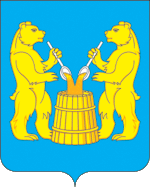 Отчет главыУстьянского муниципального округаАрхангельской областио результатах своей деятельности и о результатах деятельности                     администрации Устьянского муниципального округаАрхангельской области  за 2023 год«26» апреля 2024 годаОГЛАВЛЕНИЕУважаемые депутаты Собрания депутатов Устьянского муниципального округа!           В соответствии с Федеральным законом от 06.10.2003г. №131-ФЗ «Об общих принципах организации местного самоуправления в Российской Федерации» и Уставом Устьянского муниципального района представляю отчёт о результатах деятельности главы Устьянского муниципального округа Архангельской области и администрации Устьянского муниципального округа Архангельской области за 2023 год.           Основным приоритетом нашей деятельности является социально-экономическое развитие округа. Самое главное при переходе в округ - нам удалось сохранить систему управления на территориях, где мы теперь работаем в рамках большой единой команды. Посредством этого мы находимся в постоянном контакте с населением, его нуждами и пожеланиями. По общему решению власти и бизнеса на территориях были созданы – и продолжают создаваться – общественные советы. Такая система взаимодействия для нас новая, ни в одном районе (округе) области ее нет, но она позволяет использовать все ресурсы каждой территории – и человеческие, и производственные, и финансовые. Объединяя ресурсную базу власти, бизнеса и общественников мы решаем общую задачу – обеспечить комфортное проживание для всех жителей Устьян. 1. Социально-экономическое положение Устьянского муниципального округа1.1.Уровень жизни  Минимальная оплата труда в регионе на 01.01.2024г. составляет 19 242 рубля (с районным коэффициентом и северной надбавкой – 32 711,4 рублей).           Величина прожиточного минимума для жителей Устьянского округа Архангельской области, в соответствии с постановлением Правительства Архангельской области от 12 декабря 2023 № 1225-пп «Об утверждении величины прожиточного минимума в Архангельской области на 2024 год», на начало 2024 года определена: на душу населения – 17 351 руб./мес., для трудоспособного  населения – 18 319 руб./мес., для пенсионеров и инвалидов 1 и 2 групп – 14 922 руб./мес., для детей – 16 830 руб./мес.          Оплата труда. Среднемесячная номинальная начисленная заработная плата работников организаций (без субъектов малого предпринимательства и организаций с численностью работающих менее 15 человек, не являющихся субъектами малого предпринимательства) за 2023 год составила 75 271,3 рублей и уменьшилась по сравнению с 2022 годом на 0,01%.           Среднемесячная начисленная заработная плата работников организаций по Архангельской области без Ненецкого автономного округа за 2023 год составила 73913,9 рублей (увеличение на 12% в сравнении с 2022 годом).1.2. Занятость населенияЗа  2023 год  в службу занятости населения Устьянского округа подано 2300  заявлений о предоставлении государственных услуг (что на 12,4% выше показателя 2022 года), в том числе по содействию в поиске работы – 870 чел., из них незанятых граждан – 776 чел., по профессиональной ориентации – 905 человек.В отчетном периоде признано безработными 495 человек; трудоустроено – 664 человека, в том числе безработных 371 человека. По направлению центра занятости населения приступили к профессиональному  обучению или получению дополнительного образования 96 безработных граждан.           На 01.01.2024 года  в банке данных свободных рабочих мест (вакантных должностей), которыми располагала служба занятости, имелось 448 вакансий.         Численность граждан, состоящих на регистрационном  учете  в службе занятости, с целью поиска подходящей работы, составила 128 человек, из них безработных 118 человек.          Уровень регистрируемой безработицы (отношение численности зарегистрированных безработных к численности населения в трудоспособном возрасте) составил 1% (на 01.01.2023 года 1,78%).В качестве безработных на 01.01.2024 года зарегистрированы:- женщины - 50 чел. (42,4% от общего числа безработных);- молодежь в возрасте от 16 до 29 лет - 18 чел. (15,3%);- инвалиды 15 чел. (12,7%);- граждане, проживающие в сельской местности 78 чел.(66,1 %). Количество граждан, получающих пособие по безработице на 01.01.2024 года 98 чел., что составляет 83,1% от общей численности зарегистрированных безработных.Количество граждан, получивших информацию о положении на рынке труда 2376 чел.1.3. ЭкономикаПо данным территориального раздела Статистического регистра Росстата на 01 января 2024 года на территории района действует 228 организаций, 439 индивидуальных предпринимателей.Распределение организаций по видам экономической деятельности
на 1 января 2024 годаРаспределение организаций по организационно-правовым формам
на 1 января 2024 годаОсновные показатели социально-экономического положения округаЗа 2023 год объем отгруженных товаров собственного производства, выполненных работ и услуг собственными силами организаций по виду экономической деятельности «Обрабатывающие производства» в действующих ценах составил 12 291 030 тыс. рублей (на 6,2% ниже уровня 2022 года).Объем инвестиций в основной капитал организаций (без субъектов малого предпринимательства и объема инвестиций, не наблюдаемых прямыми статистическими методами), направленных на развитие экономики и социальной сферы, в январе-сентябре 2023 года использован на 477 613 тыс. рублей, что на 30,0% ниже уровня соответствующего периода предыдущего года в фактически действовавших ценах.Жилищное строительство. В 2023 году за счет всех источников финансирования введено 27537 квадратных метров жилых помещений, что в 1,9 раза больше уровня 2022 года. Из общего ввода жилья индивидуальными застройщиками введено 7057 квадратных метров (25,6% от общего ввода жилья), или 61,6 % от уровня 2022 года.Строительная деятельность. Объем работ, выполненных по виду экономической деятельности «Строительство» организациями, в 2023 году на 3,1% больше уровня предыдущего года в действующих ценах. Сельское хозяйство. В сельскохозяйственных организациях на 1 января 2024 года по сравнению с соответствующей датой 2023 года поголовье крупного рогатого скота увеличилось на 1,8%, из него коров увеличилось на 5,7%, численность птицы снизилась на 50,0%. В сельскохозяйственных организациях в 2023 году по сравнению 
с 2022 годом производство скота и птицы на убой (в живом весе) выросло на 23,7%, производство молока – на 7,9%, производство яиц снизилось на 6,4%.Оборот розничной торговли организаций составил 2 645 591 тыс. рублей, что в сопоставимых ценах на 27,0% выше, чем за 2022 год. В макроструктуре оборота розничной торговли организаций преобладающую долю занимают пищевые продукты, включая напитки, и табачные изделия – 53,2%. Кроме того, оборот общественного питания организаций составил 33 362 тыс. рублей (на 9,5% больше уровня 2022 года в сопоставимых ценах).Услуги. Объем платных услуг, оказанных населению в 2023 году организациями, составил 255 832 тыс. рублей, что в действующих ценах на 5,3% больше уровня 2022 года.Оптовый рынок. Оборот оптовой торговли организаций всех видов деятельности в 2023 году составил 142 284 тыс. рублей, что в сопоставимых ценах на 33,8% ниже уровня 2022 года.Организации оптовой торговли за 2023 год продали продукции и товаров на 36,1% ниже, чем в 2022 году в сопоставимых ценах.          Цены. За 2023 год прирост потребительских цен по Архангельской области без Ненецкого автономного округа составил 9,0%. Опережающими темпами росли цены на услуги: за 2023 год услуги подорожали на 9,2%, товары – на 8,9%. За декабрь 2023 года прирост потребительских цен составил 1,2%, в том числе на товары – 1,8%, а на услуги – снижение цен на 0,4%. Стоимость условного (минимального) набора продуктов питания в расчете на месяц на 1 человека в конце декабря 2023 года в среднем по области без Ненецкого автономного округа составила 7 247,8 рубля и увеличилась за месяц на 1,1%. По сравнению с декабрем 2022 года стоимость набора увеличилась на 545,3 рубля или на 8,1%.В конце декабря 2023 года на потребительском рынке Архангельской области без Ненецкого автономного округа сложились следующие средние цены на отдельные непродовольственные товары (в рублях): мыло хозяйственное – 67,91 за 200 грамм, порошок стиральный – 192,79 за 1 килограмм, мыло туалетное – 84,39 за 100 грамм, сигареты с фильтром – 186,04 за пачку, бензин автомобильный марки АИ-92 – 50,60 за 1 литр, телевизор – 41353,45 за 1 штуку, холодильник двухкамерный, емкостью 250-360 л – 45924,40 за 1 штуку.В 2023 году отмечено следующее изменение цен и тарифов на услуги по Архангельской области без Ненецкого автономного округа: цены выросли на бытовые услуги на 8,8%, жилищные и коммунальные услуги (включая аренду квартир) – на 3,2%, услуги организаций культуры – на 16,3%, услуги образования – на 8,7%, медицинские услуги – на 10,6%, услуги физической культуры и спорта – на 7,8%, услуги телекоммуникационные – на 7,0%, услуги пассажирского транспорта – на 12,7%, услуги в сфере туризма – на 16,1%, ветеринарные услуги – на 5,9%, услуги правового характера – на 9,0%, санаторно-оздоровительные услуги – на 9,5%, услуги банков – на 31,8%.За январь-ноябрь 2023 года, по оперативным данным, сальдированный финансовый результат организаций (без субъектов малого предпринимательства, кредитных организаций, государственных (муниципальных) учреждений, некредитных финансовых организаций) составил 7 560 984 тыс. рублей убытка.Суммарная задолженность по обязательствам на конец ноября 2023 года достигла 53 601 689 тыс. рублей, в том числе кредиторская – 4 520 216 тыс. рублей. Размер дебиторской задолженности составил 2 561 570 тыс. рублей.Оплата труда. Среднемесячная номинальная начисленная заработная плата работников организаций за январь-ноябрь 2023 года составила 74 758,6 рубля и увеличилась по сравнению с соответствующим периодом 2022 года на 0,1%. Среднемесячная заработная плата за ноябрь 2023 года сложилась в размере 68 695,9 рубля и снизилась по сравнению с ноябрем 2022 года на 3,9%, по сравнению с октябрем 2023 года уменьшилась на 8,6%.Занятость населения. Число замещенных рабочих мест работниками списочного состава, совместителями и лицами, выполнявшими работы по договорам гражданско-правового характера, в организациях в январе-ноябре 2023 года составило 5 829 человек, что меньше, чем в январе-ноябре 2022 года на 179 человек. В январе-ноябре 2023 года в общем количестве замещенных рабочих мест рабочие места внешних совместителей составили 0,7%, лиц, выполнявших работы по договорам гражданско-правового характера – 2,2%.2. Промышленность          За 2023 год крупными и средними предприятиями района  было заготовлено 1 141,9 тыс. кбм. древесины (уменьшение на 1,2 % к АППГ, 2022 год – 1 155,4 тыс. кбм.).          Вывозка древесины составила  1 007,8 тыс. кбм. (уменьшение на 12,3 % к АППГ, 2022 год – 1149,3 тыс. кбм.).                                 Производство круглых лесоматериалов в отчетном периоде составило 921,3 тыс. кбм., что на 18,7 % меньше, чем в АППГ (2022 год – 1 132,8 тыс. кбм.).          Причинами негативного влияния на производственные показатели деятельности предприятий лесопромышленного комплекса являются: запрет на экспорт лесной продукции, антироссийские санкции на обслуживание и приобретение импортного оборудования и техники, логистические проблемы с транспортировкой и доставкой грузов.          Среднесписочная численность работающих – 1501 человек (2022 год –    2048 человек).          Среднемесячная заработная плата – 82 450 рублей, что на 35,8 % больше к АППГ (2022 год – 60 697 рублей).          За 2023 год инвестиции ООО «ГК «УЛК», вложенные в развитие Устьянского округа – 22 001,9 тыс.рублей, в т.ч. строительство: дорог – 14 480,5 тыс.рублей, ремонт помещений Березницкой гимназии – 1 827,9 тыс.рублей, ремонт библиотеки-музея в д.Алферовская – 1 564,5 тыс.рублей, капитальный ремонт пожарной части в с.Березник – 2 446,0 тыс.рублей, установка автомобильного сезонного моста в с.Строевское, п.Студенец, д.Едьма – 1 499,5 тыс.рублей, ремонт автомобильного моста д.Кочкурга – 43,5 тыс.рублей, новогоднее оформление площади – 140,0 тыс.руб.3.Сельское хозяйствоНа территории Устьянского муниципального округа зарегистрирован 21 субъект, применяющий вид экономической деятельности -  сельское хозяйство, из них 6 – со статусом юридического лица, 15 – индивидуальных предпринимателей и глав крестьянско-фермерских хозяйств (далее КФХ).        На протяжении многих лет основными сельхоз товаропроизводителями являются:Всего за 2023 год сельхозтоваропроизводителями заключено 27 соглашений с министерством агропромышленного комплекса и торговли Архангельской области и получена   государственная  поддержка  из бюджетов всех уровней  в сумме 325 704,71 тыс. рублей из них:Для проведения  весенне-полевых работ весной 2023 года  приобретено 3739,2 тонн минеральных удобрений на сумму 44 904,0 тыс. рублей, 513,7  тонн  семян на сумму 31 255,0 тыс.рублей. Внесено 47 730 тонн органических удобрений на площади 323 га., минеральных удобрений 1 879 тонн внесено на площади 8 511 га.        ООО «УМК»: внесено органических удобрений под урожай 2023г. – 47 730 т на площадь 323 га, минеральных – 1669 т на 7 414 га, в том числе под многолетние травы – 4661 га, под яровые и озимые культуры – 2753 га. Заготовлено кормов: 77 517 т, в том числе сена – 54 т, сенажа – 60500 т, кормовых единиц - 16963 т.        ООО «Ростово»: внесено минеральных удобрений – 209 т на 1086 га, в том числе под многолетние травы – 597 га, под яровые и озимые культуры – 489 га. Заготовлено кормов: 29340 т, в том числе сена  – 350 т, силоса – 26000 т, кормовых единиц – 2990 т.        КФХ Попов Роман Валерьевич и ИП Соловьев Владимир Васильевич: внесено удобрений – 1 т на 11 га.Основным направлением сельскохозяйственных предприятий  округа остается  производство молока и мяса.Показатели животноводства        Продукция ООО «УМК» востребована не только в Устьянском округе, но и в других районах области (Вельский, Котласский, Плесецкий, г.Архангельск),  также в Вологодской области. Молоко перерабатывается на двух комбинатах в с.Шангалы и в г.Вельске, а мясо в мясном цехе в с.Шангалы.         ООО «УМК» выпускает 55 наименований молочной продукции и 27 видов мясной продукции.          Продажа осуществляется в магазинах «Фермерские продукты» в п.Октябрьский, д.Тарасонаволоцкая, с.Шангалы, с.Строевское, д. Нагорская, а также в местных и федеральных торговых сетях «Магнит», «Пятерочка», «Союз». ООО «УМК» - ежегодный участник региональной «Маргаритинской ярмарки», на которой продукция предприятия пользуется большим спросом. В  2023 году ООО «УМК» реализовало 29 721 т молока и 204,5 т мяса.        ООО «Ростово» реализует мясо через рабочую столовую предприятия «ПМК-12», обеспечивает детские сады и школы в д.Нагорская и д.Ульяновская, детский сад-школу «М.Монтессори» в п.Октябрьский, торговые точки г.Северодвинска. Молоко реализует на предприятие АО «Молоко» г.Архангельск. За 2023 год ООО «Ростово» реализовано 8 232 т молока и 92,9 т мяса. Яйцо куриное общество не реализует, обеспечивает только своих работников предприятия и рабочую столовую.         Глава КФХ ИП Крючкова Ольга Валерьевна из с.Малодоры занимается разведением бычков. За 2023год реализовала 16 т мяса в кафе «Барон», принадлежащее организации, и в торговые сети г.Архангельска и г.Вологды. Крючкова О.В. ведет личное подсобное хозяйство, есть коровы, свиньи, куры, индюшки, гуси и павлины.        Выращиванием картофеля занимаются: ООО «Лека», в 2023 году собрали 27 т; ИП Попов Р.В. собрал 152,1 т; КФХ Пахотина Н.Л. – 8 т; ИП Соловьев В.А. собрал 29 т картофеля, а также овощей 1,6 т; ИП Друганов Сергей Игоревич собрал картофеля 111,6 т и обеспечил суповым набором (свекла, морковь, лук, капуста) Бестужевскую школу.         ООО «Лека» обеспечивает школу № 2 п.Октябрьский и частный сектор, КФХ Пахотина Н.Л. обеспечивает частный сектор, ИП Попов Р.В. и Соловьев В.А. обеспечивают детские сады и школы в д.Нагорская и д.Ульяновская, школу №1 п.Октябрьский, Устьянскую среднюю школу в с.Шангалы, школу-сад «М.Монтессори», Устьянский индустриальный техникум, сеть магазинов ИП Кашина Н.Н., ресторан «Устьянское подворье».         Пчеловодство: более 150 человек в Устьянском округе занимается пчеловодством. Всего зарегистрировано 1360 пчелосемей.         19 августа 2023 года на территории Устьянского округа состоялась XIX научно-практическая конференция «Проблемы и перспективы развития пчеловодства на севере России» с участием научных сотрудников института пчеловодства Рязанской области, в которой приняли участие более 40 человек из разных районов Архангельской области. В продолжении конференции, в рамках мероприятия «Три спаса августа» в с.Малодоры прошел XII областной конкурс пчеловодов Архангельской области. В нем приняли участие девять конкурсантов из трех муниципальных районов и округов Архангельской области. Так же в рамках данных мероприятий была организована ярмарка меда 19 августа в с.Малодоры, 20 августа в п.Октябрьский, на которой жители и гости могли продегустировать и приобрести северный мед.В системе агропромышленного комплекса продолжает действовать муниципальная программа «Комплексное развитие сельских территорий  Устьянского муниципального округа», в которую входит мероприятие по улучшению жилищных условий граждан, проживающих  в сельской  местности  и обеспечение жильем молодых семей  и молодых специалистов, проживающих и работающих в сельской местности. В рамках ее реализации на 2023 год предусмотрена социальная выплата в размере 3 444,01 тыс. рублей, из них федеральный бюджет – 536,6 тыс.рублей,областной бюджет- 2 414,2 тыс.рублей,местный бюджет – 493,2 тыс.рублей,все денежные средства освоены в полном объеме. Свидетельство о предоставлении социальной выплаты на строительство (покупку) жилья на сельских территориях получили 3 семьи, общая площадь строящегося (приобретенного) жилья в 2023 году составляет 289,8 кв.м.Инвестиции в сельском хозяйстве за 2023 год (собственные + кредитные средства)ООО «Устьянская молочная компания» объем инвестиций составил 307853,4 тыс.рублей, в т.ч. покупка техники (13 ед.) – 50 145,53 тыс.рублей,  покупка оборудования (10 ед.) –9 133,8 тыс.рублей, ввод коров в основное стадо –244 522,1 тыс.рублей, приобретение квартиры, площадью 101 кв.м. на сумму 4 022,0 тыс.рублей.ООО «Ростово» - покупка техники – 5 ед. на сумму 24 634 тыс.рублей, 11 ед. оборудования  на сумму 5 628 тыс.рублей, введено в эксплуатацию здание для сельхозтехники стоимостью 1 382 тыс.рублей, введен в эксплуатацию дом на 12 квартир для специалистов предприятия, площадью 575 кв.м. на сумму 25 814,5 тыс.рублей, приобретена квартира 43,9 кв.м. за 950,0 тыс.рублей. В 2023 году была произведена мелиорация земель, площадью 250 га, на общую сумму 22 197 тыс.рублей, из них вновь введены в оборот 140 га.            Борьба с борщевиком Сосновского на территории Устьянского округа           Мероприятия по борьбе с борщевиком Сосновского в 2023 году проходили в рамках проектов по инициативному бюджетированию, так в д.Дубровская была произведена химическая обработка и ручной покос борщевика Сосновского на площади 5 га., на Малодорской сельской территории обработано 9,47 га земель химическими средствами, механическим и ручным покосом, вспашкой, на Шангальской сельской территории были приобретены защитные костюмы, оборудование, материалы для проведения ручного покоса борщевика, площадь обработанных земель – 105 га, на Ростовско-Минской сельской территории также обработка земель проходила химическим способом, ручным и механическим покосом общей площади – 7,75 га.4. Торговля, общественное питание и бытовое обслуживаниеВ Устьянском муниципальном округе сформирована развитая инфраструктура потребительского рынка, которая обеспечивает территориальную доступность и бесперебойное снабжение населения товарами и услугами.На 1 января 2024 года в Устьянском муниципальном округе услуги торговли оказывают 57 организаций и 130 индивидуальных предпринимателей в 241стационарном торговом объекте с общей торговой площадью 23 989 кв.м, услуги общественного питания представляют 25 организаций и индивидуальных предпринимателей, бытовое обслуживание – 76 субъектов.Показатели развития предпринимательской деятельностиНа сегодняшний день в Устьянском муниципальном округе функционируют:- 241 стационарный объект розничной торговли (в т.ч. 15 аптечных пунктов и 4 автозаправочных станции);- 25 предприятий общественного питания (в т.ч. 4 столовых);- 3 торговых центра;- 26 объектов нестационарной торговли.Оборот розничной торговли по организациям (без субъектов малого предпринимательства и организаций с численностью работающих менее 15 человек, не являющимися субъектами малого предпринимательства)  составил 2645,6 млн. руб. Численность наемных работников в сфере торговли и общественного питания составляет около 900 человек.Услуги розничной торговли в Устьянском муниципальном округе оказывают 241 стационарный торговый объект (в том числе торговые центры) с общей торговой площадью 23989 кв. метров, что на 5 объектов(102% к уровню 2022 года) и на 1366 кв. метров больше, чем в 2022 году (106,1 % к уровню 2022 года).В округе располагаются торговые сети:- федеральные: «Магнит», «Пятерочка», «Бристоль», «Союз», «Светофор» «Красное&Белое»;- локальные: ООО «ПО «Устьяны», ООО «Дружба», ООО «Север» и ИП Кашин Н.Н., ИП Бирина Р.Г., ООО «Устьянская торговая компания», ИП Волов Ю.С. и др.Потребительская  кооперация является важной социальной структурой, обеспечивающей сельское население товарами первой необходимости.  В 2023 году на территории Устьянского муниципального округа осуществляет свою деятельность только одно потребительское общество ООО «ПО «Устьяны». В систему данного ПО входит 22 магазина с общей торговой площадью 1 147,94 кв. метров,  которые территориально расположены: -  1 магазин в рабочем посёлке Октябрьский;- 21 в сельской местности,  из них - 2 нестационарных торговых объекта и 2 автолавки, которые осуществляют выездную торговлю в отдаленные малонаселенные деревни и обеспечивают их товарами первой необходимости.Показатели развития розничной торговлиСостояние розничной торговой сети оценивается уровнем обеспеченности населения торговыми площадями. Достигнутый уровень обеспеченности населения Устьянского муниципального округа торговыми площадями составляет 1016,10 кв. м. на 1000 жителей (104,9% к уровню 2022 года), что в 2,5 раза превысило утвержденный норматив минимальной обеспеченности площадью торговых объектов населения нашего округа (норматив – 420кв. м/1000 человек).Помимо розничной торговли в стационарных объектах торговое обслуживание жителей Устьянского муниципального округа осуществляется посредством нестационарной и ярмарочной торговли. В округе функционирует 26 объектов нестационарной торговли, 80% из которых находятся в п.Октябрьский, в основном это торговые павильоны.Для наполнения рынка, создания условий здоровой конкуренции, как следствие, снижения цен,  в 2023 году было проведено 8 ярмарок с участием предприятий местных производителей сельскохозяйственной продукции, среди которых: - интерактивная программа «Ишь ты, Масленица!»;-  фестиваль народного творчества «Устьянская ссыпчина»;- лесная выставка – ярмарка муниципальных образований в рамках всероссийского конкурса «Лесоруб XXI века»,- ярмарка – продажи «Северный мед»;- предновогодняя ярмарка;- праздничные ярмарки на мероприятиях в сельских поселениях, а так же 52 ярмарки предвыходного дня.Производством хлеба, хлебобулочных и кондитерских изделий в Устьянском муниципальном округе занимаются 8 организаций и индивидуальных предпринимателей. На 10 пекарнях округа за отчетный период произведено 931,5 тонн хлеба и хлебобулочных изделий и 89,5 тонн кондитерских изделий (76,76% и 51,09% к уровню аналогичного периода прошлого года). Снижение объема производства местных товаропроизводителей связано с расширением федеральных торговых сетей, которые поставляют аналогичную продукцию из других регионов. Связи с данной ситуацией за период 2023 года закрыла хлебопекарню и кондитерский цех  ИП Волюжская А.В, основные маршруты обеспечения хлебом населенных пунктов округа, которые обеспечивала данная пекарня, взяли на себя другие местные производители: ИП Бирина Р.Г., ИП Кашин Н.Н., ПО «Устьянское».Показатели производства хлеба, хлебобулочных и кондитерских изделий по годам Для  создания условий обеспечения товарами первой необходимости  жителей труднодоступных и малонаселенных пунктов Устьянского муниципального округа  в 2023 году администрацией округа был проведен конкурс на определение поставщиков доставки товаров в труднодоступные населенные пункты. Приняли участие в конкурсе три предприятия:  ООО «Потребительское общество «Устьяны», Потребительское общество «Устьянское» и ИП Волов С.Ю. В отчетном периоде выплачена субсидия в сумме 1 715,6 тыс.рублей (700,0 тыс.рублей из местного и 1 015,6 тыс.рублей из областного бюджетов).Выплаты субсидий на частичное возмещение транспортных расходов на доставку товаров в труднодоступные населенные пункты Устьянского муниципального округа в 2023 годуВ сфере услуг общественного питания  трудятся высококвалифицированные специалисты. Всего в Устьянском муниципальном округе 25 предприятий общественного питания, из них 2 ресторана, 5 баров, 1 банкетный зал, 14 кафе и  4 столовые с  общим количеством 1126 посадочных мест.Показатели развития общедоступного общественного питания5. Поддержка деятельности субъектов малого и среднего предпринимательстваМалый бизнес выступает важной частью функционирования и социально-экономического развития Устьянского муниципального округа. Он создает рабочие места,  максимально учитывает местные условия, узкие сферы деятельности, способствует насыщению потребительского рынка товарами и услугами, формированию конкурентной среды, обеспечивает экономическую самостоятельность населения округа. 	Благодаря малому управленческому персоналу и простым организационным формам он обладает гибкостью к изменениям внешней среды, мобильностью управления, быстрой реакцией на требования потребителей.              По состоянию на 01.01.2024 года на территории Устьянского муниципального округа действует 579 субъектов малого и среднего предпринимательства (далее МСП), в том числе 134 юридических лица и 445 индивидуальных предпринимателей. Количество «самозанятых» граждан, зафиксировавших свой статус и применяющих специальный налоговый режим «Налог на профессиональных доход» насчитывается 798 человек.5.1.Количество субъектов МСП в Устьянском муниципальном округеКоличество субъектов МСП, а точнее юридических лиц снизилось по сравнению с 2022 годом на 12 ед., а количество самозанятых граждан, зафиксировавших свой статус и применяющих специальный налоговый режим «Налог на профессиональный доход» увеличивается с каждым годом, так по сравнению с 2022 годом их количество увеличилось на 38%. Это связано не только с удобной системой налогообложения, но и с реализацией  программ поддержки «самозанятых» граждан.	Согласно данным Единого реестра малого и среднего предпринимательства за 2023 год прекратили свою деятельность 92 субъекта малого и среднего предпринимательства и  вновь создали -  95 ед.	Основные виды деятельности предпринимательства Устьянского округа: розничная торговля, сельское хозяйство, обрабатывающие производства, строительство, транспорт и связь, операции с недвижимым имуществом, здравоохранение и предоставление социальных услуг, предоставление прочих видов услуг.Наиболее привлекательной для малого бизнеса остается сфера торговли. В округе действует 187 предприятий розничной торговли. Важное место в агропромышленном комплексе принадлежит крестьянским хозяйствам, малым сельскохозяйственным предприятиям, индивидуальным предприятиям и личным подсобным хозяйствам. Наконец 2023 года 31 предприятие занимается сельским хозяйством.Создание условий развития малого и среднего бизнеса  - одно из приоритетных направлений социально-экономической политики администрации округа.В 2023 году в рамках муниципальной программы поддержки малого и среднего бизнеса Устьянского муниципального округа были проведены следующие мероприятия:	1. С целью формирования благоприятного образа предпринимательства на территории Устьянского муниципального округа и стимулирование интереса к осуществлению предпринимательской деятельности проводятся уроки предпринимательства в образовательных учреждениях округа. 6 уроков состоялось для учащихся 10, 11 классов МБОУ «Октябрьская СОШ № 1», МБОУ «Октябрьская СОШ № 2», МБОУ «Устьянская СОШ» и для студентов УИТ. 	2. Обеспечивается информационная поддержка предпринимателей на сайте округа (www.ustyany.ru), в сети Интернет. В целях оперативного информирования специалистами отдела экономики ведется  группа в социальной сети «ВКонтакте» - «Устьянское предпринимательство», где размещается актуальная информация, новости для субъектов МСП, количество подписчиков - 419 человек	3. Проведено более 20 обучающих  семинаров, круглых столов и иных обучающих мероприятий. В очном формате прошли два обучающих мероприятия:              - 21 июля 2023г. «Стратегия удержания персонала»,             - 19 августа 2023г. «Проблемы и перспективы развития пчеловодства на севере России».             - 21 августа 2023г. в малом зале администрации работал «Бизнес-десант», организованный агентством регионального развития. Бизнес-уполномоченный в Архангельской области и специалисты Центра поддержки экспорта Архангельской области рассказали предпринимателям свежую информацию о мерах государственной поддержки МСП.          Ряд обучающих семинаров проведено в режиме онлайн (организатор - АНО АО «Агентство регионального развития», Министерство АПК и торговли Архангельской области).          4. Консультирование  субъектов малого и среднего предпринимательства, самозанятых граждан по вопросам  государственной поддержки бизнеса, в том числе получения  гранта молодым предпринимателям до 25 лет, заемных средств под льготный процент в микрокредитной компании «Развитие» и др.          5. Оказана методическая и консультационная помощь индивидуальным предпринимателям и гражданам, планирующим открытие своего дела по разработке бизнес-планов для заключения социального контракта через ГКУ АО «Архангельский областной ЦСЗН» ОСЗН по Устьянскому району и получения субсидии в Центре занятости населения.          6. Проведена работа по актуализации перечня муниципального имущества Устьянского муниципального округа, предназначенного для передачи во владение и (или) пользование субъектам малого и среднего предпринимательства и организациям, образующим инфраструктуру поддержки субъектов малого и среднего
предпринимательства (1 перечень/11 объектов).	Продолжил работу Совет по малому и среднему предпринимательству при главе Устьянского муниципального округа, в состав Совета входят 17 предпринимателей из разных отраслей: лесопереработка, строительство, торговля, услуги и т.д. Ежеквартально проводятся заседания Совета, на которых обсуждаются вопросы, касающиеся развития предпринимательства на территории округа, а так же проблемы, планы на будущее, общие дела и другие вопросы. проведено три заседания Совета.             Степень активности участия предпринимателей в работе Советов (% участников заседаний советов в статусе субъектов предпринимательской деятельности) в 2023 году составила 61,3 %.6. Поддержка деятельности  органов ТОС и социально ориентированных некоммерческих организацийПо состоянию на  01.01.2024 года на территории Устьянского муниципального округа действует более 100 различных общественных организаций  (в том числе 54 ТОС), 31 из них имеют  статус самостоятельного юридического лица. В 2023 году для реализации проектов развития территориального общественного самоуправления в Устьянском районе выделено из областного бюджета – 1 773,8 тыс.рублей, из местного – 591,3 тыс.рублей.            Победителями конкурса стали 11 ТОС:ТОС «Кидюжане», проект «Мост в Заречье». В рамках проекта произведена замена настила и ограждения подвесного моста через реку Устья. Размер иного межбюджетного трансферта – 165000,00 руб.ТОС «Совет села Малодоры», проект «Молодежное пространство». В рамках проекта закуплено и установлено: арт-объект, скамейки, приобретены материалы для благоустройства территории. Размер иного межбюджетного трансферта – 249865,87 рублей.ТОС «Ульяновская», проект «Наша сцена». Проект предусматривал благоустройство площадки, закупка и монтаж сцены у ДК. Размер иного межбюджетного трансферта – 250000,00 рублей.ТОС «Меридиан», проект «Благоустройство зоны отдыха». В рамках проекта планировалось обустройство площадки, создание функциональных зон в п.Глубокий.  Размер иного межбюджетного трансферта – 224977,03 рублей.ТОС «Мирный», проект «Сцена для уличных мероприятий». Проект предусматривал устройство сцены, благоустройство территории парка. Размер иного межбюджетного трансферта – 240944,90 рублей.ТОС «Чадрома», проект «Все мы отсюда родом». Проект предусматривал благоустройство площадки для проведения мероприятий. Размер иного межбюджетного трансферта – 240706,67 рублей.ТОС «Орлово», проект «Память Орловских моряков!». Проект предусматривал благоустройство территории, установку мемориала и доски, устройство дорожек и ограждения. Размер иного межбюджетного трансферта – 194507,50 рублей.ТОС «Нагорская», проект «Солнечное царство». В рамках проекта  заменено оборудование на детской площадке. Размер иного межбюджетного трансферта – 183100,00 рублей.ТОС «Железнодорожный», проект «Озеро Возрождения». В рамках проекта   обустроена набережная в п.Кизема. Размер иного межбюджетного трансферта – 250000,00 рублей.ТОС «Квазеньга», проект «Территория славы и памяти». В рамках проекта осуществлен ремонт памятного знака, благоустройство территории, создание фотозон. Размер иного межбюджетного трансферта – 136036,66 рублей.- ТОС «Бестужевское», проект «Колодец- источник жизни». В рамках проекта осуществлена замена конструкции колодца в д.Шалимово. Размер иного межбюджетного трансферта – 229948,00 рублей.           В декабре 2023 года в областном Собрании депутатов прошла юбилейная (25 лет движению ТОС в Архангельской области) конференция, посвящённая развитию территориального общественного самоуправления в Архангельской области, в рамках которой наградили самые лучшие активные ТОСы области. От Устьянского округа были награждены:  председатель ТОС «Квазеньга» - Жанна Викторовна Куриленко и председатель ТОС «Совет села Малодоры» - Галина Ананьевна Гневашева. В 2023 году был организован и проведен конкурс проектов для социально ориентированных некоммерческих организаций, фонд конкурса составил 891,1 тыс.рублей, за счет средств местного бюджета в размере 500,0 тыс.рублей, областного – 391,1тыс. рублей. На конкурс поступило 5 проектных заявок:Устьянская местная общественная организация «Агентство по развитию культурно-образовательных инициатив», проект «Устьян седая старина». В рамках проекта издана книга, посвященная М.И.Федоровой-Шалауровой, собирательнице Устьянского фольклора, предусмотрены мероприятия по продвижению и популяризации книги. Сумма субсидии составляет 250000,00 рублей;Частное общественное учреждение пожарной охраны «Добровольная пожарная команда Устьянского района Архангельской области, проект «Уровень безопасности». В рамках проекта был проведен комплекс мероприятий для обеспечения технического оснащения ДПК, проведена противопожарная пропаганда, а также работа по привлечению новых членов в состав территориальных подразделений пожарной команды. Сумма субсидии составляет 195 298,00 рублей;Устьянская местная общественная организация развития поселения «Ростово», проект «Моя мечта- футбол», по направлению - создание условий для регулярных занятий спортом молодежи от 14 до 22 лет, в т.ч. лиц, находящихся на учете в КДН, путем организации и проведения серии спортивных мероприятий по мини-футболу. Проект направлен на вовлечение людей к занятию спортом, подготовка спортивного объекта, проведение занятий, соревнований, популяризация ЗОЖ. Сумма субсидии составляет 200 000,00 рублей;Местная общественная организация «Устьянская районная организация Всероссийского общества инвалидов» (УРО ВОИ), проект «Согретые верой», приоритетное направление - защита прав и интересов людей с ограниченными возможностями. Проект включает в себя проведение ежемесячных тренировок в спортивном помещении УРО ВОИ; IX районных открытых турниров памяти председателей Т.Н.Федоровой и П.В.Никитинского; участие в областных летних спортивных играх для людей с ограниченными возможностями, проведение районной летней спартакиады, районного шашечного турнира в Декаду инвалидов; проведение районного кулинарного конкурса «Устьянский СМАК»; посещение маломобильных инвалидов на дому с вручением продуктово-хозяйственного набора; издание газеты «Согретые верой». Сумма субсидии составляет 45 794,00 рублей;Устьянская районная общественная организация ветеранов (пенсионеров) войны, труда, Вооруженных Сил и правоохранительных органов, проект «Совет ветеранов- юбилею района», приоритетное направление -  содействие патриотическому воспитанию жителей Устьянского района.  Запланировано в честь 95-летнего юбилея района проведение смотра – конкурса работ первичных организаций по подготовке к юбилею района. Пройдут встречи молодёжи с Почётными гражданами района, волонтёры из числа молодёжи посетят ровесников района и помогут им в решении бытовых вопросов. На домах (квартирах) умерших Почётных граждан будут установлены памятные таблички. Советы ветеранов приготовят «сундук подарков» гостям Юбилея, пройдёт автопробег с Уроком памяти, конкурс по благоустройству, 20-й районный фестиваль патриотической песни ветеранских хоровых коллективов. Сумма субсидии составляет 200 000,00 рублей.            В 2023 году был организован и проведен конкурс инициативных проектов за счет средств местного (1 000,0 тыс.рублей) и областного (6000,0 тыс.рублей) бюджета. На конкурс поступило 10 проектных заявок, поддержку получили все 10:            - Проект «Обустройство детской, спортивной площадки п.Квазеньга». В рамках проекта была обустроена площадка для активного отдыха - уложено резиновое покрытие. Сумма субсидии составляет 858423,78 рублей;             - Проект "ЮНАРМИЯ- служба родному краю!". В рамках проекта приобретена официальная форма "Юнармия" для участников знаменной группы и церемониального отряда ВПК "Рубеж". Сумма субсидии составляет 354286,35 рублей;              - Проект «Обустройство территории под площадку ВФСК «ГТО» с.Шангалы. Проект предусматривает разработку грунта, отсыпку ПГС, отсыпку щебнем, бетонирование площадки, устройство бордюра, устройство резиновой плитки. Сумма субсидии составляет 1045000,40 рублей;               - Проект «Обустройство территории под площадку ВФСК «ГТО» на лыжном стадионе «Сосенки». Проект предусматривает разработку грунта, отсыпку ПГС, отсыпку щебнем, бетонирование площадки, устройство бордюра, устройство резиновой плитки. Сумма субсидии составляет 1045000,40 рублей;               - Проект «Осушение прилегающей территории МБОУ «Киземская СОШ». Проект предусматривает разработку и вывоз грунта, укладку дренажных труб. Сумма субсидии составляет 1045000,40 рублей;                - Проект «Стоп борщевик!» д.Дубровская. Проект предусматривал химическую обработку и ручной покос борщевика Сосновского. Общая площадь обработки – 5 га. Сумма субсидии составляет 474050,00 рублей;                - Проект «Нет Малодорскому борщевику». Проект предусматривал химическую обработку, механический и ручной покос, вспашку земельных участков от борщевика Сосновского общей площадью – 9,47 га. Сумма субсидии составляет 712975,00 рублей;                 - Проект «Стоп, борщевик» с.Шангалы. Проект предусматривал приобретение оборудования, защитных костюмов, ГСМ для проведения ручного покоса борщевика Сосновского. Общая площадь обработанных земель – 105 га. Сумма субсидии составляет 394729,75 рублей;                 - Проект «Борьба с борщевиком Сосновского в Ростово». Проект предусматривает химическую обработку, механический и ручной покос сорного растения борщевика общей площадью – 7,75 га. Сумма субсидии составляет 591036,98 рублей;               - Проект «Юнармия - наша гордость и сила». В рамках проекта запланировано приобретение официальной формы "Юнармия" для участия в показательных выступлениях юнармейцев на мероприятиях районного и регионального уровней. Сумма субсидии составляет 479496,94 рублей.             На территории Устьянского муниципального округа для социально ориентированных некоммерческих организаций, ТОСов и инициативных групп Центром социальных технологий «Гарант» при поддержке АНО Губернаторский центр Архангельской области «Вместе мы сильнее» было организовано два семинара: 16 марта 2023 года – «Проектная мастерская», приняло участие 25 человек и 22 октября 2023 года организован семинар на тему: «Управление организацией, временем и жизнью», приняло участие 28 человек.        От Устьянского округа  победителем конкурса Президентского фонда культурных инициатив стал АНО «Центр общения «Устьянское гостеприимство» с проектом «Гостеприимная баба Устья», сумма проекта составляет 3 447 808,00 рублей.7. Строительство          На территории Устьянского муниципального округа в течение 2023 года введено в эксплуатацию 56 домов общей площадью -  29565,5,4 м2 жилья, в том числе по индивидуальному жилищному строительству 51 дом общей площадью - 5827,8 м2, 5 многоквартирных домов общей площадью - 23737,6 м2.	В 2023 году выдано 23 разрешений на строительство, в том числе:        - Строительство вспомогательного строения для обслуживания бани в с. Шангалы, общей площадью 74,0 м2;        - Строительство здания ангара в д. Костылево, общей площадью 288,2 м2;         - Цех по производству бетонных изделий «MZ Артбетон», расположенный в Устьянском муниципальном округе, общей площадью 136,0 м2;         - Реконструкция здания магазина, расположенного по адресу: р.п. Октябрьский, ул. Заводская, общей площадью 39,5 м2;          - Строительство пожарного бокса на один выезд в п. Октябрьский, общей площадью 134,5 м2;           - Строительство двух многоквартирных жилых дома (дом на земельных участках с кадастровыми номерами 29:18:100123:9; 29:18:100123:402; 29:18:100123:403, общей площадью 2680,0 м2; дом на земельном участке с кадастровым номером 29:18:100123:404, общей площадью 2826,24 м2;           - Строительство многоквартирного жилого дома на земельном участке с кадастровым номером 29:18:100122:636, общей площадью 4265 м2;          - Строительство модульной котельной в д.Веригинская, общей площадью 23,26 м2;          - Строительство многоквартирного жилого дома по ул. Терешковой в п. Кизема, общей площадью 3869,4 м2;          - Строительство дома культуры по ул. Школьная, п. Квазеньга, общей площадью 199,2 м2;         - Строительство блочно-модульной котельной в п. Квазеньга, общей площадью 12.06 м2;         - Строительство здания бани в дер. Кононовская общей площадью 108,8 м2;         - Строительство многоквартирного жилого дома по ул. П.Синицкого п. Кизема, общей площадью 4246,9 м2;         - Строительство блочно-модульной котельной в п. Илеза общей площадью 66,36 м2;         - Строительство многоквартирного жилого дома с нежилыми помещениями, расположенный по адресу: ул. Зеленая, р.п. Октябрьский, общей площадью 2052,7 м2;         - Строительство коровника №1 вблизи дер.Дубровская, общей площадью 1483,2 м2;         - Строительство коровника №2 вблизи дер.Дубровская, общей площадью 1483,2 м2;         - Строительство коровника №3 вблизи дер.Дубровская, общей площадью 1483,2 м2;         - Строительство коровника №4 вблизи дер.Дубровская, общей площадью 1483,2 м2;         - Строительство кормового блока №1 вблизи дер.Дубровская, общей площадью 1483,2 м2;         - Строительство линии сортировки с операторской ООО "ЭкоТехПро" в п. Советский, общей площадью 4,6 м2; площадью застройки 319,0 4,6 м2;         - Строительство здания КПП ООО "ЭкоТехПро" в п. Советский, общей площадью 17,05 м2;         - Реконструкция здания магазина, расположенного по адресу: с. Шангалы, общей площадью 275,6 м2.          В 2023 году выдано 18 разрешений на ввод объектов в эксплуатацию, в том числе:         - Два многоквартирных жилых дома по ул. Ломоносова в п. Октябрьский, введено 2411,6 и 3079,6 кв.м. общей площади жилых помещений;         - Блочно-модульная котельная  в д. Ульяновская, ул. Центральная, введено общей площади 94,4 м2;         - Здание мастеров приемки леса на территории ОП «Устьянский лесопромышленный комплекс» ООО «ГК «УЛК», введено общей площади 85,1 м2;         - Гостевой дом ООО «Медведь» в дер. Бережная территория Пентус, введено общей площади 557,5 м2;         - Магазин в с. Шангалы, ул. Первомайская, зд. 1, введено общей площади 273,0 м2;         - Дом блокированной застройки в д. Подгорная, введено общей площади 122,1 м2;         - Дом блокированной застройки в д. Глазанова, введено общей площади 122 м2;         - Вспомогательное строение для обслуживания бани в с. Шангалы, введено общей площади 74,4 м2;         - Реконструкция здания пожарного депо под административное здание бытового назначения, введено общей площади 434,4 м2;         - Многоквартирный жилой дом по ул. Свободы в п. Октябрьский, введено общей площади 9641,9 м2;         - Модульная котельная в д.Веригинская Бестужевская сельская территория, введено общей площади 25,9 м2;          - Многоквартирный жилой дом, расположенный по адресу: пер. Шангальский, р.п. Октябрьский, введено общей площади 1406,7 м2;          - Многоквартирный жилой дом по ул. Первомайская в п. Октябрьский, введено общей площади 5645,2 м2;         - Блочно-модульная котельная в п. Квазеньга, введено общей площади 11,7 м2;         - Блочно-модульная котельная в п. Илеза, введено общей площади 66,4 м2;         - Цех по производству бетонных изделий «MZ Артбетон», расположенный в Устьянском муниципальном округе, введено общей площади 129,6 м2;        - Пожарный бокс на один выезд в п. Октябрьский, введено общей площади 135,0 м2;        - Дома культуры по ул. Школьная, п. Квазеньга, введено общей площади 200,1 м2.        На объекты индивидуального жилищного строительства выдано:        128 уведомлений о соответствии указанных в уведомлении о планируемых строительстве или реконструкции объектов индивидуального жилищного строительства или садового дома параметров объекта индивидуального жилищного строительства или садового дома установленным параметрам  и допустимости размещения объекта индивидуального жилищного строительства или садового дома на земельном участке.         51 уведомление о соответствии построенных или реконструированных объектов индивидуального жилищного строительства или садового дома требованиям законодательства о градостроительной деятельности.        За 2023 год признано аварийными и подлежащими сносу на территории Устьянского муниципального округа – 98 многоквартирных домов общей площадью 12619,1 м2, признано непригодными для проживания – 34 помещения, общей площадью 2014,9 м2. Стоимость экспертизы признания домов аварийными составляет 1 146,5 тыс.рублей.Итоги за 3 года8. Переселение граждан из ветхого и аварийного жильяВ рамках адресной программы Архангельской области «Переселение граждан из аварийного жилищного фонда на 2019 – 2025 годы» (далее – адресная программа) по третьему этапу введены в эксплуатацию четыре многоквартирных дома в п. Октябрьский один по ул. Свободы, один по ул. Первомайская, два по ул. Ломоносова, общей площадью застройки 17 377,9 м2.По пятому этапу ведется строительство пяти многоквартирных домов: три в п. Октябрьский и два в п. Кизема, общей площадью квартир - 12 619,1м2.В 2023 году заселены два 12- квартирных дома в с.Шангалы, 16- квартирный дом в с.Малодоры, два 64- квартирных дома в п.Октябрьский. Продолжается заселение 155- квартирного дома по ул. Свободы и 84- квартирного дома по ул. Первомайская в п.Октябрьский.
9. Рекламные конструкцииВ 2023 году выдано 9 разрешений на установку рекламных конструкций в п. Октябрьский.10. Жилищно-коммунальное хозяйствоВ сфере жилищно-коммунального хозяйства за прошедший период 2023 года в рамках муниципальной программы «Комплексное развитие систем коммунальной инфраструктуры на территории Устьянского муниципального округа» выполнены следующие мероприятия:- капитальный ремонт кровельного покрытия 16 жилых зданий в населенных пунктах п.Кидюга, п.Мирный, п.Квазеньга и 6 отопительных печей с оформлением договоров безвозмездного выполнения работ в п.Лойга, указанные работы выполнены силами нанимателей жилых помещений, с учетом предоставленных материалов, приобретенных за счет бюджетных средств в размере 2 325,6 тыс.рублей.           - выполнен косметический ремонт жилого помещения по адресу: ул.Южная, д.4 п.Октябрьский с целью дальнейшего предоставления его по договору социального найма.- в рамках региональной программы капитального ремонта общего имущества в МКД, расположенных на территории Архангельской области на 2014-2043 г.г. выполнен капитальный ремонт кровельных покрытий по адресу: п.Октябрьский ул.Советская д. 4 на сумму 2 452,9 тыс.рублей, по ул.Домостроителей, д.8 на сумму 5 194,6 тыс.рублей,    д.Юрятинская, д.50 на сумму  3 743,9 тыс.рублей. - ремонт децентрализованных источников питьевого водоснабжения (колодцев) на территориях п.Квазеньга, д.Кондратовская, п.Кизема, п.Первомайский, п.Глубокий, п.Студенец, п.Кидюга, п.Илеза, с.Малодоры. Всего отремонтировано 14 колодцев, на общую сумму 2 658,1 тыс.рублей.            На территории Устьянского муниципального округа имеется более 100 источников децентрализованного водоснабжения. В настоящее время в общем реестре администрации Устьянского муниципального округа находится 26 заявлений граждан о необходимости провести ремонт колодцев. - осуществлен капитальный ремонт систем центрального водоснабжения на территории дер.Алферовская, пос.Мирный, пос.Глубокий, дер.Ларютинская на общую сумму 1 910,6 тыс.рублей.- производились работы по содержанию, ремонту систем водоснабжения и водоотведения на общую сумму 1 399,7 тыс.рублей.  - осуществлена прокладка участка канализационной сети в д.Нагорская, стоимость данных работ составила 519,9 тыс.рублей. Данное мероприятие позволило устранить причину регулярных засоров и переполнения канализационных колодцев.  Мероприятия по подготовке к отопительному сезону 2023-2024 г.г.В рамках подготовки к отопительному сезону осуществлен ремонт котельного оборудования на территории с.Шангалы и д.Юрятинская. Завершены работы по строительству новой котельной в д.Ульяновская и подготовлены документы для внесения изменений в концессионное соглашение на указанной территории. Осуществлена прокладка участка водопроводной сети от вновь построенного здания котельной до ближайшего распределительного колодца на сумму 92,2 тыс.рублей.Кроме того, в летний период 2023 года объекты теплоснабжения, водоснабжения и водоотведения на территориях с.Шангалы, д.Юрятинская, п.Советский, д.Бережная Шангальской сельской территории, п. Кизема, Бестужевской, Строевской, Лойгинской, Лихачевской, Дмитриевской сельской территории переданы в управление ООО «ГК «УЛК».    В рамках подготовки к отопительному периоду выдано 110 паспортов готовности потребителям и ресурсоснабжающим организациям. Оформлены и направлены в Ростехнадзор документы на получение разрешения на допуск в отношении ФАП Нагорская, Советский (тепло, электричество), 3- жилых дома (с.Шангалы, с.Малодоры), а также в отношении котельной д.Едьма (замена котлооборудования).Общие затраты по подготовке к отопительному сезону составили 999,0 тыс.рублей.11.Благоустройство          Для достижения целей реализации национального проекта «Жилье и городская среда», федерального проекта «Формирование комфортной городской среды», в рамках муниципальной программы «Формирование современной городской среды» за 2023 год выполнены следующие работы:            в п.Кизема было осуществлено устройство бесшовного резинового покрытия спортивной площадки по ул. Чкалова, благоустроена общественная территория ДК (устройство пешеходных дорожек, заливка площадки под скейт-парк, бетонирование и резиновое покрытие спортивной площадки под тренажеры) на общую сумму 16 255,6 тыс.рублей.            благоустройство (укладка брусчатки) общественной территории центрального парка с. Шангалы по ул. Ленина, д.47 на общую сумму 571,9 тыс.рублей.             разработка проектно-сметной документации объекта «Парк молодежи» в п. Октябрьский.	 разработка проектно-сметной документации на благоустройство общественной территории п.Кизема, ул.Ленина, ул.Комсомольская, ул. Железнодорожная.Так же в Устьянском округе с 2023 года работает муниципальная программа «Благоустройство территорий Устьянского муниципального округа».  Основным результатом реализации данной муниципальной программы является комплексное решение проблем благоустройства, обеспечение и улучшение внешнего вида территории Устьянского муниципального округа, способствующего комфортной жизнедеятельности, создание комфортных условий проживания и отдыха населения. Для достижения данного результата в 2023 году выполнены следующие мероприятия:В рамках реализации мероприятий по социально-экономическому развитию муниципальных округов закуплены 800 светильников и 81 опора, смонтировано 30 новых линий электроосвещения на общую сумму 6 500,0 тыс.рублей.По благоустройству территории Устьянского муниципального округа на сумму 17 260,4 тыс.рублей, включая:       - покос травы на общественных территориях округа,        - содержание подвесных мостов и ремонт подвесного моста через р. Мехреньга в д. Маньшинская и р.Устья в д.Рыжковская,        - содержание линий уличного освещения, оплату электроэнергии, по переоформлению точек учета, закупке электротоваров и аппаратуры для выполнения ремонтных работ на линиях электроосвещения,        - ремонт памятника «Стелла» п.Октябрьский,         - содержание кладбищ, были выполнены работы по уборке территории от мусора,  по спилу аварийных деревьев на кладбище в д.Царевская и в д.Малиновка, на общую сумму 1 550,0 тыс.рублей,         - организация и проведение субботников по уборке территории и вывозу мусора,         - по расчистке тротуаров от ул.Спортивной до ул.Ворошиловой в п.Кизема,         - акарицидная обработка территории в с.Малодоры,         - вырубку кустов в п.Мирный,         - оканавливание территории в д.Угольская,        3. Построена детская спортивная площадка в п.Квазеньга, затраты составили 2 487,7 тыс.рублей.12.ЭкологияДля улучшения экологической ситуации, а также внешнего вида территории Устьянского муниципального округа, способствующего комфортной жизнедеятельности проживания населения в 2023 году были реализованы мероприятия муниципальной программы «Безопасное обращение с отходами производства и потребления на территории Устьянского муниципального округа»:1. Ликвидированы 7 несанкционированных свалок на территории Устьянского муниципального округа на сумму 625,4 тыс.рублей, а именно:        - Бестужевская сельская территория: с. Бестужево (руч. Сидоров) стоимостью 214,3 тыс.рублей, д. Пестово – 228,5 тыс.рублей, д. Ивашевская – 99,99 тыс.рублей;        - Орловская сельская территория: д. Дубровская - 300 тыс.рублей,         - Шангальская сельская территория: с. Шангалы 20,0 тыс.рублей, д. Тарасонаволоцкая – 30,0 тыс.рублей (в рамках исполнения судебного решения);        - Ростовско-Минская сельская территория, д. Угольская – 2,5 тыс.рублей.	2. Выполнены работы по заменене 16 контейнеров, вышедших из строя, на территории Шангальской сельской территории на сумму 20,0 тыс.рублей.Выполнены работы по доставке металлических контейнеров для сбора ТКО в количестве 7 штук на контейнерную площадку, расположенную по адресу: д. Кононовская, ул. Школьная на сумму 6,0 тыс.рублей, в целях избегания ее переполнения.Произведен ремонт и замена металлических контейнеров на территории населенных пунктов Молодорской, Ростовско-Минской, Шангальской, Череновской, Бестужевской сельских территориях на сумму 150,4 тыс.рублей.Установлены новые контейнеры в количестве 68 штук на контейнерные площадки, построенные в 2022 году, на территориях Лойгинской, Березницкой, Шангальской, Бестужевской, Плосской, Киземской сельских территориях на сумму 75,0 тыс.рублей.	3. Выполнены работы по содержанию мест (площадок) накопления твердых коммунальных отходов на территории Устьянского муниципального округа на общую сумму 1959,5 тыс.рублей.4.В рамках софинансирования в рамках муниципальной программы «Комплексное развитие сельских территорий» было обустроено 10 контейнерных площадок на территории населенных пунктов с. Шангалы, д. Милославская, д. Плесевская, п. Советский на общую сумму 906, 6 тыс.рублей, на которые установлен 21 металлический контейнер для сбора ТКО, закупленные в 2022 году.В рамках софинансирования с областным бюджетом обустроены места (площадки) накопления твердых коммунальных отходов на территории   п. Кизема в количестве 5 штук, на общую сумму 688,6 тыс.рублей, на которые закуплено и установлено 15 металлических контейнеров для сбора ТКО на общую сумму 244,6 тыс.рублей.5. Выполнены работы по выравниванию земельного участка на территории свалки в д. Тарасонаволоцкая после вывоза ТКО на сумму 245,9 тыс.рублей.13.Ритуальные услугиВ 2023 году выполнены работы по уборке территории кладбищ от мусора,  по спилу аварийных деревьев.Ритуальные услуги на территории округа оказывают: ИП Исакова О.С., п.Октябрьский, ИП Башлачева Н.Ю., п.Кизема.           Организация ритуальных услуг оказана в полном объеме, на захоронение бесхозных трупов использовано средств в размере 35,5 тыс.рублей.          Разработана проектно-сметная документация мест захоронения д.Анциферовская, д.Чадрома на сумму 390,0 тыс.рублей.14. Дорожная  деятельность14.1. Дороги регионального значения           Завершен капитальный ремонт участка дороги «Костылево - Тарногский Городок» км 20+174 – км 25+555 в рамках национального проекта «Безопасные качественные дороги». В результате обновлено дорожное полотно, укреплены обочины, приведена в нормативное состояние транспортная инфраструктура: отремонтированы автобусные павильоны и водопропускные трубы, заменены дорожные знаки, установлено ограждение, и нанесена разметка. Стоимость всех работ составила 190881,4 тыс.рублей.            Так же в отношении региональной автомобильной дороги в границах Устьянского округа за 2023 год был осуществлен ремонт автомобильной дороги Вельск – Шангалы на участке км 64+605 – км 64+900,  км 63+155 – км 64+605 , за д.Павлицево в сторону г.Вельск, на общую сумму 28 960,9 тыс.рублей. 14.2. Дороги местного значения14.3. Состояние аварийностиПо итогам 2023 года на территории Устьянского муниципального округа зарегистрировано 23 дорожно - транспортных происшествия с причинением вреда здоровью, в которых 2 человека погибло, 31 получили телесные повреждения. Аналогичный период прошлого года - 22 дорожно - транспортных происшествия, в которых 3 человека погибло, 24 человека получили телесные повреждения. Состояние аварийности увеличилось на 4,5 %, число погибших снизилось на 33,3%, число раненых увеличилось на 29,2%.Зарегистрировано 3 ДТП, совершенных с участием водителей, находящихся в состоянии опьянения, 2022 год – 6, снижение на 50,0%. За 2023 год зарегистрировано 2 ДТП с участием несовершеннолетних, 2 ребенка ранено, 2022 год – 3 ДТП.	За 2023 год на территории округа зарегистрировано 162 ДТП, где автомашинам причинены механические повреждения (неучетные без пострадавших), 2022 год – 202, снижение на 19,8%.Дорожно-транспортных происшествий по вине водителей автобусов не зарегистрировано (2022 год – 0). При оформлении 6 ДТП выявлены недостатки содержания УДС (2022 год – 5).По итогам работы за 12 месяцев 2023 года согласно предварительной ведомственной оценке деятельности территориальных органов МВД России по Архангельской области районного уровня, деятельность ОМВД России «Устьянский»  оценена   положительно, итоговое место – 2. 15. ТранспортТранспорт в Устьянском округе является важнейшим элементом производственно-хозяйственной сферы, обеспечивающий жизнедеятельность агропромышленного комплекса, промышленных предприятий, туристической сферы.Основные транспортные коммуникации:Железнодорожные: станция Костылево. Через Костылево идут поезда в северо-западные, центральные, южные и восточные районы России. По территории округа проходит крупная железнодорожная магистраль Москва – Воркута.Автомобильные: основу транспортной сети составляют автомобильные дороги областного значения Коноша – Вельск – Шангалы - 32,15 км., Костылево – Тарногский Городок - 34,433 км., Шангалы – Квазеньга – Кизема – 168,255 км., Шангалы – Квазеньга- Кизема – Орлово – 10,53 км., Лихачево – Мирный – Бритвино – 18,242 км., Хавденцы – Филинская – Алекино – 13,9 км., Усть-Кизема – Кондратовская – Березник – 12,9 км., Тарасоноволоцкая – Кононовская - Дубровская – 29,194 км., Павлицево – Чадрома – 21,943 км., Бор – Ульюха – 15,76 км., Лихачево – Кидюга – 23,0 км. В общей сложности 499 км автомобильных дорог областного значения. По дорогам областного и местного значения обеспечивается круглогодичное движение автотранспорта. Перевозка пассажиров на маршрутах общего пользования в 2023 году осуществлялась  предприятием ООО «Фаркоп», ИП Илатовским В.С.,  ИП Пушкиной И.Н., ООО «ГК «УЛК».            В  районе действует 14 пригородных маршрутов и 2 междугородних, из них 7 социально - значимых маршрутов. За 2023 год перевезено 445,6  тыс. чел. пассажиров, что больше  на 2,4 %, чем в  АППГ (2022 г.- 435,2 тыс. чел). Пассажирооборот за 2023 год увеличился по сравнению с прошлым годом на 16,49 % (2022 г.- 4953 тыс. пасс. км) и составил 5 758,04 тыс. пасс. км.             В 2023 году администрация округа привлекла субсидию из областного бюджета на организацию транспортного обслуживания населения на пассажирских муниципальных маршрутах автомобильного транспорта в размере 7245,6 тыс.рублей, средства местного бюджета составили  1811,4 тыс.рублей.16. Связь16.1.Местная телефонная сеть На сети связи Ростелеком в Устьянском округе установлено 27 АТС/ПС общей монтированной емкостью 2830 номеров, из них 22 электронных монтированной емкостью 2320 номеров. Общая задействованная емкость на 01.01.2024 составляет 1121 номер.            Коэффициент цифровизации в Устьянском округе составляет 81,9 %, коэффициент использования – 39,6 %.По федеральной программе «Универсальные услуги связи» на территории Устьянского округа установлено 17 универсальных таксофонов.Линейные сооружения:Протяженность кабеля на внутризоновой сети всего - 79 км.;Протяженность кабеля на местной сети – 1922 км., из них ВОЛС – 933 км.;Протяженность воздушных линий связи – 185 км.Широкополосный доступ к сети Интернет.Услуга доступа к сети ШПД по технологии ADSL предоставляется в 17 населенных пунктах округа: Монтированная емкость – 3552 порта.Задействованная емкость – 860 портов.Услуга IP-TV по технологии ADSL предоставляется 11 абонентам.Услуга доступа к сети ШПД по технологии PON предоставляется в населенном пункте п. Октябрьский.Монтированная емкость – 2489 портов.Задействованная емкость – 862 порта.Услуга IP-TV по технологии PON предоставляется 374 абонентам.В рамках реализации первого этапа федеральной программы «Устранение цифрового неравенства» в 2023 году в Устьянском округе  были введены в эксплуатацию 2 базовых станции сотовой связи в населенных пунктах: д.Дубровская и п.Богдановский.16.2. Почта РоссииВельский почтамт УФПС Архангельской области АО «Почта России» в течение 2023 года реализовал следующие мероприятия на территории Устьянского округа:ОПС Спасская 165224 – произведен ремонт в рамках макропрограммы ремонтов 2023 АО «Почта России» Архангельская область и Правительства РФ (модернизация сети в Архангельской области), внедрение услуг «ЕСИА». ОПС Строевское – 165240 – ремонт системы отопления. ОПС Октябрьский – 165210 – ремонт системы отопления, установка системы видеонаблюдения.17. Муниципальное имуществоВ течение 2023 года продолжался процесс формирования реестра муниципальной собственности Устьянского муниципального округа.В соответствии с реестром по состоянию на 01.01.2024 года в собственности Устьянского муниципального округа находится имущество на сумму 4 636 581 тыс. рублей, в том числе имущество, переданное в пользование юридических лиц (в оперативное управление, и хозяйственное ведение, безвозмездное пользование), имущество казны Устьянского муниципального округа и имущество, переданное в аренду юридическим и физическим лицам. За истекший период комитетом было подготовлено 4 проекта решения Собрания депутатов Устьянского муниципального округа, касающихся вопросов управления муниципальным имуществом.Доходы от реализации муниципального имущества за 2023 год составили 2 535 тыс. рублей, в порядке исполнения прогнозного плана приватизации муниципального имущества.За 2023 год поступило денежных средств по договорам купли-продажи муниципального имущества за следующие объекты:- помещения, расположенные по адресу: рп. Октябрьский, ул. Победы, дом 9 – 468,1 тыс. рублей;- административное здание, адрес (местонахождение) объекта: рп. Октябрьский, ул. Магистральная, д. 11а, кадастровый номер 29:18:100104:143; земельный участок, категория земель: земли населенных пунктов, разрешенное использование: для размещения административного здания торговли, общественного питания и бытового обслуживания, общая площадь 127 кв.м, адрес (местонахождение) объекта: рп. Октябрьский, ул. Магистральная, д. 11а, кадастровый номер 29:18:100104:90 – 134,4 тыс.рублей;- помещение, назначение: нежилое, общей площадью 47,5 кв.м, расположенное по адресу: рп. Октябрьский, ул. Ленина, дом 53, пом. 1, кадастровый номер 29:18:100122:511 – 211,9 тыс.рублей;- помещение, назначение: нежилое, адрес (местоположение): рп. Октябрьский, ул. Ленина, д.53, пом. 2, общей площадью 54,1 кв.м., кадастровый номер 29:18:100122:512 – 302,2 тыс.рублей;- магазин, назначение: нежилое, адрес (местоположение): рп. Октябрьский, ул. Заводская, д. 23а – 96,3 тыс.рублей;- автотранспорт – 1 334,5 тыс.рублей.За 2023 года доходы от продажи квартир, находящихся в собственности муниципальных округов составили: 2 534,8 тыс.рублей.В 2023 году действует 37 договоров аренды муниципального имущества. Сдано в аренду 1539 кв.м. площадей. Доходы от сдачи имущества в аренду за 2023 год составили 2 209 тыс.рублей.Доходы по концессионному соглашению (ООО ГК «УЛК») – 1 500,0 тыс.рублей (за 3,4 кварталы 2022 года и за 2023 год).Сальдо на 01.01.2024 года по договорам аренды муниципального имущества составляет – 35 325,96 рублей.За 2023 год в ЕГРН зарегистрировано право собственности на 1945 объектов муниципальной собственности.Проведено 16 электронных аукционов на право заключения договора аренды, предусматривающий переход права владения и (или) пользования в отношении муниципального имущества Устьянского муниципального округа.Проведено 16 электронных аукционов по продаже движимого имущества, составляющего казну Устьянского муниципального округа Архангельской области. На протяжении 2023 года продолжалась приватизация муниципального жилищного фонда (приватизировано 109 объектов жилфонда). Заключено 13 договоров деприватизации.За 2023 год по договорам социального найма жилых помещений начислено 10 328,7 тыс.рублей. В бюджет администрации Устьянского муниципального округа поступило денежных средств от сдачи в наем жилых помещений на сумму 9 494,1 тыс.рублей. Задолженность за найм жилых помещений на конец отчетного периода составила 9 321,5 тыс. рублей. На исполнение в службу судебных приставов направлено 65 судебных приказов на сумму 602,2 тыс.рублей. Общая площадь по договорам социального найма составляет 145 430,05 м2.           С начала года открыто 1 056 ед. новых лицевых счетов на жилые помещения муниципального жилфонда, из них:             - принято от городского поселения «Октябрьское» - 607 ед.,            - по договорам найма жилого помещения коммерческого жилфонда – 8 ед.;             - по договорам найма жилого помещения маневренного жилфонда – 15 ед.;             - по договорам найма жилого помещения специального жилфонда (дети-сироты) – 4 ед.;                 - по договорам социального найма жилого помещения – 419 ед., в том числе: по программе переселения – 351 ед., из них 1ед. закрепление (сохранение) права пользования жилым помещением за несовершеннолетним ребенком, переведено в соцнайм из специального жилфонда – 3 ед.С начала года закрыто 412 ед. лицевых счетов, из них: признано аварийным – 257 ед., закрыто в связи с приватизацией – 109 ед., закрыто по другим причинам (смерть нанимателя, расторжение по собственному желанию, и т.д.) – 46 ед.На 01 января 2024 года в КУМИ 3806 ед. действующих договоров найма жилого помещения, из них: временный жилфонд – 77 ед. договоров, закрепление (сохранение) права пользования жилым помещением за несовершеннолетним ребенком – 23 договора, коммерческий найм – 43 договора, маневренный фонд – 21 договор, спец. жилфонд (дети-сироты) – 56 договоров, служебный найм – 17 договоров, 3569 ед. – договоры социального найма жилого помещения. Осуществлен снос 34 многоквартирных аварийных домов общей площадью 5780,7 кв.м., а также аварийного здания ДК Шангалы площадью  1401,3 кв.м.Продано в собственность 90 земельных участков, на которых находятся здания, строения, сооружения, принадлежащие гражданам или юридическим лицам, общей площадью 394699 кв.м. Общая  сумма поступлений по результатам проведенных аукционов и продаже в собственность земельных участков составляет 1 336 тыс. рублей.Проведено 26 аукционов на право заключения договора аренды на 54 земельных участков, общей площадью 141166 кв.м. на общую сумму 3 623 тыс.рублей. С 29 июня 2021 года Федеральным законом от 30.12.2020 № 518-ФЗ «О внесении изменений в отдельные законодательные акты Российской Федерации» (далее-518-ФЗ) установлен порядок выявления правообладателей ранее учтенных объектов недвижимости. В соответствии с которым, КУМИ проводят мероприятия по выявлению правообладателей, ранее учтенных объектов недвижимости и направлению сведений о них в Единый государственный реестр недвижимости (далее ЕГРН). Работа строится на межведомственном взаимодействии с налоговыми органами, органами технической инвентаризации, органами записи актов гражданского состояния, Пенсионным фондом, нотариусами - поднимаются сведения архивов и анализируются все имеющиеся документы. В случае выявления собственников ранее учтенных объектов недвижимости КУМИ проинформируют их об этом и при отсутствии возражений от этих граждан, самостоятельно направят в Управление Росреестра заявления о внесении в ЕГРН соответствующих сведений о правообладателе. Всего на территории Устьянского муниципального округа необходимо отработать 15216 ед. ранее учтенных объектов недвижимости. На 1 января 2024 года обработано 2935 ед.За 1 января 2024 года начислено арендной платы за землю по договорам аренды земельных участков, государственная собственность на которые не разграничена и которые расположены в границах муниципальных округов на сумму 13 507,8 тыс.рублей, по договорам  аренды земельных участков, находящиеся в собственности муниципальных округов, на сумму 3 171,4 тыс.рублей. Поступило арендных платежей за 2023 год  за земли, государственная собственность на которые не разграничена, вместе с задолженностью прошлых лет на сумму 16 304,5 тыс.рублей,  за земли, находящиеся в собственности муниципальных округов, на сумму 3 609,0 тыс.рублей. Задолженность по арендной плате за земельные участки на 01.01.2024 составляет  за земли, государственная собственность на которые не разграничена,  - 4 782,3 тыс.рублей,   за земли, находящиеся в собственности муниципальных округов, на сумму 250,5 тыс.рублей. За 2023 год вновь заключено 139 договоров аренды земельных участков, государственная собственность на которые не разграничена, и 12 договоров из земель, находящихся в собственности муниципального округа.В ОСП по Устьянскому району Архангельской области направлено 9 судебных приказов по задолженности на сумму 112,1 тыс.рублей, из них оплачено 5,2 тыс.рублей. В ОСП по Ломоносовскому округу гор. Архангельска, ОСП по гор. Рыбинску № 1 и Рыбинскому району Ярославской области направлено 2 судебных приказа по задолженности на сумму 21,7 тыс.рублей. Предъявлено 60 претензий на сумму 6 260,1 тыс.рублей.Подготовлено 1278 постановлений, в том числе: 976 в области земельных отношений, 302 в отношении вопросов о муниципальном имуществе.За 2023 год было проведено 18 заседаний жилищной комиссии, по результатам, которых было принято 36 положительных решения и 6 отрицательных решения.За 2023 год поступило 42 заявления о признании семей малоимущими, для принятия на учет в качестве нуждающихся в жилых помещениях, предоставляемых по договорам социального найма. По результатам, которых было принято 23 положительных решения, 10 отрицательных решений, 7 решений об отказе в принятии документов.За 2023 год было проведено 8 комиссий по предоставлению жилых помещений жилищного фонда коммерческого использования по адресу: Архангельская область, Устьянский район, п. Октябрьский, пер. Шангальский, д. 7. По результатам, которых было принято 6 положительных решений и 10 отрицательных решений.На 01.01.2024 270 семей включено в реестр многодетных, имеющих право на однократное бесплатное приобретение земельного участка в собственность или в аренду без проведения торгов. Предоставлено всего 11 земельных участков в общую долевую собственность на территории Устьянского муниципального округа. 19 семей получили денежную выплату за счет средств областного бюджета взамен земельного участка.Проверки в рамках муниципального земельного контроля в 2023 году не проводились. Было проведено 18 мероприятий по консультированию собственников и арендаторов в части рационального использования земель сельскохозяйственного назначения, проведены 7 наблюдений за соблюдением обязательных требований и 4 выездных обследования, по результатам которых было выдано 4 предостережения.    Ежегодные поступления от продажи муниципального имущества, тыс.руб.Количество земельных участков, представленных в аренду, ед.Количество земельных участков, представленных в собственность, ед.Динамика взыскания задолженности по аренде земельных участков имеет положительную тенденцию.Во взаимодействии со службой судебных приставов КУМИ последовательно снижает данный показатель.При этом используются различные формы работ с должниками: переговоры и подписание протоколов урегулирования долга, арест имущества должников, а также обращение его в собственность муниципального района.18. Бюджетная политика  Основная деятельность администрации Устьянского муниципального округа Архангельской области в финансово-экономической сфере была направлена в 2023 году на обеспечение единой финансовой, бюджетной и налоговой политики на территории района, ориентированной на результативность и эффективность расходования бюджетных средств.Исполнение бюджета Устьянского муниципального округа за 2023 год характеризуются следующими показателями:по доходам в сумме 1 905 852,0 тыс. руб. или 63,6 процента от плановых назначений (2 996 852,3 тыс. руб.);по расходам - в сумме 1 968 971,9 тыс. руб. или 64,1 процентов от бюджетных ассигнований, утвержденных на год (3 071 147,1 тыс. руб.);дефицит бюджета составил 63 119,9 тыс. руб.18.1. Доходы бюджета Устьянского муниципального округаПо сравнению с прошлым годом доходы бюджета Устьянского муниципального округа сократились на 3,5 процента или 70 134,4 тыс. руб. Удельный вес налоговых и неналоговых доходов в общем объеме доходов бюджета Устьянского муниципального округа составил 19,7 процента или 374 615,6 тыс. руб.,  безвозмездных поступлений  – 80,3 процента или 1 531 236,4 тыс. руб.Исполнение плана по налоговым и неналоговым доходам составило 374 615,6 тыс. руб. или 83,8 процента, при уточненных плановых назначениях 447 196,4 тыс. руб. Невыполнение плановых назначений обусловлено, прежде всего, невозможностью исполнения кассового плана по НДФЛ по причине отрицательной динамики поступлений по крупнейшему налогоплательщику округа, связанной со снижением среднесписочной численности работников и продолжающимися финансовыми трудностями.В отчетном финансовом году по сравнению с аналогичными показателями 2022 года поступление налоговых и неналоговых доходов увеличилось на 2 373,4 тыс. руб. или на 0,6 процента, из них:налоговые доходы сократились на 3,1 процента или 10 479,6 тыс. руб. в результате недополучения доходов в виде налога на доходы физических лиц по причине снижения ФОТ и среднесписочной численности; упрощенной системы налогообложения, в результате снижения налогооблагаемой базы; патентной системы налогообложения, в виду уменьшения размера потенциально возможного к получению годового дохода и снижения количества приобретенных патентов.неналоговые доходы увеличились на 35,8 процента или 12 852,99 тыс.руб., по результатам контрольных мероприятий и погашения задолженности прошлых лет.Бюджетообразующими источниками формирования налоговых и неналоговых доходов бюджета Устьянского муниципального округа остаются:налог на доходы физических лиц – поступил в сумме 244 863,3 тыс. руб. В сопоставимых условиях,  снижение к показателям прошлого года составило 39 272,7 тыс. руб.;налоги на совокупный доход – составили 16 766,3 тыс. руб., к уровню 2022 года показатели снизились на 6 012,8 тыс. руб. или 26,4 процента; акцизы на нефтепродукты зачислены в бюджет округа в размере 40 533,3 тыс.руб., с превышением на 4 072,3 тыс. руб. к аналогичным показателям прошлого года. 	В течение 2023 года безвозмездные поступления от других уровней бюджета в бюджетную систему округа составили – 1 531 236,4 тыс. руб. или 60 процентов к уточненному плану – 2 549 655,8 тыс. руб. На невозможность исполнения повлияло открытие лимитов в сумме 977 300,0 тыс. руб. в конце декабря 2023 года на модернизацию (строительство) котельных на твердом биотопливе.К уровню прошлого года межбюджетные трансферты сократились на 4,5 процента   или 72 507,8 тыс.руб.18.2. Меры по стабилизации  доходной части бюджета Устьянского муниципального округаАдминистраторами доходов бюджета  проводилась претензинно – исковая работа по взысканию задолженности по арендной плате за земельные участки; имущество, находящееся в муниципальной собственности и найма жилых помещений, в результате в бюджет Устьянского муниципального округа поступила задолженность прошлых периодов в размере 3 232,3 тыс. руб. В  течение 2023 года проведено с участием налоговых органов две межведомственные комиссии по собираемости налогов в бюджеты всех уровней, легализации налогооблагаемой базы и «серой» заработной платы, снижению неформальной занятости и повышению собираемости страховых взносов во внебюджетные фонды, рассмотрено 12 неплательщиков, результатом работы стало снижение задолженности на 6 984,2 тыс. руб. по 6 предприятиям в бюджеты всех уровней.18.3. Расходы бюджета Устьянского муниципального округаИсполнение бюджета Устьянского муниципального округа по расходам за 2023 год составило 1 968 971,9 тыс. руб. или 64,1 процентов от бюджетных ассигнований, утвержденных на год (3 071 147,1 тыс. руб.). На общий уровень неисполнения расходной части бюджета существенное влияние оказало неисполнение плана по налоговым и неналоговым доходам, а также недополучение межбюджетных трансфертов на модернизацию (строительство) котельных на твердом биотопливе, источником финансового обеспечения которых является специальный казначейский кредит. В течение года велась работа по исполнению расходов бюджета Устьянского муниципального округа на основе программно-целевого метода. В 2023 году  в  округе осуществлялось финансирование 23 муниципальных  программ  на  общую сумму  1 815 271,7 тыс. руб.,  что  составило  92,2%  от  общего  объема  расходов местного бюджета.	Учитывая дотационность бюджета Устьянского муниципального округа и ограниченность количества собственных средств, одной из задач работы органов местного самоуправления было участие в различных программах, проектах с целью привлечения средств для решения вопросов местного значения из областного и федерального бюджетов. Отраслевые расходы в структуре бюджета Устьянского муниципального округа сложились следующим образом:  Расходная часть бюджета Устьянского муниципального округа характеризуются ярко выраженной социальной направленностью. Наибольший удельный вес в расходах бюджета Устьянского муниципального района за прошедший год составили: расходы на образование – 1 245 075,1 тыс. руб. или 63,2 % от всей суммы расходов;расходы на культуру – 202 910,7 тыс. руб. или 10,3 % от всей суммы расходов;расходы на общегосударственные вопросы – 194 151,9 тыс. руб. или 9,9 % от всей суммы расходов;расходы в сфере социальной политики – 122 336,3 тыс. руб. или 6,2 % от всей суммы расходов;расходы на жилищно-коммунальное хозяйство – 98 555,5 тыс. руб. или 5,0 %  от всей суммы расходов. Приняты все меры по исполнению обеспечения средней заработной платы работников бюджетной сферы в соответствии с «майскими» Указами Президента Российской Федерации, доведения среднемесячной заработной платы обслуживающего персонала бюджетных учреждений не ниже установленного федеральным законом минимального размера оплаты труда, на размер которой начисляется районный коэффициент и надбавка за стаж работы в районах Крайнего Севера и приравненных к ним местностях.Устьянский муниципальный округ постоянно работает над сбалансированностью бюджета и выполнением  показателей, утвержденных  Программой оптимизации расходов бюджета Устьянского муниципального округа Архангельской области на 2023 - 2027 годы.В связи с преобразованием Устьянского муниципального района в Устьянский муниципальный округ в соответствии с законом Архангельской области от 23 сентября 2022 № 593-37-ОЗ «О преобразовании городского и сельских поселений Устьянского муниципального района Архангельской области путем их объединения и наделения вновь образованного муниципального образования статусом Устьянского муниципального округа Архангельской области» в 2023 году из областного бюджета бюджету округа дополнительно была выделена финансовая помощь в виде иного межбюджетного трансферта на реализацию мероприятий по социально-экономическому развитию Устьянского муниципального округа Архангельской области в размере 73 120,0 тыс. руб. За счет средств указанного иного межбюджетного трансферта реализованы мероприятия в сфере образования на сумму 17 966,2 тыс. руб., культуры - 5 684,9 тыс. руб., жилищно-коммунальной и энергетической инфраструктуры - 17 484,9 тыс. руб., транспортной инфраструктуры - 13 645,9 тыс. руб., благоустройства - 2 487,7 тыс. руб., прочее - 14 487,6 тыс. руб.                                    Внутренний долг муниципального образования по состоянию на 01 января 2023 года составил 60 000,0 тыс. руб. за счет привлечения бюджетного кредита на пополнение остатков средств на едином счете бюджета Устьянского муниципального округа.При исполнении бюджета Устьянского муниципального округа в 2023 году соблюдены требования бюджетного законодательства в части верхнего предела муниципального долга по долговым обязательствам муниципального образования и расходов на его обслуживание.18.4. Показатели  эффективности деятельности администрации за отчетный периодИтоги за 3 года19. Социальная политика          По данным государственного казенного учреждения (ГКУ) Архангельской области «Архангельский областной центр социальной защиты населения» «Отделение социальной защиты населения по Устьянскому району»:Количество получателей детских пособий –852 человека.Заключен 51 социальный контракт.Количество многодетных семей на территории Устьянского округа – 406 семей.Выплачено	мер социальной поддержки за 2023 год в соответствии с законами:Указ Президента РФ от 20.03.2020 № 199 «О дополнительных мерах государственной поддержки семей, имеющих детей» - 46 581,38 тыс. руб., количество получателей 527 человек.Федеральный закон от 12.01.1996г. № 8-ФЗ «О погребении и похоронном деле», сумма выплат –396,18 тыс. руб., количество получателей 38человек.Постановление Правительства РФ от 14.12.2005г. № 761 «О предоставлении субсидий на оплату жилого помещения и коммунальных услуг», сумма выплат –7 145,48 тыс. руб., 411 получателей.Федеральный	закон от 17.07.1999г. № 178-ФЗ «О государственной социальной помощи», сумма выплат–47 894,54 тыс. руб., 1174 получателей.Федеральный закон от 20.06.2012г. № 125-ФЗ «О донорстве крови и ее компонентов». Сумма выплат – 3 215,29 тыс. руб., количество получателей –189 человек.Областной закон от 29.11.2005 № 119-7-03 «О социальной поддержке инвалидов в Архангельской области», сумма выплат – 6,05 тыс.руб., 2 получателя.Областной закон от 05.12.2016г. № 496-30-03 «О социальной поддержке семей, воспитывающих детей в Архангельской области», сумма выплат–33 432,07 тыс. руб., 852 получателя.Областной закон от 10.11.2004г. № 262-33-03 «О мерах социальной поддержки ветеранов, граждан пострадавших от политических репрессий и иных категорий граждан», сумма выплат –72 352,19 тыс.руб., 5000получателей.Областной закон от 28.05.2008г. № 515-27-03 «О форме предоставления мер социальной поддержки по оплате жилого помещения и коммунальных услуг отдельным категориям граждан», сумма выплат –45 556,69 тыс. руб., 7879 получателей.Областной закон от 03.06.2001г. № 38-6-03 «О государственной социальной помощи на территории Архангельской области», сумма выплат –7 157,59тыс. руб., 198 получателей.Областной закон от 29.11.2005 № 63-8-ОЗ «О социальной защите инвалидов боевых действий в Афганистане, на Северном Кавказе, и членов семей погибших (умерших) военнослужащих», сумма выплат – 31,98 тыс. руб., 2 получателя.Областной закон от 14.02.2020 № 218-14-03 «О социальной поддержке граждан, страдающих хронической почечной недостаточностью, в Архангельской области» -2 216,95 тыс. руб., 7 получателей.Областной закон от 22.02.2022 № 531-32-03 «О социальной поддержке детей с онкологическими заболеваниями в Архангельской области» - 24,08 тыс.руб., 1 получатель.Постановление Правительства Архангельской области от 20.04. 2022 года № 252-пп «Об утверждении Порядка оказания на территории Архангельской области дополнительной меры социальной поддержки в виде предоставления единовременной денежной выплаты военнослужащим и лицам, проходящим службу в войсках национальной гвардии Российской Федерации и имеющим специальное звание полиции, принимающем участие в специальной военной операции, проводимой на территориях Донецкой Народной Республики, Луганской Народной Республики иУкраины с24 февраля 2022 года, членам семей военнослужащих и лиц, проходивших службу в войсках национальной гвардии Российской Федерации  и имевших специальное звание полиции, погибших (умерших/) в результате участия в специальной военной операции, проводимой на территориях Донецкой Народной Республики, Луганской Народной Республики и Украины с 24 февраля 2022 года» - 17 000,00 тыс. руб., получателей 34 человека.20. ЗдравоохранениеСтруктура ГБУЗ АО «Устьянская ЦРБ»:         2.Укомплектованность медицинскими кадрами:Врачи: 89%, АППГ - 86 %Средний медперсонал: 92%, АППГ - 88%За 2023 год принято 8 врачей и 13 средних медицинских работников.3.Финансирование отрасли:4. Проведены ремонты:5.Приобретение оборудования и иных основных средств: 6. Вакцинация населения, чел.:Привито против полиомиелита: вакцинация - 174, ревакцинация - 656. Привито против гепатита "В": вакцинация –197, ревакцинация - 0,Привито против кори: вакцинация - 234, ревакцинация – 326,Привито против COVID-19: вакцинация –370.21. Образование21.1.МУНИЦИПАЛЬНАЯ СЕТЬ ОБРАЗОВАТЕЛЬНЫХ УЧРЕЖДЕНИЙ21.2.Показатели повышения эффективности и качества услуг в сфере общего образования 21.3. Среднегодовая начисленная заработная плата педагогических работников школ, детских садов и учреждений дополнительного образования за 2023 год в разрезе по ОУ21.4. Расходование средств областной субвенции и местного бюджета21.5. Реализация государственной программы Российской Федерации «Развитие образования»По программе капитального ремонта «Модернизация школьных систем образования» в рамках государственной программы «Развитие образования» в Устьянском муниципальном округе в 2023 году завершился капитальный ремонт МБОУ «Устьянская СОШ».Общая стоимость работ – 130 389 057,73 тыс. руб. (из них: федеральный бюджет – 92 335 600,00 тыс. руб., областной – 32 148 601,72 тыс. руб., местный – 5 904 856,01 тыс. руб.). Капитальный ремонт завершен 30 августа 2023 года.В рамках данной программы 100% учителей МБОУ «Устьянская СОШ» прошли повышение квалификации по дополнительной профессиональной программе «Школа Минпросвещения России: новые возможности для повышения качества образования».Отремонтированы: кровля здания, все помещения и классы; спортивный зал, актовый зал, пищеблок, система водоснабжения, теплоснабжения и канализации; произведена частичная замена окон;обновлена школьная инфраструктура, закуплена мебель и оборудование, компьютеры, новые учебники. Организовано пространство для реализации школьных проектов и инициатив, приобретено оборудование для коворкинговой зоны. Создана комфортная, безопасная и современная образовательная среда, которая вдохновляет, мотивирует детей учиться, творить и развивать таланты; создан школьный театр. Закуплено и установлено новое оборудование на общую сумму 14 000 тыс. руб.	Проведена реализация мер по обеспечению безопасности граждан и антитеррористической защищенности объектов образовательных организаций.Закуплено и установлено оборудование для системы контроля управления доступом. Объем финансирования составил 1 200,00 тыс. руб. В рамках государственной программы «Развитие образования» национального проекта «Успех каждого ребенка» проведен капитальный ремонт спортивного зала «Юность» МБОУ «ОСОШ №2» на общую сумму 6 904 203,05 руб. (из них: федеральный бюджет – 1 604 435,97 руб., областной – 4 395 564,03 руб., местный – 904 203,05 руб.). Капитальный ремонт завершен 30 августа 2023 года. Выполнены работы: по замене кровли, по устройству отмостки и утеплению наружных стен, по обшивке наружных стен металлопрофилем. Произведены работы: по полной замене полов, ремонту потолка, по отделке стен керамической плиткой в санузлах, по отделке внутренних стен СМЛ-панелями, по полной замене внутренних систем отопления, водоснабжения, канализации и электропроводки, замене сантехники.Мероприятия, реализуемые в рамках федерального проекта «Современная школа»: с 01 сентября 2023 года открылся центр «Точка роста» естественно-научной и технологической направленности в МБОУ «Березницкая ОГ». Деятельность центра направлена на повышение качества естественно-научного образования, обновление программ дополнительного образования и формирование цифровых компетенций обучающихся.Мероприятия, реализуемые в рамках федерального проекта «Цифровая образовательная среда». В рамках реализации проекта поступило оборудование в: МБОУ «Ульяновская СОШ», МБОУ «Малодорская СОШ», МБОУ «Бестужевская СОШ». В 2023 году по Федеральной программе «Школьный автобус» получены транспортные средства вМБОУ «Устьянская СОШ».Мероприятия, реализуемые в рамках программы социально-экономического развития Устьянского муниципального округа: проведены капитальные ремонты в следующих образовательных организациях:- капитальный ремонт кровли здания филиала «Плосская основная школа» МБОУ «Строевская СОШ», д. Левоплосская, на сумму 1 811,22 тыс. руб.;- капитальный ремонт здания МБОУ «Бестужевская СОШ», с. Бестужево, на сумму 3 590,26 тыс. руб. Выполнены работы по замене системы отопления, обшивке стен гипсокартоном, устройство подвесных потолков. Произведены работы по утеплению полов и потолков с выравниванием полов фанерой, укрепление стены здания школы;- капитальный ремонт кровли здания МБОУ «Лойгинская СОШ», п. Лойга, на сумму 2 357,08 тыс. руб.;- капитальный ремонт кровли здания МБОУ «Дмитриевская СОШ», д.Алферовская, на сумму 2 086,61 тыс. руб. областных средств и 152,2 тыс.руб. местного бюджета;- капитальный ремонт полов в здании МБОУ «Малодорская СОШ», с. Малодоры, на сумму 591,13 тыс. руб. Выполнен ремонт полов с утеплением в коридоре школы, в столовой, а также в помещении пищеблока.- ремонт помещений в МБОУ «Березницкая ОГ», с. Березник, для создания в рамках национального проекта «Образование»центра «Точка роста»естественно - научной и технологической направленности. Объем финансирования составил 300,00 тыс. руб.21.6. Укрепление материально-технической базы          Школы Устьянского муниципального округа располагаются в 33 зданиях, из них: в деревянном исполнении – 14, в каменном исполнении – 19.	ДОУ располагаются в 29 зданиях, из них: в деревянном исполнении – 10, в каменном исполнении – 19.	Организации дополнительного образования располагаются в 3-х зданиях, из них: в деревянном исполнении – 1, в каменном исполнении – 2.Необходимым условием изменения школьной инфраструктуры является развитие в системе общего образования информационных технологий. В рамках реализации мероприятий федерального проекта «Информационная инфраструктура» национальной программы «Цифровая экономика Российской Федерации» широкополосным доступом к информационно-телекоммуникационной сети «Интернет» обеспечено 100% школ муниципалитета (скорость подключения к сети Интернет выше 50 Мбит/с). Все образовательные организации подключены к ЕСПД (единой сети передачи данных) по проекту оснащения интернетом социально-значимых объектов. В рамках проекта по предоставлению населению социально-значимых услуг, во всех образовательных организациях происходит закупка, установка и наладка программного обеспечения для создания зашифрованных каналов связи, для обработки персональной информации в закрытых частях сайтов Госуслуги, ФИС ФРДО и других государственных информационных систем. Во всех образовательных организациях созданы сообщества в социальных сетях, в которых публикуется актуальный контент. В целях внедрения цифровой образовательной среды все образовательные организации подключаются к ФГИС «Моя школа». Для организации внутрифирменного обучения педагогов и управленческих команд образовательных организаций, дистанционного обучения учащихся образовательных организаций проводится активная работа по повышению уровня информационной компетентности при работе на платформе «Сферум» и «ВК Месенджер». Все образовательные организации округа обеспечены противопожарной системой тушения, имеются наглядные пособия о плане действия во время возникновения пожара и осуществления террористического акта. Также ОО и ДОУ оснащены системой видеонаблюдения и кнопкой вызова 112, имеется периметральное ограждение учреждений, организован пропускной режим. Лицензированные медицинские кабинеты имеются в МБОУ «ОСОШ №1», МБОУ «ОСОШ №2», МБОУ «Устьянская СОШ», МБОУ «Начальная школа - детский сад М. Монтессори», МБДОУ «Центр развития ребёнка – детский сад «Алёнушка», что составляет 38,5 % от всех юридических лиц.В 21 общеобразовательной организации оборудованы пищеблоки, из них буфеты-раздаточные есть в 5 общеобразовательных организациях. Горячее питание организовано в 21 образовательной организации: в 20 - питание осуществляется самостоятельно, в 1 - МБОУ «Березницкая ОГ» питание на аутсорсинге - ООО «Виктория». Количество обучающихся с 5-9 класс, получающих питание – 1 288 чел. (76,62%), 10-11 класс - 173 чел. (65,04%). В 2023 году Устьянскому муниципальному округу предоставлена субсидия на оснащение материально-технической базы в 12 школах на сумму 1 787 576 руб. (включая 893 788 рублей средства местного бюджета), а также дополнительно были направлены средства местного бюджета в сумме 206 212 рублей.Приобретено оборудование для школьных пищеблоков, в том числе шкаф пекарский (1 шт.), холодильник (1 шт.), электросковорода (2 шт.), ларь морозильный (2 шт.), стол разделочный цельнометаллический (4 шт.), охлаждаемая витрина для холодных блюд (2 шт.), душевой поддон (1 шт.), также установлена вытяжка над плитой, закуплена кухонная и столовая посуда, моечные ванны (2 шт.), установлена местная система вытяжной вентиляции, выполнен ремонт систем вентиляции на пищеблоках, проведено обследование технического состояния систем вентиляции с измерением объема воздуха. Приобретена мебель в столовую (скамья - 80 шт., стол обеденный - 40 шт.).Общее количество школьных библиотек, функционирующих в ОО - 19 (100% школ). Во всех ОО имеются специальные помещения для библиотеки, в 4-х ОО - отдельные помещения для читального зала, в 16 библиотеках имеется компьютер для библиотекаря, в 7 – компьютеры для читателей, в 10 библиотеках - доступ к сети Интернет. Обеспечение учебниками составляет 100%. К 2023-2024 учебному году закуплено 18 216экземпляров учебников и учебных пособий (в том числе рабочих тетрадей) на сумму 10 133 339,49 руб.Все учреждения имеют современные оснащенные школьные столовые и пищеблоки, спортивные залы и спортивный инвентарь для занятий физической культурой и спортом.21.7. Подвоз учащихся           С целью обеспечения доступного и качественного общего образования, сохранения для детей возможности проживания в семье в 10 образовательных организациях осуществляется бесплатный подвоз обучающихся по 48 установленным маршрутам, Задействовано 26 единиц техники. На подвозе находятся 822 обучающихся.21.8. Сведения о педагогах, награжденных государственными, ведомственными и отраслевыми наградамиГОСУДАРСТВЕННЫЕ НАГРАДЫ РОССИЙСКОЙ ФЕДЕРАЦИИ:Орден Ленина (высшая правительственная награда СССР) – 2 педагога: Орден «Трудового Красного знамени» - 2 педагога:Орден «Знак Почета» - 3 педагога:Орден Славы III степени – 1 педагог.Медаль «За трудовое отличие» - 4 педагога.Нагрудный знак «Отличник просвещения СССР» – 4 педагога.Нагрудный знак «Отличник народного просвещения РСФСР» – 96 педагогов.Нагрудный знак «Отличник физической культуры и спорта» – 5 педагогов.Медаль ордена «За заслуги перед Отечеством» II степени – 3 педагога: РАБОТНИКИ ОТРАСЛИ ОБРАЗОВАНИЯ, КОТОРЫМ ПРИСВОЕНО ЗВАНИЕ«ПОЧЕТНЫЙ ГРАЖДАНИН УСТЬЯНСКОГО РАЙОНА»:ПОЧЕТНОЕ ЗВАНИЕ «ЗАСЛУЖЕННЫЙ УЧИТЕЛЬ ШКОЛЫ РСФСР»(присваивается с 1940 г.):ПОЧЕТНОЕ ЗВАНИЕ «ЗАСЛУЖЕННЫЙ УЧИТЕЛЬ РОССИЙСКОЙ ФЕДЕРАЦИИ» (присваивается с 1995 г.):ВЕДОМСТВЕННЫЕ НАГРАДЫ МИНИСТЕРСТВА ОБРАЗОВАНИЯ И НАУКИ РОССИЙСКОЙ ФЕДЕРАЦИИ:ВЕДОМСТВЕННЫЕ НАГРАДЫ МИНИСТЕРСТВА ПРОСВЕЩЕНИЯ РОССИЙСКОЙ ФЕДЕРАЦИИ (с 2019 года):ОТРАСЛЕВОЕ ЗВАНИЕ АРХАНГЕЛЬСКОЙ  ОБЛАСТИ «ПОЧЕТНЫЙ РАБОТНИК  ОБРАЗОВАНИЯ АРХАНГЕЛЬСКОЙ  ОБЛАСТИ:НАГРАДЫ ГУБЕРНАТОРА АРХАНГЕЛЬСКОЙ ОБЛАСТИ:ОТРАСЛЕВЫЕ НАГРАДЫ МИНИСТЕРСТВА ОБРАЗОВАНИЯ АРХАНГЕЛЬСКОЙ ОБЛАСТИ:21.9. Кадры образовательных учрежденийУровень квалификации педагогических работников муниципальной системы образования на 31.12.2023 года:Уровень образования педагогических работников муниципальной системы образования на 31.12.2023 года:Уровень образования и квалификации педагогических работников:ШКОЛЫ:ДОУ:УЧРЕЖДЕНИЯ ДОПОЛНИТЕЛЬНОГО ОБРАЗОВАНИЯ:Анализ возрастного состава педагогических работников:Сведения о количестве аттестованных педагогических работников образовательных организаций Устьянского муниципального округаАттестация педагогических работников осуществлялась в соответствии с «Порядком проведения аттестации педагогических работников организаций, осуществляющих образовательную деятельность», утвержденным приказом Министерства образования и науки Российской Федерации от 07 апреля 2014 г. № 276.С 1 сентября 2023 года вступил в силу новый Порядок аттестации педагогических работников организаций, осуществляющих образовательную деятельность», утвержденный приказом Министерства просвещения Российской Федерации от 24 марта 2023 г. № 196.Сведения о количестве аттестованных руководящих работников образовательных организаций района на соответствие занимаемой должности:Вакансии педагогических работников (по данным руководителей подведомственных образовательных организаций на 31 декабря 2023 года):Для решения вопроса обеспечения образовательных организаций Устьянского района педагогическими кадрами проводится работа по привлечению молодых специалистов. За трехлетний период были трудоустроены 19 молодых специалистов после окончания образовательных организаций высшего образования и профессиональных образовательных организаций:С 2015 года Управление образования заключает договоры с выпускниками школ на целевое обучение по образовательной программе высшего образования в ФГАОУ ВО «Северный (Арктический) федеральный университет имени М.В. Ломоносова»: 2019 г. – 2 чел., 2020 г. -  2 чел., 2021 г. – 1 чел. В целях материальной поддержки с 2021 года данным студентам ежемесячно осуществляются выплаты в размере 5000.00 рублей.В целях реализации мероприятия программы «Земский учитель» для необходимости формирования перечня вакантных должностей для участия в конкурсном отборе в 2024 году на право получения единовременной компенсационной выплаты в размере 1 млн. рублей постановлением министерства образования Архангельской области от 23.11.2023 г. № 37 утверждена заявленная администрацией Устьянского муниципального округа вакантная должность: учитель иностранного языка в МБОУ «Киземская СОШ» (объем учебной нагрузки – 20 часов).21.10.Дошкольное образованиеСфера дошкольного образования входит в число приоритетных
направлений развития всей системы образования. Комплекс мер по развитию
дошкольного образования Устьянского муниципального округа осуществляется по двум направлениям: повышение его качества и обеспечение доступности. В районе функционирует 28 дошкольных образовательных учреждений (на два меньше по сравнению с прошлым годом). В структурах 11-ти школ: МБОУ «ОСОШ №1», МБОУ «ОСОШ №2», МБОУ «Бестужевская СОШ», МБОУ «Березницкая ОГ», МБОУ «Дмитриевская ООШ», МБОУ «Илезская СОШ», МБОУ «Киземская СОШ», МБОУ «Малодорская СОШ», МБОУ «Строевская СОШ», МБОУ «Ульяновская СОШ», МБОУ «Устьянская СОШ» находятся 26 детских садов. Юридическими лицами остаются 2 дошкольных учреждения: МБОУ «Начальная школа - детский сад М. Монтессори» и МБДОУ «Центр развития ребёнка - детский сад «Алёнушка».В Устьянском районе обеспечена доступность дошкольного образования, всем желающим предоставлены места. Продолжает сокращаться количество детей, в связи с этим ежегодно уменьшается и количество детских садов на территории округа.Услугу дошкольного образования получают 1273 ребёнка (на 54 ребёнка меньше по сравнению с предыдущим годом). В очереди стоят 137детей в возрасте от 0 до 2 лет с желаемой датой устройства в ДОУ с 1 сентября 2024 года.В дошкольных образовательных организациях функционирует 81 группа, из них 29 – разновозрастные (36 %), 10 групп для детей раннего возраста, до 3-х лет (12,3%), 11 групп компенсирующей направленности (на 2 больше, чем в прошлом году), в том числе 9 речевых групп (13,6 %).Охват детей дошкольными образовательными организациями в возрасте от 1,5 до 7 лет остаётся стабильным и составляет 100 %.Результаты мониторинга посещаемости:Услуга «Прием заявлений, постановка на учет и зачисление детей в муниципальные образовательные учреждения, реализующие основную образовательную программу дошкольного образования» предоставляется как лично, так и через единый портал государственных услуг в сети Интернет. Количество поданных заявлений:Оплата за содержание детей в дошкольных образовательных учреждениях осуществляется в соответствии с Постановлением администрации Устьянского муниципального района Архангельской области № 571 от 07 мая 2020 года «О размере родительской платы за присмотр и уход за детьми в муниципальных образовательных учреждениях Устьянского муниципального района Архангельской области, реализующих образовательные программы дошкольного образования». За присмотр и уход за детьми-инвалидами, детьми-сиротами и детьми, оставшимися без попечения родителей, а также за детьми с туберкулезной интоксикацией, обучающимися в муниципальных образовательных организациях, реализующих образовательную программу дошкольного образования, родительская плата не взимается. С октября 2022 года на период проведения специальной военной операции с семей детей мобилизованных граждан и добровольцев родительская плата не взимается. Родительская плата за содержание обучающегося с ограниченными возможностями здоровья определяется с учётом пребывания воспитанника в организации, исходя из половинной стоимости дня. Расходы за присмотр и уход за перечисленными категориями детей возмещаются из местного бюджета.В 2023 году была продолжена работа по укреплению материально-технической базы детских садов и проведены ремонтные работы на сумму 1 106 622,68 руб. (заменены окна и двери в д/с «Брусничка» СП МБОУ «ОСОШ №1» на сумму 530 549,32 руб., в д/с «Воробышек» СП МБОУ «Илезская СОШ» сделан ремонт системы водоснабжения и канализации на сумму 484 322,00 руб., в д/с «Катюша» СП МБОУ «Дмитриевская ООШ» сделан ремонт на сумму 91 751,36 руб.С 1 сентября 2023 года все детские сады работаютпо единой федеральной программе дошкольного образования.Необходимым условием качественной реализации программы является её непрерывное сопровождение педагогическими и учебно-вспомогательными работниками. В 2023 году уровень квалификации педагогов дошкольных учреждений в Устьянском округе составил 65% (по городу - 70% педагогов имеют первую и высшую квалификационные категории, по селу - 60%). Перед руководителями поставлена задача по повышению компетенций педагогов по вопросам организации эффективного и качественного образовательного процесса, повышению уровня квалификации педагогов до 80%.Кадровое обеспечениеСпециализация работников ДОУ:Уровень квалификации:Средний размер заработной платы педагогов ДОУ:Мониторинг качества дошкольного образованияПеред Управлением образования и детскими садами поставлена задача - освоить современную российскую систему мониторинга качества дошкольного образования, овладеть профессиональными компетенциями по организации и проведению мониторинга с использованием инструментария и информационной платформы МКДО. По результатам оценки сформированы рекомендации по повышению уровня качества дошкольного образования, включающие в себя: прохождение курсовой переподготовки; повышение конкурентоспособности ДОО через участие в муниципальном конкурсе лучших управленческих практик «Бренд детского сада»; улучшение материально-технического обеспечения для реализации ОП ДО и АОП, обновление РППС по рекомендациям Минпросвещения; совершенствование работы по повышению комфортности условий предоставления услуг и доступности их получения, в том числе для детей с ОВЗ; повышение профессиональной компетентности педагогов, преодоление профессиональных дефицитов; обеспечение открытости и доступности информации о ДОО.В Год педагога и наставника в Устьянском муниципальном округе было проведено большое количество мероприятий с детьми,педагогами детских садов и родителями. Самые значимые из них: 8-9 февраля 2023 года - II Региональная школа Университета детства (для педагогов, детей и родителей) от кампуса «Педагогическое Поморье», 52 участника из Вельска, Коноши, Котласа, Архангельска, Москвы и Устьян приехали, чтобы разобраться в вопросе налаживания партнёрских отношений с семьёй и найти решение для обеспечения открытости дошкольного образования через вовлечение семей непосредственно в образовательную и досуговую деятельность на основе выявления потребностей и поддержки образовательных инициатив семьи.В рамках реализации плана мероприятий Управления образования и приоритетного направления в работе дошкольных образовательных организаций за 2022-2023 учебный год по нравственно – патриотическому  воспитанию детей дошкольного возраста 10 февраля2023 года на базе Устьянского детско-юношеского центра прошла районная конференция для родителей «Все начинается с семьи», в которой приняли участие 79 человек из детских садов Октябрьского образовательного округа, из них родителей – 36, педагогов - 38, представители учреждений социального окружения - 6.21 февраля 2023годабыл проведён районный конкурс лучших управленческих практик «Бренд детского сада», на заочный этап которого поступило 19 работ. Цель конкурса - выявление лучших управленческих практик, изучение достижений руководителей и коллективов дошкольных образовательных организаций Устьянского округа, распространение успешного управленческого опыта.Педагоги 13 детских садов Устьянского округа в 2023 году стали участниками проекта «Стажировочная площадка «Детский сад – маршруты развития» на территории Архангельской области», реализуемого в рамках гранта Министерства просвещения Российской Федерации (проект «Современная школа» национального проекта «Образование») с целью распространения лучших практик дошкольного образования Архангельской области. Проект направлен на повышение качества реализации программ дошкольного образования через развитие моделей и практик организационно-методического сопровождения дошкольных образовательных организаций.С 28 августа по 1 сентября 2023 года педагоги – участники проекта на базе п.Октябрьский прошли курсы повышения квалификации, организованные кафедрой дошкольного образования Архангельского областного института открытого образования. В рамках занятий участники получили ответы на многие актуальные вопросы внедрения ФОП в практику работы, закрепили полученные знания в практической деятельности, поупражнялись в разработке циклограмм, планов, учились проектировать образовательную деятельность на основе современных подходов и технологий, также у наших педагогов была возможность представить свой опыт работы. По итогам проекта 30 ноября 2023 года 10 педагогов из 7 детских садов выступили на фестивале «Лучшие практики дошкольного образования Архангельской области».В рамках проекта «С чего начинается Родина» по нравственно-патриотическому воспитанию детей в канун Дня Победы для воспитанников дошкольных образовательных организаций Устьянского округа была проведена первая районная военно-спортивная игра «Зарничка». Организаторами мероприятия выступили Управление образования администрации Устьянского муниципального округа, Зональный центр патриотического воспитания и допризывной подготовки граждан и Устьянский ДЮЦ. Наставниками дошкольников стали старшие воспитанники военно-патриотического клуба «Рубеж». Благодаря им и руководителям команд детских садов игра прошла чётко и слажено, показав, как ответственно дети готовились, продемонстрировав отличный результат длительных тренировок.Подобные мероприятия ставят перед собой цели воспитания у подрастающего поколения чувства патриотизма, гордости за свою страну, сопричастности к лучшим традициям нашей Родины.По инициативе министерства образования Архангельской области и Регионального центра содействия профессиональному самоопределению обучающихся Архангельской области в программу детского чемпионата «Юный мастер»среди детей дошкольного и младшего школьного возраста была включена новая компетенция «Лесное дело», разработчиками конкурсных заданий которой стали Китаева Татьяна Николаевна, заместитель заведующего отделом дошкольного, общего и дополнительного образования Управления образования администрации Устьянского муниципального округа Архангельской области и Мякшина Анна Васильевна, старший воспитатель МБОУ «ОСОШ №1» СП «Детский сад «Рябинушка». Презентация этой компетенции успешно прошла на площадке «ПрофТехЛес» в рамках деловой программычемпионата России «Лесоруб XXI века», получив положительную оценку зрителей и экспертов.          Значимо, что именно в Год педагога и наставника дошкольному образованию в Устьянском районе исполнилось 90 лет! В связи с этим в Центральном доме культуры п.Октябрьский прошёл праздничный концерт, посвященный празднованию 90-летия дошкольного образования на Устье и первая церемония награждения «Рябиновое признание: в объективе – Детство».             С 5 по 8 декабря 2023 года в Устьянском муниципальном округе проходил районный конкурс «Учитель года - 2023».В течение четырех конкурсных дней шесть учителей и девять воспитателей образовательных учреждений Устьянского округа демонстрировали профессиональному жюри своё педагогическое мастерство. В номинации «Воспитатель года» заслуженную победу одержала Едемская Ирина Ивановна, воспитатель МБОУ «ОСОШ № 1» СП «Детский сад «Рябинушка». Призерами конкурса, занявшими почетные 2-е и 3-е место, стали Кононова Елена Ивановна, учитель-логопед МБОУ «Устьянская СОШ» СП детский сад «Василек», и Фалёва Алёна Сергеевна, учитель-логопед МБОУ «Устьянская СОШ» СП детский сад «Солнышко».В Устьянском муниципальном округе стало доброй традицией проводить конкурс профессионального мастерства среди воспитанников детских садов.С 24 по 26 января 2023 года проходил муниципальный этап III Регионального чемпионата «Юный мастер» среди воспитанников дошкольных образовательных учреждений.13 дошкольников из 6 детских садов Устьян соревновались в кондитерском деле, физической культуре, спорте и фитнесе, дошкольном воспитании, программировании.Самылина Алиса, воспитанница МБДОУ «ЦРР - д/с «Алёнушка» заняла 2 место на всероссийском этапе III Детского межрегионального чемпионата «Юный мастер» среди детей дошкольного и младшего школьного возраста в компетенции «Физическая культура, спорт и фитнес» (возрастная категория 5-7 лет).С 12 по 15 декабря 2023 года проходил муниципальный этап IV Регионального чемпионата «Юный мастер» среди воспитанников дошкольных образовательных учреждений, в котором 21 ребёнок из 11 детских садов Устьянского округа пробовали свои силы уже в 5 компетенциях: «Кондитерское дело», «Физическая культура, спорт и фитнес», «Дошкольное воспитание», «Программирование» и «Лесное дело». Нововведением этого года стало то, что в состав жюри вошли представители профессий. Победители каждой компетенции продолжат демонстрировать свои умения на региональном уровне.21.11. Общее образованиеОдним из приоритетных направлений работы образовательных организаций муниципальной системы образования является совершенствование деятельности по повышению качества знаний учащихся. На уровне Управления образования разработана Программа по совершенствованию механизмов управления качеством образования в Устьянском муниципальном районе на 2021–2024г.г., утвержденная приказом № 500 от 17 ноября 2021 года. Основной целью программы является развитие эффективных механизмов управления качеством образования в Устьянском муниципальном районе для повышения качества общего образования и создания условий для самореализации и развития способностей.Для реализации целей и задач муниципальной программы по совершенствованию механизмов управления качеством образования на уровне образовательных организаций и Управления образованиясистематически проводится анализ успеваемости и качества знаний в разрезе классов и по отдельным предметам, выявляются причины снижения результатов обучения. Итоги успеваемости и качества знанийПо итогам совещаний с руководителями образовательных организаций и заместителями руководителей по учебно-воспитательной работе принимаются меры по повышению качества образования: итоги успеваемости и качества рассматриваются на педагогических советах, заседаниях районных, окружных и школьных методических объединений и творческих групп. Разработаны программы по повышению качества образования на уровне каждой образовательной организации.В рамках подготовки перехода на обновлённые ФГОС НОО и ФГОС ООО в мае-июне 2022 года проведён мониторинг готовности ОО к их реализации. В 2022-2023 учебном году переход на обновлённые ФГОС в образовательных организациях Устьянского муниципального округа осуществляется в соответствии с рекомендациями министерства образования Архангельской области. С 1 сентября 2023-2024 учебного года все образовательные организации округа приступили к реализации обновлённых ФГОС.Всем образовательным организациям обеспечен доступ к электронному банку тренировочных заданий по оценке функциональной грамотности, что позволяет проводить тренировочные работы по формированию функциональной грамотности для обучающихся 5-9 классов. В рамках реализации комплекса мер, направленных на формирование функциональной грамотности обучающихся, организована работа по внедрению в учебный процесс банка заданий для оценки функциональной грамотности, проведен мониторинг по этим показателям. По состоянию на 30 мая 2023 года выявлено следующее:обеспечена регистрация 100% образовательных организаций муниципалитета на сайте https://fg.resh.edu.ru/в электронном банке тренировочных заданий по оценке функциональной грамотности для 5-9 классов;во всех образовательных организациях обеспечено формирование функциональной грамотности;активность образовательных организаций муниципалитета по внедрению в учебный процесс банка заданий для оценки функциональной грамотности – высокая.Качество подготовки обучающихся в контексте оценочных процедурВ 2023 году к ГИА-9 были допущены 360 выпускников текущего года (100% выпускников). По результатам основного и дополнительного периодов ОГЭ и ГВЭ 354 выпускника получили аттестат об основном общем образовании (98,3%). Не получили аттестаты об основном общем образовании 6 выпускников. Один выпускник выбыл с территории округа (переезд семьи), один выпускник отчислился из ОО (совершеннолетие), остальные выпускники оставлены на повторное обучение. С целью получения данными выпускниками основного общего образования в 2023-2024 учебном году реализуется индивидуальный учебный план в Учебно-консультационном пункте. Для объективности проведения оценочных процедур организовано общественное наблюдение: в 2023 году явка общественных наблюдателей на экзамены составила 98%, охват общественным наблюдением по дням экзаменов составил 87%; охват общественным наблюдением проведения итогового сочинения составил 100%. Замечаний общественных наблюдателей по организации и проведению ОГЭ, ЕГЭ не выявлено.В 2023 году к ГИА-11 были допущены 118 выпускников текущего года. По результатам основного и дополнительного периодов ЕГЭ 117 выпускников получили аттестаты о среднем общем образовании (99,2%).Количество претендентов на медали и медалистов:Управление образования осуществляет контроль образовательных организаций за соблюдением требований, установленных нормативными документами Минпросвещения России: все выпускники, получившие медали «За особые успехи в учении», имеют итоговые отметки «отлично» по всем предметам учебного плана, набрали не менее 70 баллов по учебным предметам «Русский язык» и «Математика (профильный уровень)» и оценку «5» по учебному предмету «Математика (базовый уровень)», количество баллов выше минимального по всем сдаваемым предметам по выбору. Аттестаты о среднем общем образовании с отличием и медали «За особые успехи в учении» выданы только после официального получения результатов ЕГЭ по всем предметам, которые сдавал выпускник.Итоги ЕГЭ (экзамены по обязательным предметам)Итоги ЕГЭ (экзамены по предметам по выбору)Анализ результатов ГИА рассматривался на августовском педагогическом совещании работниковобразования Устьянского муниципального округа «Стратегия развития системы образования Устьянского муниципального округа: актуальные результаты, задачи и приоритеты развития на 2023-2024 учебный год» на секциях руководителей, заместителей руководителей, учителей-предметников. По итогам работы секций для управленческих команд образовательных организаций подготовлены аналитические справки со следующими рекомендациями: рассмотреть данный вопрос на педагогических советах, школьных, окружных, районных методических объединениях, включить вопросы качества образования в планы внутренней системы оценки качества образования, в программу повышения качества образования ОО, ознакомить педагогов со статистико-аналитическим отчетом, подготовленным специалистами АО ИОО и ГАУ АО «ЦОКО», организовать общественное наблюдение на все оценочные процедуры с охватом 100%. Международные и национальные исследования качества образованияОбучающиеся общеобразовательных организаций в Устьянском округе в 2023 году приняли участие во Всероссийских оценочных процедурах оценки качества общего образования, проводимых Федеральной службой на надзору в сфере образования, в том числе во Всероссийских проверочных работах (далее - ВПР). Участие учащихся в ВПР предоставило возможность осуществить диагностику достижения предметных и метапредметных результатов, в том числе уровня сформированности универсальных учебных действий и овладения метапредметными понятиями, определить затруднения по отдельным разделам учебной программы. Образовательных организаций c признаками необъективных результатов ВПР-2023 не выявлено.Для обеспечения объективности проведения ВПР в 2023 году обеспечено:общественное наблюдение при проведении и проверке ВПР. Охват общественным наблюдением на этапе проведения составляет 95,3%, на этапе проверки - 88,2%, замечаний общественных наблюдателей нет;муниципальная перепроверка ВПР одной общеобразовательной организации (МБОУ «Строевская СОШ»), у которой по результатам ВПР-2022 были зафиксированы признаки необъективности.Независимая оценка качества условий осуществления образовательной деятельностиВ период с 3 по 30 ноября 2023 года осуществлялся сбор и обобщение информации для проведения независимой оценки качества условий осуществления образовательной деятельности организациями, осуществляющими образовательную деятельность, которые включают:анкетирование (в том числе онлайн-анкетирование и интервьюирование обучающихся и их родителей/законных представителей с целью получения информации об удовлетворенности условиями осуществления образовательной деятельности организации и доброжелательностью, вежливостью работников организации);изучение официального сайта организации на открытость и доступность информации об организации;посещение организации с целью оценки комфортности условий, в которых осуществляется образовательная деятельность и доступности образовательной деятельности для инвалидов.По итогам оценки общеобразовательные организации получили итоговый балл в диапазоне от 87,14 до 99,26, что соответствует оценке «отлично» по критериям сайта bus.gov.ru. Показатели результатов независимой оценки за прошедший период в сравнении с результатами, полученными в 2023 году, повысились по всем критериям: средний итоговый балл 2020 года - 82,5, средний итоговый балл 2023 года- 92,9.Анализ результатов самодиагностики в рамках реализации проекта«Школа Минпросвещения России»В период с 1 по 13 ноября 2023 года была проведена самодиагностика реализации проекта «Школа Минпросвещения России».В самодиагностике приняли участие управленческие команды общеобразовательных организаций округа, реализующие основные образовательные программы основного общего и среднего общего образования. Целью самодиагностики являлся анализ состояния образовательных организаций с точки зрения определенного перечня показателей, определение ресурсов, за счет которых школы формируют ключевые условия, которые они должны обеспечить.Основные задачи:Определить уровень готовности образовательных организаций Устьянского муниципального округа к участию в проекте «Школа Минпросвещения России».Охарактеризовать особенности реализации проекта «Школа Минпросвещения России» в Устьянском муниципальном округе.Выявить факторы, влияющие на результат для принятия эффективных управленческих решений.В самодиагностике приняли участие 11 образовательных организаций Устьянского муниципального округа.Сбор информации проводился по обновленным критериям и показателям оценивания. В основу положены 120 показателей по 20 критериям, сгруппированные в восьми магистральных направлениях и ключевых условиях деятельности общеобразовательных организаций: «Знание», «Воспитание», «Здоровье», «Профориентация», «Творчество», «Учитель. Школьная команда», «Школьный климат», «Образовательная среда». Показатели касались наличия условий (материально-технических, кадровых, нормативных, методических), а также деятельности, осуществляемой общеобразовательными организациями в различных направлениях: инклюзивное образование, самоуправление, профориентационная работа и др. Оценка показателей по предлагаемым критериям самодиагностики позволила получить развернутую характеристику для определения соответствия уровню модели «Школа Минпросвещения России», выявить и сформулировать проблемы.Методика расчета показателей предусматривает определение уровня («базовый», «средний», «высокий») для каждого из восьми магистральных направлений и ключевых условий по количеству набранных баллов. Для каждого направления и условия определены «критические» показатели, выполнение которых является обязательным для каждой общеобразовательной организации. При нулевом значении хотя бы одного из таких «критических» показателей результат по направлению и/или условию обнуляется, и уровень соответствия общеобразовательной организации статусу «Школа Минпросвещения России» по данному направлению определяется как «ниже базового».Если имеется направлениеили условие, по которому набрано 0 баллов, то общеобразовательная организация соответствует уровню «ниже базового». Средний и высокий уровень устанавливаются, если по каждому из восьми направлений и условий набрано не менее 50% баллов. Если по направлению или условию набрано менее 50% баллов, то общеобразовательная организация соответствует предыдущему (более низкому) уровню.На основании баллов, полученных в сумме по всем 8 блокам, выделяется следующая градация уровней:72 - 123 - базовый уровень (дополнительное условие: отсутствуют магистральные направления и ключевые условия, по которым набрано 0 баллов (если не выполнено, то школа соответствует уровню «ниже базового»);124 - 173 - средний уровень (дополнительное условие: по каждому магистральному направлению и каждому ключевому условию набрано не менее 50% баллов (если не выполнено, то школа соответствует базовому уровню);174 - 210 - высокий уровень (дополнительное условие: по каждому магистральному направлению и каждому ключевому условию набрано не менее 50% баллов (если не выполнено, то школа соответствует среднему уровню).Анализ результатов самодиагностики позволил выявить уровень достижения требований проекта «Школа Минпросвещения России»: 9 (81,8%) образовательным организациям определенен средний уровень,             2 (18,2%) школам – базовый (минимально достаточный) уровень.21.12.Организация отдыха и оздоровления детей и подростковНа территории Устьянского муниципального округа в 2023 году функционировало 20 лагерей с дневным пребыванием детей на базе образовательных организаций, 1 лагерьс дневным пребыванием детей на базе ГБСУ АО «Устьянский СРЦН»,2 лагеряпалаточного типа - ЛПТ «Эрудит», ЛПТ «Гремячий» и 1 загородный стационарный лагерь «Усадьба Ломоноса».Трудовые отряды на базе лагерей с дневным пребыванием детей	В рамках муниципальной программы «Профилактика безнадзорности и правонарушений несовершеннолетних в Устьянском муниципальном округе» были организованы трудовые бригады на базе лагерей с дневным пребыванием детей и предусмотрены средства местного бюджета в сумме 200000,00 руб.Охват детей составил 71 чел., из них состоящих наразличного вида профилактического учета 46,48 %.Всем детям были выданы сертификаты стоимостью – 2 000,00 руб.	Трудовые отряды во время работы лагеря с дневным пребыванием (далее - ЛДП)были созданы в следующих образовательных организациях:- МБОУ «ОСОШ №1» в июне, количество детей - 15 чел.- МБОУ «Устьянская СОШ» в июне и июле, количество детей - 7 чел.- в МБОУ «ОСОШ № 2»в июне, количество детей - 10 чел.- в МБОУ «Киземская СОШ»в июне, количество детей -15 чел.- в МБОУ «ИСОШ» в июне, количество детей – 24 чел.21.13.Трудоустройство несовершеннолетнихВ рамках государственной программы Архангельской области «Молодежь Поморья» Управление образование приняло участие в конкурсе на право получения субсидии из областного бюджета на реализацию мероприятий по содействию трудоустройству несовершеннолетних граждан на территории Архангельской области.По итогам конкурса Устьянский муниципальный округ получил: 605297 руб. 00 коп. - средства областного бюджета, 180 147 руб. 96 коп.- софинансирование из местного бюджета. Средства областного и местного бюджетов освоены в полном объеме.Количество трудоустроенных несовершеннолетних в общеобразовательные учреждения - 27 чел. (МБОУ «Устьянская СОШ» - 15 чел., МБОУ «ИСОШ» - 12 чел.), период трудоустройстваиюль – август - октябрь 2023 года. Все несовершеннолетние получили материальную поддержку от Центра занятости населения, расчет материального пособия производился в календарных днях, в зависимости от периода трудоустройства, который указан в договоре между работодателем и несовершеннолетним.Впервые в летний период 2023 года на базе трех лагерей с дневным пребыванием детей были созданы отряды для детей с ограниченными возможностями здоровья.В 2023 году образовательные организации приняли участие в Конкурсе на лучшую организацию пожарно-профилактической работы с детьми в организациях отдыха детей и их оздоровления «Пожаробезопасное лето». Организатор Конкурса - Главное управление МЧС России по Архангельской области при поддержке министерства труда, занятости и социального развития Архангельской области, министерства образования Архангельской области, Архангельского областного отделения Общероссийской общественной организации «Всероссийское добровольное пожарное общество» и Архангельского регионального отделения Общероссийской общественной организации «Российский союз спасателей». По итогам конкурса МБОУ «ОСОШ №1» заняло 1 место.21.14.Организация питания учащихся         Бесплатное горячее питание предоставляется для обучающихся с 1 по 4 классы. Детям с ограниченными возможностями здоровья (далее - ОВЗ), обучающимся в общеобразовательных организациях, предоставляется бесплатное двухразовое питание. Детям с ОВЗ, которые индивидуально обучаются на дому, обеспечена возможность по письменному заявлению родителя (законного представителя) получения денежной выплаты или продуктовых наборов. Детям, проживающим в пришкольных интернатах, предоставляется питание за счет средств областного и местного бюджета в рамках выделенных лимитов.За 2023 год охват горячим питанием обучающихся 1-4 классов составил 99,15 %. Не охвачено горячим питанием 10 обучающихся начальных классов – это обучающиеся с ограниченными возможностями здоровья, которые получают образование на дому. Таким детям предоставляется по заявлению родителей (законных представителей) бесплатное питание в виде денежной компенсации или в виде сухого пайка.Охват горячим питанием обучающихся 5-11 классов в 2023 году по сравнению с 2022 годом снизился на 12,3%. Снижение охвата произошло из-за проведения капитального ремонта одной из крупных школ Устьянского муниципального округа - МБОУ «Устьянская СОШ», в связи с тем, что большинство обучающихся 9-10-11 классов не получали горячее питание. Условия для получения горячего питания были предоставлены, но обучающиеся, которые проживали вблизи школы, питались дома.Бесплатное горячее питание обучающихся начальной школы обеспечено за счет средств федерального, областного и местного бюджетов. Стоимость горячего питания в 2021 году составляла 75,73 рублей в день, в 2022 году - 83,00 рублей в день, в 2023 году – 87,68 рублей в день. Кассовый расход по состоянию на 31 декабря 2023 года составил 18 481 532,11 рублей.Бесплатное двухразовое питание детей с ОВЗ обеспечивается полностью за счет средств бюджета Устьянского муниципального округа. Для организации питания детям с ОВЗ по состоянию на 31 декабря 2023 года кассовый расход составил:- в общеобразовательных организациях - 2 350 810, 75 рублей;- в дошкольных образовательных организациях - 1 802 497 рублей.Для организации питания детей, проживающих в пришкольных интернатах, кассовый расход по состоянию на 31 декабря 2023 года составил 495 692рублей.Детям участников специальной военной операции(далее – СВО) предоставляются меры социальной поддержки в виде бесплатного горячего питания для обучающихся 5-11 классов, а также бесплатного присмотра и ухода за детьми, посещающими муниципальные дошкольные образовательные учреждения в виде оплаты расходов, связанных с организацией питания и приобретения расходных материалов, исходя из режима работы муниципального дошкольного образовательного учреждения.Для организации питания детей участников СВО кассовый расход по состоянию на 31 декабря 2023 года составил1 022 809,64 рублей. Стоимость бесплатного горячего питание детям участников СВО для обучающихся 5-11 классов в 2023 году составил 111 рублей в день. Дети участников СВО, посещающие муниципальные дошкольные образовательные учреждения, освобождены от оплаты расходов, связанных с организацией питания и приобретения расходных материалов.21.15.ОлимпиадыАнализ проведения школьного и муниципального этапов всероссийской олимпиады школьников, результаты участия в региональном этапе всероссийской олимпиады школьников и иных олимпиадВ 2023 году с учетом регламентирующих документов Министерства просвещения Российской Федерации, министерства образования Архангельской области и Управления образования администрации Устьянского муниципального округа проведены школьный и муниципальный этапы всероссийской олимпиады школьников (далее - ВсОШ).При проведении школьного и муниципального этапов ВсОШ обеспечены мероприятия, направленные на обеспечение объективности ее проведения. На школьном уровне были определены ответственные должностные лица за обеспечение конфиденциальности при хранении и передаче олимпиадных заданий. По 6 учебным предметам (математика, физика, информатика, химия, биология, астрономия) олимпиады проводились с использованием платформы «Сириус. Курсы». По остальным предметам использовались единые задания, разработанные муниципальными предметно- методическими комиссиями. Проверка олимпиадных работ осуществлялась в соответствии с установленными критериями. Количество участников школьного этапа составило 3099 человек (так как многие обучающиеся участвовали в олимпиаде по нескольким предметам, охват от общего числа обучающихся 4-11 классов школ района составил 51%), призовые места присвоены 1149участникам (37% от общего количества участников). Состав участников муниципального этапа ВсОШ для обучающихся 7-11 классов определялся муниципальной комиссией с учетом квоты и установленных «проходных» баллов по предметам. Проверку и оценку всех олимпиадных работ муниципального уровня ВсОШ обеспечивали предметные жюри. Проверка осуществлялась в соответствии с установленными критериями. Количество участников муниципального этапа составило 710 человек (участие 1 раз - 354 человек (27%), призовые места присвоены 189 участникам (27% от общего количества участников).Всероссийская олимпиада школьников (муниципальный этап, 7-11 классы)На региональный этап согласно квоте, установленной организатором регионального этапа, в 2023 году были направлены 30 обучающихся из 5 общеобразовательных организаций. Победителями стали 4 участника (экология, биология, право, технология), призёрами –10 участников (литература (5), экология (1), физическая культура (1), технология (1), обществознание (1), ОБЖ (1)).Победители и призёры регионального этапа Всероссийской олимпиады школьниковВ целях подготовки к участию во Всероссийской олимпиаде школьников и выявления детей, имеющих выдающиеся способности, для обучающихся 5-6 классов в декабре 2023 года проводился школьный и муниципальный этап олимпиады по 10 предметам. В школьном этапе приняли участие около 60% обучающихся, в муниципальном этапе - около 45% от числа участников школьного этапа.Олимпиада школьников (муниципальный этап, 5-6 классы)Обучающиеся начальных классов также принимают активное участие в олимпиадном движении. Для обучающихся 2-3 классов олимпиады проводятся на уровне школ и школьных образовательных округов, а для обучающихся 4-х классов по 4-м предметам - в рамках региональной олимпиады. Охват участников школьным этапом составляет около 25%. Вмуниципальном этапе участвуют более 60% детей от участников школьного этапа. На региональном этапе областной заочной олимпиады для обучающихся 4-х классов призовое место получил 1 чел. (МБОУ «ОСОШ №1», предмет-математика).Кроме этого, для учеников 4-х классов, обучающихся по системе УМК «Начальная школа XXI века», на базе района проводится школьный, муниципальный, региональный и всероссийский этапы всероссийской интеллектуальной олимпиады «Ученик XXI века пробуем силы – проявляем способности». Ребята успешно участвуют и получают заслуженные награды. В 2023 году ученик МБОУ «ОСОШ №1» стал призером  всероссийского этапа олимпиады по литературному чтению. Эта многоступенчатая система позволяет выявить детей, имеющих способности к тому или иному предмету уже на уровне начальной школы.На уровне дошкольного образования ежегодно проводится районная олимпиада «Умный совёнок» для детей старшего возраста.21.16. Дополнительное образованиеДополнительное образование детей (далее - ДОД) в Устьянском муниципальном округе реализуется на базе 16 образовательных учреждений округа и их структурных подразделений: 2 учреждения дошкольного образования, 10 учреждений основного общего образования, Устьянский детско-юношеский центр, Октябрьская спортивная школа, Киземская специальная (коррекционная) общеобразовательная школа - интернат и Центр содействия семейному устройству.Охват дополнительным образованиемдетей в возрасте от 5 до 18 лет на конец 2023 года составляет 80,8% (обучается 3484 ребёнка из 4313 детей по данным Росстата, проживающих на территории муниципалитета).Занятия в муниципалитете проводятся по368 программам дополнительного образования всех видов направленностей, из них 73 программы реализуются с применением социального сертификата (ранее сертификата персонифицированного финансирования), а именно:21 программа технической направленности;10 программ социально-гуманитарной направленности;2 программы естественно-научной направленности;2 программы туристско-краеведческой направленности;22 программы физкультурно-спортивной направленности;23 программы художественной направленности (из них 1 адаптированная для детей с ОВЗ).В 2024 году в большинстве образовательных учреждениях округа планируется к реализации 66 программ дополнительного образования детей с применением социального сертификата. В связи с этим программы проходят повторную экспертизу независимой оценки качества образования по новым стандартам и требованиям. В рамках проекта «Успех каждого ребёнка» на территории округа реализуются:5 разноуровневых программ ДОД;2 дистанционные программы ДОД;6 программв сетевой форме ДОД;1 сезонная школа для одарённых детей ДОД;8 адаптированных программ ДОД.Отметим активное развитие в 2023 году на территории муниципалитета таких направлений программ, как школьные театры, школьные музеи, медиацентры и краеведение. В сфере дополнительного образования детей в Устьянском муниципальном округе реализуются:«Школьный театр» - 15 программ на базе 10 образовательных учреждений;«Школьный музей» - 3 программы на базе 3 образовательных учреждений;«Краеведение» - 9 программ на базе 8 образовательных учреждений;«Медиацентр»- 6 программ на базе 6 образовательных учреждений.	МБОУ «ОСОШ № 2» СП «УДЮЦ» является стартовой площадкой для проведения мероприятий муниципального уровня и участия в мероприятиях регионального уровня. В настоящее время активно используется модуль «Мероприятия» в ГИС АО «Навигатор», где опубликовано 28 мероприятий муниципального уровня.МБОУ «ОСОШ № 2» СП «Устьянский детско – юношеский Центр»Наиболее значимые достижения воспитанников (команд) МБОУ «ОСОШ №2» СП «УДЮЦ» в мероприятиях регионального уровня в 2023 годуНаиболее значимые достижения воспитанников (команд) МБОУ «ОСОШ №2» СП «УДЮЦ » в мероприятиях федерального, международного уровня в 2023 годуМБОУ «ОСОШ № 2» СП «Октябрьская спортивная школа»Наиболее значимые достижения воспитанников (команд) МБОУ «ОСОШ №2» СП «Октябрьская СШ» в мероприятиях регионального уровня в 2023 годуНаиболее значимые достижения воспитанников (команд) МБОУ «ОСОШ №2» «Октябрьская СШ» в мероприятиях федерального, международного уровня в 2023 годуРАЙОННЫЕ УЧЕБНО-ИССЛЕДОВАТЕЛЬСКИЕ КОНФЕРЕНЦИИОбразовательные организации - активные участники районнойучебно-исследовательской конференции «Юность Устьи»Ежегодно учащиеся школ Устьянского муниципального округа становятся победителями и призёрами областной учебно-исследовательской конференции «Юность Поморья», которая проводится с целью выявления, развития и поддержки одарённых и талантливых детей.Областная учебно- исследовательская конференция «Юность Поморья»Учащиеся 3-4 классов имеют возможность представить свои работы на областную учебно – исследовательскую конференцию «Будущее Поморья». Получив первый опыт, юные исследователи планируют дальнейшее изучение интересующих их тем. Это говорит о том, что растет новое поколение детей неравнодушных к научному знанию.Областная учебно-исследовательская конференция «Будущее Поморья»Таким образом, исследовательская деятельность позволяет развивать интеллектуальный потенциал личности обучающихся: от накопления знаний и навыков к самовыражению в творчестве и науке. Овладение исследовательским методом дает возможность приобрести умение анализировать, находить причинно-следственные связи.РАЙОННЫЙ ПРАЗДНИК «ЮНЫЕ ДАРОВАНИЯ УСТЬИ - 2023»Районный праздник «Юные дарования Устьи» традиционно проводится в конце каждого учебного года уже на протяжении 17 лет. Основная цель данного мероприятия - выявление, поддержка, стимулирование одарённых детей Устьянского муниципального округа.По количеству заявленных претендентов, изготовляются именные сертификаты за победу в номинациях с подписью Главы администрации Устьянского муниципальногоокруга, плакетки и медали. Отбор учащихся и коллективов для награждения на празднике «Юные дарования Устьи» происходит согласно Перечню, утвержденномуприказом Управления образования. В перечень входят районные мероприятия, проводимые в течение учебного года. Кроме этого, в достижения засчитывается отличная учеба и наличие призовых мест в региональных, межрегиональных, российских мероприятиях, за исключением Интернет- конкурсов. Награждение проходит по номинациям: «Золотой фонд Устьи»;«Серебряный фонд Устьи»;«Науки юношей питают»;«Интеллект будущего»;«И красота, и вдохновение»;«Олимпийские надежды»;«Шаги к успеху».Мероприятие проводится в центральном Доме культуры и является большим красочным праздником для детей, родителей, педагогов.СТРУКТУРНОЕ ПОДРАЗДЕЛЕНИЕ МБОУ «УСТЬЯНСКАЯ СОШ» -«ШКОЛА ОДАРЕННЫХ ДЕТЕЙ»Цель: Создание образовательного пространства, обеспечивающего выявление одарённых и высокомотивированных детей Устьянского муниципального округа.Задачи:1. Обеспечить углубленное изучение отдельных учебных предметов.2.Установить равный доступ к полноценному образованию старшеклассников, проживающих на территории Устьянского муниципального округа.3.Способствовать успешной социализации одаренных детей.Рабочие программы разрабатываются педагогами самостоятельно на основании примерных программ углубленного и профильного обучения в рамках федерального государственного стандарта среднего (полного) общего образования. Практическая часть программ ориентирована на компетентностный подход в обучении и решение творческих задач. В вопросах содержания образования Школа одарённых детей (далее - ШОД) взаимодействует с высшими учебными заведениями г. Архангельска.В 2023 году в ШОДбыла проведена одна сессия с 23 по 27 июня 2023 года, в которой прошли обучение старшеклассники из МБОУ «Устьянская СОШ», МБОУ «ОСОШ №2», МБОУ «Строевская СОШ», МБОУ «Бестужевская СОШ» и МБОУ «Илезская СОШ». Основными формами организации учебного процесса являются: очные учебные предметные сессии; самообразование и самостоятельная работа обучающихся с информационными источниками и литературой. Традиционно на базе ШОД было организовано три профиля: физико-математический, химико-биологический и гуманитарный. Ребята углубленно изучали русский язык, историю, обществознание, биологию, химию, математику, физику и информатику. В этом году впервые были проведены занятия для общего развития учащихся у физико-математического профиля: химия и русский язык; у химико-биологического профиля: физика, русский язык и информатика; гуманитарного: информатика. Занятия преподавали учителя первой и высшей квалификационной категории из МБОУ «Устьянская СОШ». В рамках социального партнёрства с учреждениями культуры для обучающихся ШОД в 2023 году были организованы кулинарные мастер-классы на базе МБУК «Устьяны» СП «Шангальское».21.17.ОРГАНИЗАЦИЯ ПРОФОРИЕНТАЦИОННОЙ РАБОТЫ В ОБЩЕОБРАЗОВАТЕЛЬНЫХ УЧРЕЖДЕНИЯХ НА ТЕРРИТОРИИ УСТЬЯНСКОГО МУНИЦИПАЛЬНОГО ОКРУГАПрофориентация обучающихся - приоритетная государственная задача, закрепленная в национальном проекте «Образование». Поиск современных и инновационных форм работы в вопросах профориентации, повышение качества и доступности профориентационных услуг, реализуемых в совместной деятельности образовательных организаций и предприятий на территории Устьянского муниципального округа продолжают оставаться основной целью деятельности. С 1 сентября 2023 года во всех образовательных организациях Устьянского муниципального округа, начиная с 6 класса введена единая модель профориентационной деятельности, разработанная Министерством просвещения Российской Федерации. В ее основе заложен профориентационный минимум для школьников 6–11-х классов, включая детей с ОВЗ и инвалидностью.Определён план профориентационной работы на 2023-2024 учебный год.	В марте 2023 года Китаева Татьяна Николаевна, заместитель заведующего отделом дошкольного, общего и дополнительного образования приняла участие в панельной дискуссии, посвященной тематике введения в школах Поморья профориентационного минимума, в рамках пленарного заседания регионального этапа Всероссийского чемпионата профессионального мастерства. Профминимум включает три уровня на выбор образова-тельной организации:базовый (не менее 40 часов в учебный год),основной (не менее 60 часов в учебный год),продвинутый (не менее 80 часов в учебный год).С 1 сентября 2023 года 7 школ округа реализуют профминимум на базовом уровне и 4 на основном.В настоящий момент обучающиеся включены в большое количество разнообразных профориентационных мероприятий различного уровня. Большую роль в помощи подросткам играет школьный психолог. Психологическое сопровождение профориентационного выбора учащихся осуществляется в большинстве школ района(60%). Одной из задач работы педагога-психолога является выявление профессиональных предпочтений и склонностей к различным видам профессиональной деятельности старшеклассников, оказание профориентационной поддержки учащимся в процессе выбора ими профиля обучения и сферы будущей профессиональной деятельности.В каждой школе закреплён педагог, ответственный за профориентационное направление. Общее руководство осуществляет Управление образования. Вся работа строится в соответствии с утверждённым планом, который разрабатывается исходя из имеющихся возможностей, а также запросов школ и муниципальной программы по совершенствованию механизмов управления качеством образования в Устьянском округе.В течение последних лет были успешно реализованы и продолжают реализовываться проекты, помогающие детям определиться с будущей профессией, такие как:«Районный клуб профориентации»;кулинарный конкурс «Устьянские вкусноговорки»;муниципальный этап Регионального чемпионата «Юный мастер» среди детей дошкольного возраста;классы психолого-педагогической направленности;классы медицинской направленности;«Лесной» класс;профориентационное путешествие по Устьянскому району «Профтурне».Профильные классы и классы различной направленностиВ образовательных организациях муниципальной системы образования открыты классы:спортивной направленности – 9 (МБОУ «Устьянская СОШ», МБОУ «Березницкая ОГ»); экологической направленности – 2 (МБОУ «ОСОШ №1», МБОУ «Ульяновская СОШ»);кадетские классы – 7 (МБОУ «ОСОШ №1», МБОУ «ОСОШ №2», МБОУ «Устьянская СОШ», МБОУ «Березницкая ОГ», МБОУ «Малодорская СОШ», МБОУ «Ульяновская СОШ»).Погружение в психолого-педагогические профессии проходит через участие в мероприятиях САФУ и ЯГПУ им. К.Д. Ушинского, таких как: слёт учащихся психолого-педагогических классов в г. Ярославле; программа «Студент на один день» в САФУ; участие в региональном этапе Российской психолого-педагогической олимпиады школьников им. К.Д. Ушинского и других. Первый год работы классов психолого-педагогической направленности был очень продуктивным.24 марта 2023 года– подведены итоги заключительного этапа Российской психолого-педагогической олимпиады школьников имени Ушинского в г.Ярославле:Конева Светлана, ученица 10 «А» класса МБОУ «Устьянская СОШ» стала победителем, а Коробицын Александр-призёром.14 апреля 2023 годаученицы Строевской школы класса психолого-педагогической направленностиприняли участие в региональном творческом конкурсе для обучающихся классов психолого-педагогической направленности Архангельской области.Площадкой для выступлений стал Архангельский педагогический колледж. В результате Тимофеевская Екатерина, Пачина Мария из Строевской средней школы и Игнатьева Елизавета из Плосской основной школы получили статус лауреатов областного конкурса.13 декабря 2023 годасостоялся региональный этап «Российской психолого-педагогической олимпиады школьников имени К.Д. Ушинского» в г.Архангельске, в котором приняли участие учащиеся 10 «А» и 11 «А» класса психолого-педагогической направленности МБОУ «Устьянская СОШ»: Ипатова Юлия, Труханова Наталия, Конева Светлана, Коробицын Александр и Дмитриева Алена. Всего из школ региона в олимпиаде участвовало 85 учеников, которые были достойными конкурентами друг другу. По итогам сильнейшими среди участников 11 классов оказались опять наши Устьянские школьники.Коробицын Александр стал победителем регионального этапа олимпиады, а Конева Светлана - призером!Три года на базе Устьянского детско-юношеского центра работает Клуб профориентации. Это своего рода управленческий проект, позволяющий систематизировать работу и развивать новые формы деятельности, направленные на формирование сознания значимости самоопределения, необходимости обновления профориентационной работы в школе. Для родителей – это профориентационное просвещение, дающее реальное видение важности профессионального самоопределения ребёнка, а для работодателей – понимание значимости их роли и участия в профориентации обучающихся.Вся информация о проводимых профориентационных мероприятиях размещается в свободном доступе в сети интернет в группе «Клуб профориентации Устьянского района» https://vk.com/club193576694.О деятельности клуба и проводимых мероприятиях опубликована статья в журнале «Достояние Севера».Среди обучающихся пользуются популярностью конкурсы профмастерства. Четвёртый год подряд в Устьянском районе проводится кулинарный конкурс среди школьников «Устьянские вкусноговорки», где команды из разных школ соревнуются между собой в выполнении определённых заданий с последующей оценкой качества и нестандартности решения.Тема2023 года - «Блюдо мечты школьной столовой».Участие в региональном чемпионате «Юный мастер» среди воспитанников дошкольных образовательных организацийАктивно расширяется количество компетенций и участников детского чемпионата «Юный мастер» по ранней профориентации дошкольников. Презентация новой компетенции «Лесное дело», разработанная Китаевой Татьяной Николаевной, заместителем заведующего отделом дошкольного, общего и дополнительного образования Управления образования администрации Устьянского муниципального округа и Мякшиной Анной Васильевной, старшим воспитателем МБОУ «ОСОШ №1» СП «Детский сад «Рябинушка»успешно прошла на площадке «ПрофТехЛес» в рамках деловой программы чемпионата России «Лесоруб XXI века», получив положительную оценку зрителей и экспертов.Большое профориентационное путешествие по Устьянскому округу «Профтурне» в марте 2023 года совершили ученики из самых отдалённых школ, где прошли ознакомительные экскурсии на градообразующие предприятия Группы компаний «Устьянский лесопромышленный комплекс».Цель проекта - ознакомление школьников с предприятиями, представление актуальной информации о рынке труда в Устьянском округе, а также оказание помощи школьникам в осознанном выборе будущей профессии.ОПРЕДЕЛЕНИЕ ДЕВЯТИКЛАССНИКОВАнализ ситуации показывает, что после 9 класса большая часть выпускников (55,8 %) поступают в средние профессиональные образовательные организации. 40% учащихся продолжают образовательный маршрут в 10 классе. ОПРЕДЕЛЕНИЕ ОДИННАДЦАТИКЛАССНИКОВДанные  поступления показывают, что большинство обучающихся 11-х классов (74%) выбирают для сдачи единого государственного экзамена учебные предметы, изучающиеся на углубленном уровне. Больше половины выпускников (62,4%) поступают в высшие учебные заведения. На территории Устьянского муниципального округа функционирует 1 учреждение среднего профессионального образования- ГАПОУ АО «Устьянский индустриальный техникум», куда в 2023 году поступило 24%наших выпускников 9-х классов. Самыми востребованными направлениями стали «Сестринское дело» и «Машинист лесозаготовительных и трелёвочных машин». Самыми популярными профессиями стали строительные профессии: 11% - 9 классы и 13,6% - 11 классы. На втором месте - профессии медицинской направленности: 9% - 9 классы и 8,5% - 11 классы), на третьем месте -педагогические профессии: 7,9% - 9 классы и 7,7% - 11 классы). В феврале и декабре 2023 года в Устьянском округе работала агитбригада Центра профориентации САФУ, где наши школьники могли познакомиться с Северным (Арктическим) федеральным университетом имени М.В. Ломоносова, в состав которого входит 8 высших школ и более 600 направлений подготовки. 13%выпускников в 2023 году поступило в этот университет.22.КультураУправление культуры, спорта, туризма и молодёжи администрации осуществляло координирующую, информационную и методическую поддержку учреждений в соответствии с муниципальной программой «Развитие культуры Устьянского муниципального округа», утвержденной Постановлением главы администрации МО «Устьянский муниципальный район» № 272 от 28 февраля 2020 г.Основная цель программы:- Создание механизмов устойчивого развития сферы культуры как основы повышения культурного уровня населения и фактора социально-экономического развития Устьянского муниципального округа.22.1. Создание условий для повышения качества и многообразия услуг, предоставляемых муниципальными учреждениями культуры, учреждениями дополнительного образования в сфере культуры»Создаются условия для повышения качества предоставления  услуг  по библиотечному, библиографическому и информационному обслуживанию пользователей библиотеки.	Постоянно ведется работа по комплектованию книжных фондов муниципальных общедоступных библиотек района.Население Устьянского округа составляет 23,6 тыс. человек. Библиотечное обслуживание населения  округа осуществляют 32 библиотеки. Из них: 30 сельских библиотек, Районная детская библиотека и Центральная районная библиотека. В связи с отсутствием специалистов приостановлена деятельность Минской, Волюгской и Тарасовской библиотек. На 01.10.2023 года приостановлена деятельность Кустовской библиотеки в связи с выходом на заслуженный отдых библиотекаря. Дальнейшая работа Кустовской библиотеки не возможна, в связи с отсутствием специалиста. Библиотечное обслуживание населения д. Чадрома осуществляет ведущий библиотекарь Районной детской библиотеки  по внутреннему совмещению. На 1.01.2023 года единый документный фонд Устьянской МЦРБ составляет 249981 экземпляр, что на 15659 экземпляров меньше по сравнению с 2022 годом. В единый документный фонд Устьянской МЦРБ в 2023 году поступило 9099 экз. документов. Из них: 4517 экз. печатных документов, 4581 отдельных номеров журналов и комплектов газет. Из числа поступивших документов 832 экз. было перераспределено внутри системы. Фактически объем новых поступлений составляет 3686 экз. книг.По отраслям знаний преобладает поступление новых документов: художественных –32%, общественно-политических - 39,5%, по сельскому хозяйству - 6%, технике - 5,3 %, естественных – 4,4%, детской литературы – 10,2% (здесь учитывается только литература для дошкольников, основная часть вошла в графу художественной литературы), по спорту, искусству и литературоведению –2,5%.  На комплектование фондов в 2023 году израсходовано 1334,0 тыс.рублей. Всего из федерального и областного бюджета получено 653,6 тыс.рублей. На приобретение литературы выделено 574,7 тыс.рублей. Всего закуплено 1065 экземпляров книг. Из них 232 экземпляра книг для детей и 80 книг краеведческой литературы. На периодические издания выделена сумма в размере 78,8 тыс. рублей (146 экз.)Из муниципального бюджета Устьянского округа выделено 664,7 тыс.рублей. На покупку книг использовано 64,6 тыс.рублей. Всего поступило в фонд 117 экз. На подписку в 2023 году из муниципального бюджета использовано 546,0 тыс.рублей. Поступило 3753 экз. периодических изданий.Число посещений музея: в стационарных условиях – 9354 человек; вне стационара  –16112 человек;   удаленно через сеть Интернет (сайт учреждения, страница ВК) - 9040 человек (оригинальных посетителей). Оформлено выставок в музее и вне музея – 26, 1- установлена постоянная экспозиция «История Устьянского края». Проведено экскурсий – 153. Проведено массовых мероприятий - 80, культурно-образовательных мероприятий - 181. Общий фонд хранения на 01.01.2024 г. составляет 18 499 предметов.В 2023 году Устьянским краеведческим музеем издано 5 книг. Три издания по проекту «Побаем по-устьянски»: Устьянский народный словарь, издание для детей «Устьянские словечки», молодежно-диалектный словарь «Устьянский разговорник». Книга об истории Минской школы Устьянского района, прекратившей свое функционирование, «Моя милая Минская школа», автор - М.М. Пугинская (бывший директор школы). Книга об истории деревни Синики Устьянского района «Здесь живем», автор - Е.В. Самойлова.В рамках проектной деятельности реализован  проект "Побаем по-устьянски", поддержанный Президентским фондом культурных инициатив (изданы 900 словарей, проведены культурно-образовательные мероприятия). Реализован проект «Сохраним традиции для будущих поколений» совместно с Устьянским районным советом ветеранов (беседы, экскурсии в музеи Каргопольский, Шенкурский и Верховажский краеведческие музеи). Реализация проекта «Сохраним прошлое для будущего» совместно с Устьянской Центральной районной библиотекой (подготовка материала).В 2023 году на проведение культурно - массовых мероприятий из местного бюджета  выделено учреждениям культуры – 628,6 тыс.рублей. В рамках реализации культурно-массовых мероприятий были проведены:  Районный семинар-практикум по лоскутному шитью, Фестиваль театральных коллективов “Театральные встречи в провинции”, Районный конкурс снежных скульптур «И пусть поколения знают…» посвящённый 80-летию со дня разгрома советскими войсками немецко-фашистких войск в Сталинградской битве, «Чемпионские высоты» участие в культурной программе, Районный автопробег «80 лет Победы в Сталинградской битве», Фестиваль «Краса Устьи», Семинар-практикум по плетению из бересты, «Вифлеемская звезда» спектакль воскресной школы, персональная выставка художника Бориса Савёлова, передвижная выставка «Герои. Подвиги» (ЦУМ, ОСОШ №1, ОСОШ №2, УИТ, Березницкая гимназия, Строевская СОШ), Четвертая историко-краеведческая конференция учащихся «Малые Романовские чтения», Цикл лекций «Великие педагоги прошлого» для учащихся школы искусств, Ах, как сердцу хочется!» Отчетный концерт Народного хора ветеранов, «ТАЙНА ИСПОВЕДИ» премьера спектакля Устьянского Народного Театра, II Региональный конкурс учащихся ДМШ и ДШИ «Музыкальная палитра» (46 участников из С.-Петербурга, Карелии, Коми, Вологодской области, Архангельской области – Вельский, Шенкурский, Красноборский, Котлаский, Устьянский районы, округа, г.Архангельск, г.Северодвинск), 31 марта в Районной детской библиотеке прошёл VII районный фестиваль детского чтения «Будем с книгами дружить», С 4-14 февраля в 12 библиотеках прошла акция «Дарите книги с любовью!» приуроченная к Международному дню книгодарения; С 13 марта по 10 апреля 2023 года специалисты Центральной районной библиотеки организовали автопробег «Читаем устьяков!» по 8 населенным пунктам Устьянского муниципального округа, посвященный 145-летию со дня рождения М. И. Федоровой-Шалауровой. Премьера спектакля для детей « Давайте жить дружно!»; Районный фестиваль ветеранских коллективов, ансамблей и солистов памяти заслуженного работника культуры РФ Л.И.Цукановой; персональная выставка художника Бориса Савёлова (СПб), выставка «Из истории лыжного спорта на Устье»; передвижная выставка «Герои. Подвиги» (ЦУМ, ОСОШ №1, ОСОШ №2, УИТ, Березницкая гимназия, Строевская СОШ); 11 апреля 2023 года состоялся XIII Районный фестиваль книг и чтения «Литературные встречи на Устье»; фестиваль народного творчества «Устьянская ссыпчина»; районный праздник «Три спаса августа»; Молодежный фестиваль «Киземские струны». - Выставка работ учащихся Школы народных ремёсел г.Архангельск «Наследие мастеров Поморья». Спектакль. «По следам красной шапочки»театрализованно-музыкальная программа»; Межрегиональная общественно-научная историко-краеведческая конференция "XVIII Романовские чтения"; Молодежный фестиваль «Библиофест»; Концерт МБУ ДО «Устьянская детская школа искусств» «Весь этот мир искусств творят учителя!», посвященный году педагога наставника и 25-летию художественного отделения; Юбилей Устьянского народного театра; ХVI районный конкурс по традиционной кухне «Традиции северного застолья»; ХVI районный конкурс по ткачеству; районный конкурс «Женщина года».В рамках «Проведения мероприятий по повышению уровня квалификации специалистов сферы культуры» в 2023 году более 30 работников учреждений культуры прошли курсы повышения квалификации, в том числе 10 человек в рамках национального проекта «Творческие люди».22.2. Создание современной инфраструктуры для творческой самореализации и досуга населенияВ 2023 году за счет средств областного и местного бюджетов, в учреждениях культуры проводились капитальные ремонты в рамках реализации мероприятий по социально - экономическому развитию муниципальных округов:- капитальный ремонт теплового узла и системы отопления в здании МБУ ДО ДШИ "Радуга", 863 тыс.рублей;- капитальный ремонт кровли, чердачного перекрытия здания МБУ ДО ДШИ "Радуга", 1 506,5 тыс.рублей;- капитальный ремонт здания Мирновского дома культуры СП "Мирновское" МБУК "Устьяны", 462,6 тыс.рублей;- капитальный ремонт помещения СП Малодорская библиотека МБУК "УМЦРБ", 394,5 тыс.рублей;- капитальный ремонт здания Синицкого дома культуры СП "Синицкое", 4 577,8 тыс.рублей;- установка системы видеонаблюдения в здании МБУК "Устьянский краеведческий музей", 250,0 тыс.рублей;- субсидия на оплату услуг по обработке огнезащитным составом деревянных конструкций, 55,0 тыс.рублей;- создание дизайн - проекта основной экспозиции музея, 591,8 тыс.рублей.В рамках реализации модернизации и текущего ремонта муниципальных бюджетных учреждений культуры, муниципальных образовательных учреждений дополнительного образования детей (детских школ искусств по видам искусств) в 2023 году прошли мероприятия: - в рамках нацпроекта «Культура», по техническому оснащению и установке постоянной музейной экспозиции  об истории Устьянского края, финансирование составляет  7 747,3 тыс.рублей. - для МБУК «Устьянский районный культурный центр» приобретен автомобиль Газель Некст при поддержке Министерства культуры Архангельской области, Губернатора области Александра Витальевича Цыбульского, администрации Устьянского муниципального округа, по инициативе депутатов фракции "Единая Россиия" Архангельского областного собрания депутатов стоимостью 3 693,3 тыс.рублей.- МБУК «Устьянский районный культурный центр» получил поддержку в размере 9 000,0 тыс.рублей на оснащение кинозала в рамках национального проекта «Культура» при поддержке Фонда Кино.- укрепление материально-технической базы МБУК «УРКЦ», приобретено оборудование световое и акустическое для Киземского ДК, Плосского ДК, приобретены кресла для Плосского ДК, изготовлена мебель для ДК ЛПХ (Кизема), расходы составляют  1 470,6 тыс.рублей.           Проектная деятельность учреждений культуры в 2023 году представлена следующими проектами:           - Центральная районная библиотека совместно с УМОО «Агентство по развитию  культурно-образовательных инициатив» принимала участие в реализации проекта «Наследие», который стал победителем в конкурсе проектов социально ориентированных некоммерческих организаций в 2022 году. В рамках проекта создано краеведческое пространство, в котором будет сохраняться и популяризироваться актуальная, востребованная информация об истории, географии, природе, известных людях Устьянского района. Пространство зонировано: выставочный комплекс, зона проведения мероприятий, место индивидуальной работы. По мере развития пространства добавляется информация по другим темам и предлагаются новые формы работы по продвижению краеведческой информации.           - МБУК «Устьянский краеведческий музей».  В рамках проектной деятельности продолжается реализация  проекта "Побаем по-устьянски", поддержанного Президентским фондом культурных инициатив (издание словарей, проведение культурно-образовательных мероприятий). Реализация проекта «Сохраним традиции для будущих поколений» совместно с Устьянским районным советом ветеранов (беседы, экскурсии в музеи Каргопольский и Шенкурский краеведческие музеи). Реализация проекта «Сохраним прошлое для будущего» совместно с Устьянской Центральной районной библиотекой (подготовка материала).           - МБУК «Устьяны» на конкурс ГМП отправлено 5 конкурсных заявок. Получена поддержка проектов от:                  1. АО "Дом молодёжи: "Уличные игры" (пропаганда здорового образа жизни) в размере 121,1 тыс.рублей и Молодежный фестиваль "Киземские струны" в размере 123,5 тыс.рублей.                   2. Центра "Патриот" АО - "Наше место" (патриотическое направление) (Ростовский ДК) в размере 350,7 тыс.рублей.                   3. ЦСТ "Гарант", конкурс "Люди дела" проект "Новая Я" (Малодорский ДК), размер поддержки 50,0 тыс.рублей.            -  МБУК «Устьянская МЦРБ» совместно с УМОО «Агентство по развитию  культурно-образовательных инициатив» реализует проект «Устьян седая старина» по приоритетному направлению - Сохранение и популяризация фольклорного наследия М.И.Федоровой-Шалауровой. В рамках проекта запланировано издательство книги, посвященной М.И.Федоровой-Шалауровой, собирательнице Устьянского фольклора, стоимость проекта – 250 тыс.рублей.22.3. Выполнение показателей плана мероприятий, направленных на повышение эффективности сферы культуры Устьянского округаВыполнение муниципальными бюджетными учреждениями культуры и учреждениями дополнительного образования детей (в том числе ДШИ) муниципальных заданий (100%). Доведение средней заработной платы работников учреждений культуры до   49 698,99  рублей в 2023 году. Доведение средней заработной платы педагогических работников до 64698,00 рублей в 2023 году. Выплата работникам соцподдержки и оплата проезда к месту отдыха и обратно осуществляется в соответствии с действующим законодательством.22.4. Осуществление функций органов местного самоуправления в сфере культурыВсего на 2023 год в рамках реализации муниципальной программы «Развитие культуры Устьянского муниципального округа» было реализовано 239 190,0 тыс.рублей. Из них 211 371,5 тыс.рублей – местный бюджет, областной бюджет – 20 017,0 тыс.рублей,  федеральный бюджет – 7 651,5 тыс.рублей. Реализация на 97% . Внебюджетные средства – 150,0 тыс.рублей.23.ТуризмМуниципальная программа «Развитие туризма на территории Устьянского муниципального округа» разработана и реализуется  Управлением культуры, спорта, туризма и молодежи администрации Устьянского муниципального округа.Основная цель программы:Создание благоприятных условий для развития туристической среды на территории округа удовлетворяющих потребности российских и иностранных граждан в туристических услугах.В первом квартале 2023 года прошел круглый стол на тему «Развитие туризма в Устьянском округе», в нем приняли участие представители муниципальных органов власти, бизнеса, общественности, газеты, а также сферы туризма. В ходе обсуждения принято решение об информационной поддержке и освещения тура выходного дня в Устьянах. Поговорили о мероприятиях событийного туризма на территории Устьянского округа и разработке информационно-рекламных продуктов, сувенирной продукции.Делегация от Устьянского округа приняла участие в межрегиональной  "Маргаритинской ярмарке", в г. Архангельск. На площадке Маргаритинской ярмарки достойно представили продукцию предприятий и организаций округа. Презентовали новый выпуск Устьянского народного словаря, огромная работа проделана МБУК "Устьянский краеведческий музей" по популяризации и возрождению традиций Устьи. Разработка и изготовление стендов "Устьянский словарь" для популяризации и сохранения традиций, северного диалекта, местного говора. Ежегодно, в рамках Маргаритинской ярмарки проходит встреча с представителями муниципальных округов по актуальным вопросам развития туризма и конференция туристко-информационных центров Архангельской области. От Устьянского округа участие принимают специалисты ТИЦ Устьянского округа, Устьянского краеведческого музея и руководитель отдела культуры и туризма.Учреждения культуры Устьянского округа с достоинством представили округ на международной выставке-форуме «Россия» в г. Москве, познакомили гостей с традициями Севера, бытом, диалектом, творчеством, обменялись опытом с другими мастерами и коллегами из разных областей и уголков нашей России.17 октября в д. Левоплосская состоялось открытие Интернет - кафе. В рамках реализации проекта от Устьянского отделения Партии «ЕДИНАЯ РОССИЯ», а также при поддержке ГК "УЛК" и лично Буторина В.Ф. для жителей деревни на базе Плосской библиотеки организовано пространство, закуплено компьютерное оборудование.15 сентября в кафе «Клюква» состоялась презентация аудиогида и сборника «Традиции Устьянского гостеприимства». Автором проекта является Захарова Ирина Васильевна. Аудиогид доступен в Центре общения Устьянское гостеприимство.Одними из самых популярных направлений в туризме Устьянского округа являются: событийный и гастрономический туризм.С 24.02 -6.03.2023 года в Устьянском муниципальном округе прошли Всероссийских соревнований по лыжным гонкам «Чемпионские высоты».20-26 марта 2023 года в СТК «Малиновка», д. Малиновка прошел XXV юбилейный традиционный лыжный фестиваль "Кубок Устьи" в котором приняли участие более 400 спортсменов из разных уголков нашей страны. В детских соревнованиях приняло участие – 455  детей всех возрастов от самых юных 2012-2013 г.р. до старших юношей и девушек 2004-2005 г.р.11-13 августа в посёлке Кизема состоялся фестиваль авторской песни памяти Юрия Визбора - едва ли не самого знаменитого в Советском Союзе автора-исполнителя, писателя, журналиста, драматурга, поэта и художника. В этот раз фестиваль собрал бардов из Архангельска, Котласа, Коряжмы, Череповца, Москвы, Ярославля и других городов России.9-12 августа состоялся уже восьмой по счету чемпионат России «Лесоруб XXI века». Туристко – информационный центр был одной из площадок этого масштабного мероприятия, на этой площадке можно было приобрести магниты, брелоки, шоперы, мерчи, кружки, ручки, календари, открытки с Устьянским диалектом и символикой главного события этого лета Чемпионат России «Лесоруб XXI века». 24. СпортВ рамках реализации муниципальной программы «Развитие физкультуры и спорта на территории Устьянского муниципального округа» в 2023 году расходы по мероприятиям составили 3 314,5 тыс.рублей, из них:- создание спортивных площадок для тестирования населения Архангельской области в соответствии с ВФСК "Готов к труду и обороне" на территории МБОУ «Устьянская средняя школа» с. Шангалы израсходовано 2 714,5 тыс.рублей; из них 2 470,2 тыс.рублей из бюджета субъекта Российской Федерации, 244,3 тыс.рублей из бюджета муниципального образования.- 50,0 тыс.рублей установка тренажёров на площадке ВФСК «ГТО» на стадионе «Сосенки» п. Октябрьский – не реализовано, ввиду отсутствия финансовых средств (не исполнение доходной части бюджета Устьянского муниципального округа).- 22,45 тыс.рублей  на реализацию мероприятий комплекса ВФСК «ГТО»;- 427,2 тыс.рублей на проведения спортивных и физкультурно-массовых мероприятий, присвоение спортивных разрядов и квалификационных категорий спортивных судей на территории Устьянского муниципального округа; - 122,8 тыс.рублей направление спортсменов, представляющих Устьянский муниципальный округ на соревнования за пределы Устьянского округа, в том числе спортивные соревнования среди лиц ПОДА – 34,5 тыс.рублей. В 2023 году спортсменам Устьянского муниципального округа было присвоено 129 массовых спортивных разрядов, в том числе 13 – кандидат в мастера спорта (КМС),14 – 1 разряд, а также 57 судьям были присвоены судейские категории по видам спорта лыжные гонки, шахматы и хоккей. За 12 месяцев 2023 года  на территории Устьянского округа проведено 49 спортивных мероприятий различного уровня, в том числе:Спортивно-массовые мероприятия          Общая численность посещения спортивных мероприятий на территории Устьянского муниципального округа составила около 4 000 человек.7 мероприятий Всероссийского уровня:• 22 февраля – 6 марта 2023 года прошли Всероссийские соревнования по лыжным гонкам среди мужчин и женщин «Чемпионские высоты», приняли участие 196 лыжников из 25 регионов России и Республики Беларусь;• 28-30 апреля 2023 г. состоялся «Традиционный турнир по самбо «Кубок Победы» на призы заслуженного мастера спорта РФ по самбо М.В. Кокорина», участие приняли более 300 человек, затрачена сумма – 19,8 тыс. руб.;• 21-23 июля 2023 г. прошла контрольная тренировка по лыжероллерам, приняли участие более 100 спортсменов;• 15-19 сентября 2023 г. состоялся Чемпионат России по лыжероллерам 2023, приняли участие более 150 спортсменов;• 1 октября 2023 г. прошел Межрегиональный турнир по хоккею с шайбой «Кубок УЛК» среди команд 2011-2012 г.р.;• 8 октября 2023 г. прошел Межрегиональный турнир по хоккею с шайбой «Кубок УЛК» среди команд 2013-2014 г.р.;• 17-19 ноября 2023 г. состоялся Межрегиональный турнир по хоккею с шайбой среди мужских команд, заняли 1 место.       4  –  областного уровня:• 19 февраля 2023 г. состоялось «Первенство Архангельской области по самбо среди юношей и девушек 12-14 лет и 11-11 лет», приняли участие более 100 человек;• 12 марта 2023 г. на территории Устьянскогоокруга в ГАПОУ АО «Устьянский индустриальный техникум» прошли  «Зональные соревнования по волейболу среди женских команд в рамках Спартакиады среди муниципальных районов и городских округов Архангельской области «57 - Беломорские игры», участие приняли 50 человек, затрачена сумма – 4,78 тыс. руб.;• 23-25 июня 2023 г. прошел «XXV Традиционный областной турнир по волейболу среди мужских и женских команд памяти подполковника ФСБ России И.С. Кокорина», приняли участие 100 человек, затрачена сумма – 9,02 тыс. руб.;• 15 октября 2023 г. состоялся Открытый турнир по хоккею с шайбой на призы Бурого медведя УЛК среди команд 2016 г.р.        34 – межрайонного и районного уровней:• 28-29 января 2023 г. прошло «Открытое Первенство Устьянского района по волейболу среди команд девушек 2010 г.р. и моложе», участие приняли 70 человек, затрачена сумма – 3,7 тыс. руб.• 10-12 февраля 2023 г. состоялось «Открытое Первенство Устьянского района по мини-футболу среди игроков 2005-2007 г.р. и 2008-2010 г.р.», участие приняли 80 человек, затрачена сумма – 3,88 тыс. руб.;• 18 февраля 2023 г. проведен «Мастер – класс на льду», от хоккейного клуба «УЛК», приняли участие 20 человек;• 25-26 февраля 2023 г. проведено «Первенство Устьянского муниципального округа по стрельбе из пневматической винтовки», участие приняли 20 человек, затрачена сумма – 0,77 тыс. руб.;• 6 марта 2023 г. прошло мероприятие «Белая ладья – муниципальный этап», участие приняли 12 человек, затрачена сумма – 2,33 тыс. руб.;• 10-12 марта прошло «Открытое Первенство Устьянского муниципального округа по баскетболу среди команд юношей 2008 г.р. и моложе», участие приняли 60 человек, затрачена сумма – 4,26 тыс. руб.;• 26 марта прошло «Открытое Первенство Устьянского округа по лыжным гонкам среди любителей лыжного спорта «Устьянская пятерочка», в рамках лыжного фестиваля «Кубок Устьи – XXV», участие приняли более 300 спортсменов, затрачена сумма 9,57 тыс. руб.;• 22 апреля 2023 г. «Открытий турнир Устьянского муниципального округа по шахматам памяти А. Плошкина и Н. Юрчука», участие приняли  24 человека, затрачена сумма – 3,77 тыс. руб.;• 22 апреля состоялось «Первенство Устьянского муниципального округа по настольному теннису среди мальчиков и девочек 2011-2013 г.р., юношей и девушек 2008-2010 г.р. и 2004-2007 г.р., участие приняли 30 человек, затрачена сумма – 2,64 тыс. руб.;• 29 апреля проведены «Районные соревнования по волейболу среди мужских команд (отборочный этап на БИ)», приняли участие 45 человек, затрачена сумма – 5,12 тыс. руб.;• 5 мая 2023 г. состоялся «Турнир по силовому двоеборью», приняло участие 45 человек, затрачена сумма – 2,64 тыс. руб.;• 7 мая состоялась «Легкоатлетическая эстафета, посвященная 78-й годовщине Победы в ВОВ» (с. Березник), приняли участие 35 человек,  затрачена сумма – 1,98 тыс. руб.;• 8 мая состоялась «Легкоатлетическая эстафета, посвященная 78-й годовщине Победы в ВОВ» (д. Едьма), приняли участие 35 человек, затрачена сумма – 3,63 тыс. руб.;• 9 мая 2023 г. прошла «Традиционная майская эстафета, посвященная Дню Победы в ВОВ» (п. Октябрьский, с. Малодоры, п. Лойга), участие приняли 95 человек, затрачена сумма – 17,22 тыс. руб.;• 13 мая прошло «Открытое Первенство АНО «СК Самурай», посвященное Победе в ВОВ по киокусинкай среди юношей и девушек/ мальчиков и девочек, приняли участие 130  человек, затрачена сумма – 19,50 тыс. руб.;• 21 мая состоялся «Открытый районный турнир по мини-футболу памяти тренера Октябрьской ДЮСШ В.Г. Сысоева», приняли участие 60 человек, затрачена сумма – 5,840 тыс. руб.;• 3 июня 2023 г. состоялся «Традиционный легкоатлетический пробег памяти ГСС Н.И. Кашина», приняли участие 250 человек, затрачена сумма – 43,13 тыс. руб.;• 29-30 июля прошел «Летний фестиваль ВФСК «ГТО»», приняли участие 60 человек, затрачена сумма – 22,45 тыс. руб.;• 12 августа прошел «Фестиваль спорта Всероссийского дня Физкультурника, посвященный празднованию 100-летия органа управления в сфере физической культуры и спорта, приняли участие более 100 человек, затрачена сумма – 23,39 тыс. руб.;• 23 сентября 2023 г. прошел «Районный турнир по шахматам», приняли участие 25 человек, затрачена сумма – 2,88 тыс. руб.;• 14 октября прошел «Районный турнир по мини-футболу среди мужских команд «Открытие сезона», приняли участие 6 команд из Устьянского и Вельского районов, количество участников - 70 человек, затрачена сумма – 12,10 тыс. руб.;• 14 октября состоялось «Открытое лично-командное Первенство по русским шашкам памяти мастера спорта И.Шукшина», приняли участие 40 человек, затрачена сумма – 13,98 тыс. руб.;• 21-22 октября проведен «Открытый районный турнир по волейболу среди женских команд «Открытие сезона», приняли участие 70 человек, затрачена сумма – 11,32 тыс. руб.;• 4-5 ноября 2023 г. прошло «Открытое Первенство и Чемпионат Устьянского района по Киокусинкай каратэ (дисциплина «синкекусинкай»), приняли участие 100  человек;• 11-12 ноября проведен  «Открытый турнир «Кубок АНО «СК Самурай» по покиокусинкай среди юношей и девушек, мальчиков и девочек, приняли участие 100  человек, затрачена сумма – 15,65 тыс. руб.;• 19 ноября 2023 г. состоялся  «Открытый районный турнир по волейболу среди мужских команд на Кубок ГСС Павла Синицкого, приняли участие 70  человек, затрачена сумма – 8,2 тыс. руб.;• 25-26 ноября состоялось «Открытое Первенство Устьянского района по волейболу «Открытие сезона» среди команд девушек 2008-209 г.р. и моложе», приняли участие 70  человек, затрачена сумма – 6,83 тыс. руб.;• 30 ноября 2023 г. в д. Малиновка прошел фестиваль лыжного спорта «Открытие зимнего спортивного сезона» на призы Счастливого Н.А.;• 9 декабря прошел «Новогодний турнир по шахматам», приняли участие 60  человек, затрачена сумма – 4,5тыс.руб.;• 15 декабря прошли соревнования по лыжным гонкам «Открытие сезона 2023-2024»;• 16 декабря состоялся «Турнир по волейболу среди мужских команд памяти В.Кудрявцева», приняли участие 70  человек, затрачена сумма – 8,33 тыс. руб.;• 23 декабря 2023 г. состоялся «Открытый районный Новогодний турнир по волейболу среди женских команд», приняли участие 60  человек, затрачена сумма – 7,81 тыс. руб.;• 28 декабря прошли «Соревнования по лыжным гонкам «Вечерняя Новогодняя гонка» приняли участие 80  человек, затрачена сумма – 10,92 тыс. руб.       4 – Всероссийские акции:• 12 февраля на лыжном стадионе «Сосенки» прошла Всероссийская акция – «Лыжня России – 2023», участие приняли более 130 человек, затрачена сумма – 28,59 тыс. руб.;• 7 апреля 2023 г. прошел Всемирный День здоровья. На лыжном стадионе "Сосенки" собрались более 40 жителей п. Октябрьский и приняли активное участие во Всероссийской акции "10 000 шагов к здоровью";• 16 сентября 2023 г. состоялась «Всероссийская акция «Кросс нации – 2023» (на территории Устьянского муниципального округа), приняли участие более 400 человек, затрачена сумма – 22,55 тыс. руб.;• 15 октября 2023 г. состоялась «Всероссийская акция «День ходьбы» (на территории Устьянского муниципального округа), приняли участие более 100 человек.                24.2. Формирование сборных спортивных команд Устьянского округаСпортсмены Устьянского округа приняли участие в выездных соревнованиях, таких как:• 17 марта 2023 г. в г. Череповец состоялись XI Всероссийские зимние сельские спортивные игры, приняли участие 5 спортсменов от Устьянского округа;• 14 мая в п. Вычегодский, команда МБОУ "Строевская СОШ" под руководством тренера Кошелева Д.М. участвовала в чемпионате города Котласа по пауэрлифтингу, жиму лежа, становой тяге и силовому двоеборью. Ребята и тренер показали очень хорошие результаты в своих весовых категориях, приняли участие 7 спортсменов;• 30 сентября – 1 октября 2023 г. в д. Малые Карелы на л/с им. В.С. Кузина состоялся Чемпионат и Первенство Архангельской области по лыжероллерам, приняли участие 3 спортсмена от Устьянского округа, отделения лыжных гонок «Октябрьской СШ», Дмитрий Белый занял 1 место и стал Чемпионом Архангельской области на дистанции 10 км свободным стилем;• 30 сентября – 1 октября в г. Петрозаводск состоялся «Межрегиональный турнир по хоккею с шайбой среди женских команд памяти Н.И. Хохлина»;• 7-8 октября в г. Архангельске состоялось «Первенство Архангельской области по волейболу среди команд девушек до 16 лет», приняли участие 8 спортсменов от Устьянского округа, команда «Октябрьской СШ» заняли 11 место в Первенстве, гарантировав себе путёвку в финал;• 12-15 октября в п. Майский состоялся 1 тур Межрегионального первенства по хоккею с шайбой «Золотое кольцо» среди команд 2013-2014 г.р., заняли 1 место;• 9-18 октября в г. Тула состоялся Кубок Росси по пауэрлифтингу, спортсмены Устьянского округа привезли домой две серебряные медали  и 4 бронзовых; • 20-22 октября в г. Коряжме состоялся Областной турнир по хоккею на Кубок Поморья, 1 место;• 7 ноября 2023 г. состоялся «Кубок Республики Коми по хоккею с шайбой 2015г.р.», 1 место;• 1-9 ноября в г. Череповец прошло Первенство СЗФО по волейболу среди команд девушек до 16 лет (2009-2010 г.р.), спортсменки Устьянского округа в составе сборной Архангельской области привезли домой бронзовые медали;• 12 ноября в г. Северодвинске состоялись хоккейные матчи Чемпионата области; • 17-19 ноября в г. Кировск прошли Всероссийские соревнования «Хибинская гонка», выпускник «Октябрьской СШ» Николай Чеглаков показал 10-й результат и удостоился звания «Мастер спорта России»;• 28 ноября в п. Майский прошло Межрегиональное первенство по хоккею с шайбой «Золотое кольцо» 2011-2012 г.р., 2 место; • 30 ноября -3 декабря2023 г. в п. Майский прошёл 2 тур Межрегионального первенства по хоккею с шайбой «Золотое кольцо» 2013-2014 г.р., 1 место; • 1-3 декабря состоялось «Первенство Архангельской области по хоккею с шайбой среди команд 2009-2010 г.р.», 3 место; • 17 декабря в г. Вельске состоялся турнир по хоккею среди женских и мужских ветеранских команд «Открытие сезона русской классики», 2 место;• 15-17 декабря 2023 г. состоялось «Первенство Архангельской области по хоккею с шайбой среди юношей 2013-2014 г.р.», 1 место; • 14-16 декабря 2023 г. в г. Сыктывкаре состоялся  2 тур «Кубка Республики Коми среди команд 2015 г.р.», 1 место; • 22-24 декабря состоялось«Первенство Архангельской области по хоккею с шайбой среди команд 2011-2012 г.р.», 1 место.Беломорские игры:• 17-19 февраля 2023 г. в г. Онега прошли «57-Беломорские игры» по лыжным гонкам, команда от Устьянского округа заняла 1 место в общекомандном зачете;• 10-12 марта в г. Архангельск прошли «57-Беломорские игры» по баскетболу среди мужских команд, команда 11 спортсменов Устьянского округа заняла 2 место среди сборных команд муниципальных районов и городских округов АО, затрачена сумма – 44,11 тыс. руб.;• 24-26 марта 2023 г. прошли «57-Беломорские игры» по теннису п. Североонежск, участие приняли 4 спортсмена и заняли 2 место среди сборных команд муниципальных районов и городских округов АО, затрачена сумма – 37,40 тыс. руб.;• 7-8 октября  состоялись «57-Беломорские игры» по шахматам г. Вельск, участие приняли 2 спортсмена и заняли 2 и 3 места в личных зачётах и 2 место в командном зачёте среди сборных команд муниципальных районов и городских округов Архангельской области, затрачена сумма – 3,33 тыс. руб.;• 28-29 октября 2023 г. прошли  «57-Беломорские игры» по шашкам г. Вельск, участие приняли 2 спортсмена и заняли 2 место среди сборных команд муниципальных районов и городских округов АО, затрачена сумма – 3,412 тыс. руб.Сборные спортивные команды Устьянского муниципального округа приняли участие в Спартакиаде среди муниципальных районов и округов Архангельской области «57-е Беломорские игры». Команда Устьянского округа по лыжным гонкам заняла 1 место в общекомандном зачёте; по баскетболу среди мужских команд –2 место в общекомандном зачёте; по настольному теннису – 2 место в общекомандном зачёте; по шахматам – 2 место в общекомандном зачёте  и 2 и 3 места в личных зачётах; по шашкам – 2 место в общекомандном зачёте. В общем зачете в группе с населением свыше 24 000 человек Устьянский муниципальный округ занял 4 место (группа:Вельский, Онежский, Плесецкий, Приморский и Устьянский районы и округа).В итоговой таблице общекомандного зачета Спартакиады среди всех муниципальных районов и округов "57 Беломорские игры" команда Устьянского муниципального округа заняла 8 место из 19 команд.Всего в Спартакиаде среди  муниципальных районов и округов Архангельской области "57 Беломорские игры" от Устьянского муниципального округа приняли участие 28 спортсменов. 24.3.Спортивные игры среди лиц с поражением опорно-двигательного аппарата (ПОДА)• 25-26 февраля 2023 г. в г. Котлас состоялся чемпионат в Первенстве АО по спорту лиц с ПОДА по настольному теннису, от округа приняли участие 4 человека, затрачена сумма – 9,64 тыс. руб.;• 29 мая состоялись «Летние спортивные игры среди лиц с ОВЗ», участие приняли 25 человек, затрачена сумма – 2,11 тыс. руб.;• 8-11 июня прошли «XXIV Областные летние спортивные игры среди лиц с поражением опорно-двигательного аппарата (ПОДА)» г. Коряжма, приняли участие 4 человека, затрачена сумма – 17,05 тыс. руб.;• 6-8 октября 2023 г. состоялся «Кубок Архангельской области по спорту лиц с поражением опорно-двигательного аппарата (дисциплина – «настольный теннис» г. Котлас), участие приняли 3 человека, затрачена сумма – 5,72 тыс. руб.В выездных соревнованиях для лиц с ПОДА от Устьянского муниципального округа приняли участие 36 спортсменов.24.4.Выполнение нормативов ВФСК «Готов к труду и обороне»На 31 декабря 2023 года в АИС Всероссийского физкультурно-спортивного комплекса «Готов к труду и обороне» по Устьянскому муниципальному округу зарегистрировано3094 человека. В отчетном периоде 571 человек приняли участие в тестировании; выполнили нормативы на знак отличия ГТО - 498 человек, в том числе: 209 - золотого, 183 – серебряного  и 106 - бронзового достоинства. Активное участие в сдаче нормативов принимают учащиеся образовательных учреждений. Устьянский муниципальный округ занимает 4 позицию в рейтинге среди районов и округов Архангельской области по итогам реализации ВФСК ГТО. 25. Молодежная политика            Реализация  государственной  молодежной  политики  на  территории  Устьянского муниципального округа за 12 месяцев 2023  года  осуществлялась  в  соответствии  с муниципальной программой  «Молодежь Устьянского муниципального округа», основной  целью которой  является  вовлечение молодежи в социально-экономическую, политическую и общественную жизнь Архангельской области, создание условий для самореализации молодежи. Всего в 2023 году на реализацию мероприятий муниципальной программы  выделено – 388,3 тыс.рублей, из них за счет средств федерального бюджета 11,2 тыс.рублей, областного 2,1 тыс.рублей, местного 375,0 тыс.рублей.         25.1. Организация и проведение мероприятий по развитию и поддержке детского 
и молодежного общественного движения           Проводились мероприятия по развитию и поддержке детского 
и молодежного общественного движения, в том числе волонтерского движения, а так же молодежного самоуправления  Устьянского округа (Советов молодежи, института Дублерства, молодежных НКО, инициативных групп), путем вовлечение молодежи в волонтерскую деятельность.            Наиболее массовое привлечение волонтеров в 2023 году было на спортивных и культурно-массовых мероприятиях: Акция «Лыжня России», Всероссийские соревнования по лыжным гонкам среди мужчин и женщин «Чемпионские высоты, Лыжный марафон "Кубок Устьи - XXIII", "Устьянская пятерочка" в рамках "Кубка Устьи -XXIII", кол-во волонтеров 30 человек; Традиционный турнир по самбо «Кубок Победы» на призы заслуженного мастера спорта РФ по самбо М.В. Кокорина, традиционная майская эстафета, посвященная победе ВОВ, 37 легкоатлетический пробег памяти Героя Советского Союза Н.И. Кашина, турнир по волейболу среди мужских и женских команд памяти подполковника ФСБ И.С. Кокорина, Лыжероллеры. Контрольная тренировка, Летний фестиваль ГТО, Фестиваль спорта в рамках Всероссийского дня физкультурника, Всероссийская акция «Кросс нации – 2023», Чемпионат России по лыжероллерам 2023, Соревнования по лыжным гонкам «Вечерняя новогодняя гонка».             Силами волонтеров была оказана помощь в проведении:            - Социальных акций: «Сообщи, где торгуют смертью», «Дети-России», Всероссийский субботник в рамках «Весенней недели добра», Акция «Всемирный день без табака», Мероприятия в рамках дня борьбы с употреблением наркотиков и их незаконным оборотом, Фестиваль народного творчества «Устьянская Ссыпчина»,  День Российского флага, День солидарности в борьбе с терроризмом, Всероссийский день бега «Кросс наций»; «Осенняя неделя добра»; «День борьбы с алкоголем»;             - Патриотические акции возложение цветов Патриотический автопробег», акция «Свеча памяти», «Сад памяти», «Дом со звездой», Акция «Мы граждане России!» «Блокадный хлеб»;             - Акции по безопасности дорожного движения (совместно с ГИБДД): «Пристегни самое дорогое»(3шт.), «День автомобилиста»;             В начале  2023 года среди волонтерских отрядов округа, был объявлен конкурс «Лучший волонтерский отряд». На конкурс было подано 8 заявок на участие. В декабре при подведении итогов, в День добровольца были подведены результаты конкурса, "Лучший волонтерский отряд Устьянского муниципального округа" и "Лучший волонтер - 2023". На участие в конкурсе подали заявку 8 волонтерских отрядов, осуществляющих добровольческую деятельность на базе образовательных организаций, СП МБУК «Устьянский районный культурный центр», Движения Первых. "Лучший волонтерский отряд Устьянского муниципального округа" в номинации социальное волонтерство, одержал победу отряд "Мы рядом", "Лучший волонтерский отряд Устьянского муниципального округа" в номинации событийное волонтерство, одержал победу отряд "Устьяны", "Лучший волонтерский отряд Устьянского муниципального округа" в номинации экологическое волонтерство, одержал победу отряд "Гринстеп". Лучшим волонтером Устьянского муниципального округа стал – Велютин Марат Александрович.          25.2. Проведение районных мероприятий для молодежи, в том числе по поддержке творческой и талантливой молодежи.Команды лиги КВН «Устьяны», приняли участие в выездных мероприятиях - Финал Лиги КВН "КОТЛАС", в финале приняли участие 3 команды от Устьянского округа "Перцы", "За себя и за Сашку" и "Тимур и его команда".  Кубок Чемпиона забрали "Тимур и его команда", участие команды Устьянского муниципального округа в Фестивале «КВН Котлас», приняли участие 27 человек, участие команд Устьянского муниципального округа в 1/4 финала движения КВН Котлас, приняли участие 16 человек.25.3. Реализация проектов по результатам проведения областного конкурса проектов в сфере государственной молодежной политики и патриотического воспитания. В конкурсе проектов поддержали 6 проектов от Устьянского муниципального округа, на общую сумму 1 020,7 тыс.рублей:«Семейный экофестиваль на Устье-Зеленый шаг», Харченко В.Н. – 39,5 тыс.рублей;Молодежный открытый фестиваль авторской песни «Киземские струны», Паршина Н.Г. – 123,5 тыс.рублей;"Наше место», Архангельская региональная молодежная организация «Ювента» - 285,4 тыс.рублей; «Мы выбираем спорт», Дитятева Е.П. – 121,1 тыс.рублей;«Наше место», Устьянская местная общественная организация развития поселения «Ростово» - 350,6 тыс.рублей;Игра «Спецназ» Не с теми мы, кто землю бросил, Березин Д.С. – 100,5 тыс.рублей.           25.4. Проведение мероприятий патриотической направленности, поддержке объединений патриотической направленности.          На территории Устьянского муниципального округа в 2023 году прошли мероприятии и акции направленные на патриотическое воспитание молодежи:         27 января, на центральной площади в п. Октябрьский, прошла Всероссийская акция памяти «Блокадный хлеб» с участием Зонального центра Устьянского района, которая посвящена истории обороны и блокады Ленинграда в ходе Великой Отечественной войны, участниками акции стали более 80 человек;          В преддверии Дня защитника Отечества, молодежью было отснято и смонтировано видео – поздравление и опубликовано в социальной сети Вконтакте (https://vk.com/molod_ustyan);           22 февраля в территориальном агентстве ЗАГС проведена акция направленная на патриотическое воспитание молодежи «Я гражданин России», в торжественной обстановке 3 юным гражданам были вручены паспорта гражданина РФ;          27 апреля в рамках соглашения о взаимодействии между администрацией Устьянского муниципального округа и ФГБОУ ВО "Северный государственный медицинский университет" Минздрава РФ, прошел ряд мероприятий: экскурсия в ГБУЗ АО "Устьянская ЦРБ", круглый стол на тему «СОЦИАЛЬНОЕ ПАРТНЁРСТВО СГМУ И УСТЬЯНСКОГО МУНИЦИПАЛЬНОГО ОКРУГА», на базе МБУК "Октябрьский Центральный Дом Культуры" прошло торжественное мероприятие «Молодежный патриотический Форум», выставка советских плакатов «Память времен » (от СГМУ), выставка оружия «И брань, и шпага, и свинец!» (Центр «Архангел»), мастер-класс «Разборка и сборка автомата АК-74» (Центр «Архангел»), студентом 4 курса, стоматологического факультета СГМУ, Москаленко Андреем Викторовичем, проведены беседы для учащихся МБОУ "ОСОШ №2" , МБОУ «ОСОШ №1» , ГАПОУ АО "Устьянский индустриальный техникум" на тему "Диверсионно-террористическая опасность" – в мероприятиях приняли участие более 200 человек;          5 мая  в территориальном агентстве ЗАГС проведена акция, направленная на патриотическое воспитание молодежи «Я гражданин России», в торжественной обстановке 5ти юным гражданам были вручены паспорта гражданина РФ;          5 мая в преддверии Дня Победы в Великой Отечественной Войне, прошла традиционная международная патриотическая акция «Сад Памяти» на лыжном стадионе "Сосенки" приняли участие более 30 человек;          8 мая "Бессмертный автополк" состоялся в Устьянском муниципальном округе, жители Устьянского округа отметили выдающуюся дату в истории страны, возложили цветы к мемориалам павших Воинов, приняли участие – 20 человек;          11 и 12 мая в поселке Октябрьский, на базе Устьянского ДЮЦ и стадиона «Сосенки», прошли военно-патриотические игры «Зарница 2023» и «Орленок 2023». В них приняли участие 8 команд из образовательных учреждений Устьянского округа;            24 мая, прошла традиционная международная патриотическая акция Сад Памяти на берегу реки Устья у Памятника морякам;            Конкурс социальной антинаркотической рекламы и пропаганды ЗОЖ «Здоровое будущее» проходил в период с 1 июня по 1 ноября 2023 года. На участие в конкурсе были предоставлены 4 работы от молодежи Устьянского муниципального округа. В номинации «Лучший макет наружной социальной рекламы, направленной на снижение спроса на наркотики» победу одержал Соболев Никита Дмитриевич, МБОУ «ОСОШ N2», в номинации «Лучший буклет антинаркотической направленности и пропаганды ЗОЖ» — Лапаник Яна Олеговна (главный библиограф МБУК "Усттянская ЦРБ").          22 июня в 4:00 прошла всероссийская акция «Свеча памяти», приняли участие более 40 человек;         22 августа мероприятие посвященное Дню государственного флага России, приняли участие более 100 человек, в том числе 4 волонтера, зональный центр Устьянского района ВПК «Рубеж» - 12 человек;           3 сентября на базе МБУК «ОЦДК», прошел информационный час и акция «Свеча Памяти» в рамках Дня солидарности в борьбе с терроризмом, выступили сотрудники ОМВД России по Устьянскому району, приняли участие 30 человек;           28 октября, межрайонная - открытая военно-спортивная игра "Спецназ 29", приняли участие команды из Вельского и Устьянского районов и округов, всего 80 человек;           4 ноября, благотворительный концерт "В единстве наша сила", приняли участие более 200 человек;           18 ноября, военно-медицинская игра посвященная памяти Н.И. Пирогова, приняли участие 60 человек. 25.5. Реализация мероприятий по профессиональному ориентированию и содействию трудоустройству молодежи.          В рамках реализации мероприятий по профессиональному ориентированию 16 марта 2023 года, в кафе «Клюква» прошёл четвёртый районный кулинарный конкурс среди школьников «Устьянские вкусноговорки», приняли участие образовательные организации Устьянского муниципального округа, возраст участников 14+. Победителями стали: 1 место - команда ОСОШ №1, руководитель Чокоева Елена Александровна, учитель истории, права, обществознания; 2 место - команда Малодорской СОШ, руководитель Кокорина Галина Геннадьевна, учитель технологии; 3 место - команда Ульяновской СОШ, руководитель Кашина Татьяна Фёдоровна, учитель технологии.             25.6. Участие представителей Устьянского муниципального округа в мероприятиях, и проектах для молодежи, обучающих семинарах, конференциях и курсах повышения квалификации.  В 2023 году приняли участие в выездных мероприятиях:С 16 по 19 марта на базе Молодежного цента Архангельской области проходила федеральная образовательная программа «Школа Добро.Университет». Обучение от опытных федеральных тренеров проходило на двух уровнях – волонтер и организатор добровольческой деятельности. От Устьянского района приняли участие 2 волонтера отряда «Добрая Воля» и 1 организатор добровольческой деятельности.С 17 по 19 марта, в г.Архангельск, проходил "Корпаративный университет", специалисты по работе с молодёжью нашего региона на протяжении 3х дней разрабатывали концепцию областных форумов, которые пройдут в муниципальных образованиях Архангельской области. В данном мероприятии приняла участие специалист по работе с молодежью Устьянского муниципального округа А.А. Кочетова.С 30 марта по 2 апреля областной молодёжный форум «Развитие Поморья: «Молодые политики», приняла участие – Сокова Дарья, главный специалист отдела по организационной работе администрации Устьянского муниципального округа;С 28 по 30 апреля Областной Молодежный форум развитие поморья «Фокус на событие», приняли участие руководитель «Школы кураторов» - Пачина Анастасия и 2 куратора - Ожигина Валерия, Рубцова Екатерина;С 16 по 18 июня состоялись сразу несколько форумов в рамках форумной компании «Фомумы - Поморы МЫ». В одном из них приняла участие Яна Лапаник, форум работающей молодежи Архангельской области, который проходил в городе Коряжма Котласского района и Областной форум «Развитие Поморья: молодежное самоуправление» в г. Шенкурск, в форуме принимают участие специалисты по работе с молодежью Устьянского муниципального округа, Юлия Новоселова и Анна Кочетова;С 2 по 8 июля команда от Устьянского муниципального округа в составе 8 человек, приняла участие в Областном молодежном форуме «Команда 29», форум проходил в г.Архангельск.С 4-6 августа Корпоративный университет добровольчества и развития территорий «Добро севера» очная сессия, приняли участие специалисты по работе с молодежью Устьянского округа – Кочетова Анна, Тимофеева Кристина; 10 августа Стратегическая сессия «Возможности и точки роста волонтерского движения Устьянского округа» с участием руководителя агентства по делам молодежи Архангельской области О.С. Чертовой и специалистом ресурсного центра добровольчества в д. Кононовская, приняли участие – 30 человек;20 августа Областной семинар совещание с участием специалистов местных отделений «Движения Первых» - Тимофеева Кристина;  5-6 декабря Конференция регионального отделения Общероссийского общественно-государственного движения детей и молодежи «Движение первых», приняли участие - 2 человека;5 - 7 декабря Международный форум гражданского участия #МЫВМЕСТЕ (детская программа), приняли участие - 6 человек.         25.7. Создание ресурсно-информационного центра для молодежи  и содействие в организации работы направлений центра. Поддержка деятельности учреждений по работе с молодежью.          На территории Устьянского муниципального округа работают три молодежных ресурсных центра в территориальных отделах Киземский и Малодорский. В 2023 году в МБУК «Устьянский районный культурный центр» открылся еще один ресурсный центр.            25.8. Обеспечение жильем молодых семейВ 2023 году 23 семьи получили свидетельство о праве на получение социальной выплаты на приобретение жилого помещения или создание объекта индивидуального жилищного строительства, с использованием средств федерального и местного бюджетов.В списке участников муниципальной программы «Обеспечение жильем молодых семей Устьянского муниципального округа» на 31.12.2023 года состоит 77 семей, из них 8 семей являются многодетными.В рамках программы «Обеспечение жильем молодых семей Устьянского муниципального округа» в 2023 году заключены соглашения с Агентством по делам молодежи Архангельской области о предоставлении социальных выплат для 23 семей.Общая сумма социальной выплаты по свидетельствам для семей из Устьянского муниципального округа – 22 477,1 тыс.рублей, из них спонсорская помощь бюджету Устьянского муниципального округа Архангельской области  - 8 388,3 тыс.рублей.На 31 декабря 2023 года реализовали свое право по свидетельству 23 семьи, заключив договора купли-продажи жилого помещения, договора подряда на строительство ИЖС, а так же для погашения суммы основного долга по жилищным кредитам. Сведения о количестве выданных и реализованных свидетельств по программе «Обеспечение жильем молодых семей» 26.Защита прав несовершеннолетнихВсего на территории Устьянского района по состоянию на 01 января 2024 г. проживает 4751 несовершеннолетних /АППГ – 4938/, в т.ч. 1149 – в возрасте от 14 до 17 лет /АППГ 1178/.Защита прав несовершеннолетних является одним из приоритетных направлений в деятельности органов и учреждений системы профилактики, и, прежде всего, муниципальной комиссии по делам несовершеннолетних и защите их прав администрации Устьянского муниципального округа (далее – комиссия, КДН и ЗП). Как и в предыдущие, приоритетными направлениями за 2023 года являлись: стабилизация ситуации в подростковой среде в разрезе совершения ими противоправных деяний, раннее выявление семейного неблагополучия и оказание квалифицированной помощи детям и семьям, предупреждение преступлений, совершаемых в отношении детей и подростков, укрепление межведомственного взаимодействия органов и учреждений системы профилактики. За 2023 год  подготовлено и проведено 25 заседаний комиссии /АППГ – 35/, в ходе которых рассмотрено 561 персональных дел и материалов /АППГ 509/, 20 вопросов /АППГ 26/, направленных на координацию деятельности органов и учреждений системы профилактики безнадзорности и правонарушений несовершеннолетних, а также рекомендации комиссии по делам несовершеннолетних и защите их прав при Правительстве Архангельской области, представления следственных органов и органов дознания. В целях защиты прав и законных интересов несовершеннолетних представители аппарата комиссии приняли участие в рассмотрении судом 2 дел. По инициативе и при участии комиссии организовано и проведено 14 профилактических мероприятий /АППГ 13/. Являясь, в т.ч. органом внесудебной юрисдикции, комиссия защищает права несовершеннолетних в рамках административного законодательства. Всего в 2023 г. рассмотрено 498 протоколов об административных правонарушениях, что на 61, или на 12,2% больше, чем в аналогичном периоде прошлого года /437/. Количество административных протоколов, рассмотренных в отношении несовершеннолетних, в сравнении с АППГ, незначительно сократилось, и составило 27,  в прошлом году - 28.  Как и ранее, преимущественное количество протоколов – 437 /АППГ 378/ - в отношении родителей/законных представителей. С 31 до 34 возросло количество иных лиц, совершивших административные правонарушения в отношении несовершеннолетних.Всего за истекший период 2023 г. комиссией по результатам рассмотрения дел об административных правонарушениях вынесено 188 предупреждений, наложено 253 административных штрафа на сумму 174,6 тыс.рублей. Как добровольно лицами, подвергнутыми административным штрафам, так и при содействии Службы судебных приставов, уплачено 194 /АППГ 129/ административных штрафов на сумму 124,4 тыс.рублей /АППГ 97,3 тыс.рублей / из вынесенных в 2023 году. Всего же в 2023 году оплачено 238 штрафов (в том числе наложенных в предыдущие годы) на общую сумму 176,4 тыс.рублей. Аппаратом комиссии на исполнение судебным приставам направлено для исполнения в принудительном порядке 55 постановлений (из вынесенных в текущем году) в отношении 42 лиц.Членами комиссии составлено 17 административных протоколов по правонарушениям, предусмотренным ст.20.25 ч.1 КоАП РФ в отношении лиц, не оплативших своевременно административные штрафы.За отчетный период комиссией рассмотрено 21 обращение граждан по вопросам,   касающимся защиты прав и законных интересов несовершеннолетних, все по фактам семейного неблагополучия. Все обращения отработаны, обратившимся даны ответы в установленные сроки. Мероприятия, направленные на защиту прав и законных интересов несовершеннолетних, реализуются, в т.ч., в рамках муниципальной программы «Профилактика безнадзорности и правонарушений несовершеннолетних на территории Устьянского муниципального округа». В 2023 году средства программы в сумме 257,5 тыс.рублей реализованы в полном объеме, все мероприятия исполнены.За счет средств программы поддержаны и проведены мероприятия: расширенное заседание МКДН и ЗП для представителей органов и учреждений системы профилактики безнадзорности и правонарушений несовершеннолетних в честь 105-летия создания комиссий по делам несовершеннолетних в России,организация и проведение семинара на тему «Межведомственное взаимодействие в рамках реализации Постановления правительства Архангельской области № 373-пп от 07.12.2010 г. в отношении семей, состоящих на учете «семья/несовершеннолетний, находящая(ий)ся в социально опасном положении»,мероприятие для детей «Праздник детства»,товарищеская встреча по мини-футболу среди дворовых команд,«Семейная гостиная» для семей, воспитывающих детей, имеющих статус детей-сирот и детей, оставшихся без попечения родителей.организация 5 профильных трудовых отрядов на базе лагерей с дневным пребыванием (МБОУ «Киземская СОШ», МБОУ «Устьянская СОШ», МБОУ «Илезская СОШ», МБОУ «ОСОШ №1»,  МБОУ «ОСОШ №2»). комплекс межведомственных антинаркотических профилактических мероприятий, приуроченных к Международному дню борьбы с наркоманией.Направленное на профилактику детского дорожно-транспортного травматизма и совершения правонарушений по линии ГИБДД; поощрение детей к культуре поведения на дорогах; привлечение внимания взрослых лиц на недопустимость нарушения ПДД мероприятие «Детям – безопасные каникулы.Комиссией утверждено 77 комплексных межведомственных планов индивидуальной профилактической работы с семьями и несовершеннолетними, находящимися в социально опасном положении.По состоянию на 1 января 2024 г. на территории Устьянского округа проживает 75 семьи, находящейся в социально опасном положении, в которых воспитываются 149 детей. С данными семьями проводится межведомственная комплексная индивидуальная профилактическая работа. В течение 2023 года органами и учреждениями системы профилактики проводилась индивидуальная профилактическая работа со 112 несовершеннолетними, находящимися на персонифицированном учете комиссии по делам несовершеннолетних и защите их прав. По состоянию на 1 января 2024 г. на персонифицированном учете состоит 50 подростков.В созданной в социальной сети «Вконтакте» в группе «КДН и ЗП по Устьянскому району» систематически размещаются различные информационные материалы.	Криминогенная ситуация в подростковой среде в 2023 году характеризуется следующим образом: согласно данных ИЦ УМВД России по Архангельской области, на территории Устьянского муниципального округа выявлено 6 преступлений, совершенных несовершеннолетними (АППГ - 3; +3, или + 100 %), удельный вес составил 2,3 % (АППГ – 1,0 %) - область 3,5 %. 	Преступлений, совершенных несовершеннолетними в группе - 3 (АППГ- 0; +3), в том числе с участием взрослого лица 1 (АППГ – 0; + 1), тяжких преступлений - 1 (АППГ- 0; +1), преступлений в общественных местах - 2 (АППГ- 0; +2), в том числе на улицах - 2 (АППГ - 0; +2), преступлений в состоянии опьянения - 1 (АППГ-0; +1). 	Несовершеннолетних, принявших участие в преступлениях 10 (АППГ - 2; + 8 или + 400 %). Удельный вес составил 4,2% - область 4,2% (АППГ – 0,8%, область 4,2%). 	По возрасту 14-15 лет - 3 (АППГ - 0; +3), 16-17 лет - 7 (АППГ - 2; +5), из них: учащихся - 9 (АППГ - 2; +7), состояло на учете в ПДН - 5 (АППГ - 1; +4), в состоянии опьянения - 3 (АППГ – 0; +3), ранее совершавшими преступления - 2 (АППГ- 0; +2), удельный вес составил 20 % область 18,2%.	В структуре подростковой преступности преобладают преступления против собственности (ст.158 УК Ф), которые составляют 66,6%.	Из 10 несовершеннолетних, совершивших преступления на территории Устьянского муниципального округа, 3 являются жителями Вельского района, 7 проживают в Устьянском районе. 	Преступления совершены на Октябрьской, Шангальской, Строевской и Дмитриевской сельских территориях.	4 из 6 преступлений совершены в летний период (июль, август).		Причинами роста подростковой преступности являются: личностные особенности несовершеннолетних, нахождение в состоянии опьянения и отрицательное влияние сверстника, уверенность в собственной безнаказанности, низкая восприимчивость к проводимой профилактической работе, попустительский стиль воспитания со стороны законных представителей, недостаточный контроль со стороны законных представителей за времяпрепровождением несовершеннолетних в летний период.27.Опека и попечительство27.1.Выявление, учет и устройство детей-сирот и детей, оставшихся без попечения родителей В отделе опеки и попечительства администрации Устьянского муниципального округа Архангельской области  на конец  2023 года  на учете  состоит 29 опекунских семей (опека и попечительство родственников), в которых воспитывается 34 ребенка,  23 приемных семьи, в них воспитывается  38  детей, следует отметить, что большое количество детей проживают в замещающих семьях в дер. Дубровская, дер. Ульяновская, с. Шангалы и в п. Октябрьский.Отмечается тенденция к снижению количества замещающих  семей и, проживающих в них детей (аналогичный период прошлого года 31 семья – 38 детей, 23 семьи – 46 детей соответственно).   Дети, находящиеся в замещающих семьях Устьянского округа, посещают дошкольные образовательные учреждения, обучаются в школах и техникумах. В 2023  году все 12 выпускников из числа детей, оставшихся без попечения родителей, окончившие 9-11 классы, поступили в средне-специальные и специальные учебные заведения.         Одним из направлений работы отдела опеки и попечительства является организация диспансеризации и летнего отдыха детей из замещающих семей. В 2023 году диспансеризацию прошли 100 % детей. Отдых детей организован  замещающими родителями, отдых 24 детей организован на детских оздоровительных площадках образовательных организаций, 9 детей отдыхали в оздоровительных лагерях «Авангард» и «Эрудит» в Архангельской области (Плесецкий район, Устьянский округ) и один ребенок отдыхал на курорте Краснодарского края, один ребенок получил санаторно-курортное лечение, один ребенок  из данной категории работал в трудовой бригаде на базе МБОУ «Устьянская средняя общеобразовательная школа».  Ежегодно в рамках Решения собрания депутатов администрации Устьянского муниципального района №235 от 23.12.2011 года, из местного бюджета на отдых детей из приемных семей выделяется по 4000 рублей на ребенка, в 2023 году выделено 148 тыс. рублей. В соответствии с действующим законодательством законные представители ежегодно представляют отчеты о хранении, об использовании имущества подопечного и об управлении таким имуществом. За 2023 год  принято и утверждено 68 отчетов. При проведении проверок замещающих семей и проверке ежегодных отчетов  опекунов и попечителей каких-либо серьезных нареканий и нецелевого использования денежных средств со счетов детей, специалистами отдела не выявлено.    Замещающие родители активно  участвуют в общественной жизни. Пять приемных родителей в 2023 году приняли участие в Форуме приемных родителей Архангельской области, семьи принимают участие в районных программах, организованных на базе ГБУ АО «Октябрьский центр содействия семейному устройству»: «Школа приемных родителей» (5 человек), «Успешное родительство» (3 человека), «Семейная гостиная» (8 приемных родителей, опекунов; 16 несовершеннолетних).Очень важным направлением  деятельности отдела является выявление и устройство детей, оставшихся без попечения родителей. За 2023 год выявлено 10  детей (аналогичный период прошлого года – 6), из них устроено в семьи 60% детей, 40%  детей устроено в учреждения для детей-сирот и детей, оставшихся без попечения родителей. 27.2.Защита жилищных и имущественных прав несовершеннолетних, детей-сирот и детей, оставшихся без попечения родителейАктивно проводилась работа по защите личных,  имущественных прав и интересов несовершеннолетних граждан, оставшихся без попечения родителей. Из 53 детей, имеющих право на получение алиментов, только 8 детей выплаты получают регулярно,  45 детям алименты перечисляются нерегулярно, в связи с чем, активно  ведется  работа с Отделом судебных приставов по Устьянскому району, виновные лица привлекаются к административной и уголовной ответственности. Одним из приоритетных направлений работы отдела опеки и попечительства является обеспечение сохранности, закрепленных за детьми сиротами и детьми, оставшимися без попечения родителей, жилых помещений. На территории Устьянского района 40 закрепленных жилых помещений, из них 17 в собственности граждан и 23 в муниципальной собственности, проверки в соответствии с действующим законодательством проводятся один раз в 6 месяцев, по результатам проверок в 2023 году даны заключения с рекомендациями устранения нарушений в части проведения текущего ремонта жилого помещения и оплаты задолженности за жилищно-коммунальные услуги.Численность детей – сирот и детей, оставшихся без попечения родителей, состоящих в списке – 108 человек, из них у 80 возникло право на получение жилого помещения специализированного жилищного фонда. В 2023 году на приобретение жилья детям–сиротам, имеющим решение суда по предоставлению жилых помещений, администрации Устьянского муниципального округа Архангельской области выделено 9 544,5 тыс.рублей, приобретено  4 жилых помещения. По состоянию на 01.01.2024 в Администрации на исполнении находилось 26 судебных решений по предоставлению жилых помещений лицам из числа детей-сирот и детей, оставшихся без попечения родителей.27.3. Организация работы по профилактике социального сиротства В 2023 году в отделе опеки и попечительства по категории несовершеннолетние, находящиеся в социально-опасном положении (далее по тексту – СОП) состояло на учёте 11 несовершеннолетних детей, из них: 5 –  воспитанники ГБУ АО «Октябрьский центр содействия семейному устройству», 2 ребенка, проживающих в опекунских семьях, 4 ребёнка, проживающих в приёмных семьях. Снято с учёта 7 несовершеннолетних детей, из них 5 несовершеннолетних детей являются воспитанниками ГБУ АО «Октябрьский центр содействия семейному устройству», 1 несовершеннолетний в приемной семье, 1 –  в опекунской семье.Поставлены на учёт в 2023 году по категории СОП всего девять несовершеннолетних из них: три человека являются воспитанниками ГБУ АО «Октябрьский центр содействия семейному устройству», четыре ребёнка, находящихся в приёмной семье, два ребенка, находящихся в опекунской семье. Проведена работа с семьями, в которых несовершеннолетние по объективным причинам проживают отдельно от законных представителей «бабушкины дети» - 16 семей. За 2023 год сотрудником органа опеки и попечительства осуществлено более 150 выездов в семьи, проведены профилактические беседы с родителями и несовершеннолетними. Проведено 35 посещений и обследований семей по тревожным сообщениям ОМВД «Устьянский», образовательных и медицинских организаций, граждан. Организовано взаимодействие с реабилитационным центром г. Архангельска «Новый путь» и ГБКУ АО «Вельский центр социальной помощи семье и детям «Скворушка».Принято участие в подготовках и в судебных заседаниях по 10 гражданским делам о лишении родительских прав, из них 5 по искам органа опеки и попечительства.27.4. Работа с совершеннолетними недееспособными или не полностью дееспособными гражданамиНа  01.01.2024 на учете в отделе опеки и попечительства администрации Устьянского муниципального округа состояло 199 совершеннолетних недееспособных граждан, из них 184 гражданина находятся в ведении организации социального обслуживания ГБСУ АО «Октябрьский психоневрологический интернат»,  15 в ведении родственников или иных лиц. В указанном периоде снято с учета 10 граждан, из них 8 по причине смерти, 2 в связи со сменой места жительства.Отделом опеки и попечительства в указанном периоде проведено 18 плановых и 28 внеплановых проверок условий жизни совершеннолетних недееспособных граждан, соблюдения опекунами их прав и законных интересов, а также обеспечения сохранности их имущества.  Принято 17 решений по распоряжению доходами и имуществом совершеннолетних подопечных, а также выдано 8 заключений о возможности гражданина быть опекуном или попечителем.Рассмотрено 103 обращения о разрешении органом опеки и попечительства законным представителям несовершеннолетних подопечных на совершение сделок с их имуществом, выдано 125 разрешений.Выявление и устройство детей, оставшихся без попечения родителей, является главной задачей в работе органа опеки и попечительства, а также:-  соблюдение законных прав и интересов несовершеннолетних, в том числе детей-сирот, и детей, оставшихся без попечения родителей;- выявление и устройство детей, имеющих родителей, но нуждающихся в помощи государства;- создание условий, обеспечивающих различные формы устройства детей-сирот и детей, оставшихся без попечения родителей: усыновление, опека и попечительство, приемные семьи, направление в учреждения государственной поддержки детства;- защита жилищных и имущественных прав несовершеннолетних, в том числе детей-сирот и детей, оставшихся без попечения родителей;- профилактика семейного неблагополучия;- организация методической работы по вопросам охраны и защиты прав несовершеннолетних;- обеспечение межведомственного взаимодействия при организации работы по профилактике социального сиротства, защите прав и интересов несовершеннолетних.28. Предупреждение и ликвидация чрезвычайных ситуаций природного и техногенного характераЗа 2023 год отделом гражданской обороны (ГО) и чрезвычайным ситуациям (ЧС) проведено 4 комиссий по чрезвычайным ситуациям (КЧС) и пожарной безопасности (ПБ), дополнительно проведены 5 внеплановых  рабочих комиссии КЧС и ОПБ, 5 комиссии оперативного штаба, проводились комиссии по безопасности дорожного движения, 4 антитеррористические комиссии.Реализация двух муниципальных программ по отделу ГО и ЧС:1. «Обеспечение мероприятий в области гражданской обороны, защиты населения и территории Устьянского муниципального округа от чрезвычайных ситуаций, обеспечение пожарной безопасности и безопасности на водных объектах».2. «Профилактика преступлений, терроризма, экстремизма и иных правонарушений на территории Устьянского муниципального округа».Проведено 5 комиссии по мобилизационной работе, 4 плановых общеобластных тренировок на территории Устьянского муниципального округа.Проведено 28 тренировок с оперативными дежурными единой дежурно-диспетчерской службы (ЕДДС), администрации округа под контролем Центра управления кризисных ситуаций (ЦУКС) Архангельской области, 4 тренировки с главным Управлением министерства чрезвычайных ситуаций (ГУ МЧС) по Архангельской области и Агентства государственной противопожарной службы и гражданской защиты (АГПС и ГЗ) Архангельской области.Уточнен перечень населенных пунктов подверженных угрозе лесных пожаров Устьянского муниципального округа, имеющих общие границы с участками лесного фонда и примыкающих к лесным массивам.В марте и апреле 2023 года проведена плановая работа с органами управления и силами единой государственной системы предупреждения и ликвидации чрезвычайных ситуаций (далее РСЧС) по отработке вопросов, связанных с обеспечением безаварийного пропуска весеннего половодья, а также с защитой населенных пунктов, объектов экономики и социальной инфраструктуры. Проводилась общая штабная тренировка по мобилизационной работе с 26 по 28 сентября 2023 года. В рамках оборудования объекта пожарной безопасности построен пожарный бокс под автолестницу на территории пос. Октябрьский ОГПС-17. Проведены конкурсы на установку автономных дымовых пожарных извещателей (АДПИ) в количестве 732 шт., а так же на  ремонт и строительство новых объектов ИНППВ в количестве 15 шт.В 2023 году в Устьянском муниципальном округе было организовано и оборудовано два места отдыха у воды в п. Октябрьском, с. Шангалы. Места оборудованы смотровыми вышками, буями. Ежедневно в местах отдыха у воды работали дежурные, которые прошли обучение по программе оказания первой медицинской помощи на базе Красного креста. В целях привлечения внимания населения к проблеме проявлений экстремизма и терроризма, повышения доверия к органам власти, внедрения идеологии гуманизма, миролюбия и толерантности, в первую очередь, среди молодежи, реализации социальных проектов (мероприятий), направленных на профилактику терроризма, проведены мероприятия, приуроченные к Дню солидарности в борьбе с терроризмом (3 сентября), привлечены к данной работе: Управление культуры администрации Устьянского муниципального округа, Управления образования администрации Устьянского муниципального округа.29. ПравонарушенияОбщие сведения о состоянии преступности.За 12 месяцев 2023 г. число зарегистрированных преступлений возросло  на 1,6% (с 378 до 384), а тяжкого и особо тяжкого характера  сократилось  на 14,7% (с 68 до 58).Уровень преступности увеличился со 144,8 до 149,2 преступлений на 10 тыс. населения, а тяжкой и особо тяжкой  снизился с 26,1 до 22,5.В отчетном периоде на 80,0% сократилось количество грабежей (с 10 до 2), на 25,0% - умышленных причинений тяжкого вреда здоровью (с 4 до 3).Не изменилось количество зарегистрированных разбоев - 1 (±0,0%), убийств – 3 (±0,0%). В тоже время на 66,7% количество совершенных угонов автотранспорта (с 3 до 5), на 25,6% краж (с 78 до 98), на 25,0 % мошенничеств (с 36 до 45). С применением огнестрельного, газового оружия, взрывчатых веществ и взрывных устройств на территории обслуживания ОМВД России «Устьянский» преступлений не зарегистрировано.Наиболее распространенными преступлениями в районе являются кражи, удельный вес от общего числа зарегистрированных преступлений составляет 25,5% (2022 год – 20,6%), уклонение от уплаты средств на содержание детей – 14,3% (2022 год – 14,0%), мошенничества – 11,7% (2022 год – 9,5%).Зарегистрировано 78 (+8,3%; 12 мес. 2022 г. - 72) преступлений в сфере информационных технологий, раскрыто 20 (-35,5%; 12 мес. 2022 г. - 31) преступлений, доля раскрытых составила 27,0% (-11,8%).Меньше  на 11,1% (с 63 до 56) совершено преступлений в общественных местах, а также на улицах -  на 19,1% (с 47 до 38).Сократилось количество преступлений, совершенных лицами, ранее их совершавшими  (-13,6%; с 220 до 190), в состоянии алкогольного опьянения  (-48,9%; со 131 до 67), в группах  (-40%; с 10 до 6).Возросло количество преступлений (из числа оконченных производством), совершённых несовершеннолетними  (+в 2 раза; с 1 до 2).За 12 месяцев 2023 г. сотрудниками ОМВД России «Устьянский» раскрыто 258 (-11%) преступлений, в том числе 34 (-20,9%) преступления тяжкого и особо тяжкого характера.Процент раскрываемости преступлений снизился на 1,3% (с 69,9% до 68,6%), а тяжких и особо тяжких преступлений увеличился на 0,4% (с 54,4% до 54,8%).Отмечена 100% раскрываемость убийств, умышленных причинений тяжкого вреда здоровью, причинений среднего, лёгкого вреда здоровью, побоев, изнасилований, разбоев, грабежей, угонов автотранспорта.С 14,3% до 26,7% возросла раскрываемость мошенничеств.Со 100,0% до 70,0% снизилась раскрываемость преступлений, связанных с незаконным оборотом оружия, с 54,8% до 47,2% - краж.Не изменилась раскрываемость преступлений, связанных с незаконным оборотом наркотиков - 50,0% (±0,0%).В 2023 году сотрудниками ОМВД раскрыто 5 преступлений прошлых лет (2022 год – 7).Всего в отчетном периоде выявлено 236 (-6,3%; с 252 до 236) лиц, совершивших преступления.  	В 2023 году  сотрудниками отдела осуществлялись мероприятия профилактического и оперативного характера, направленные на своевременное выявление и пресечение проявлений экстремизма. Преступлений экстремистского характера не выявлено.За 12 месяцев 2023 г. сотрудниками органов внутренних дел не выявлено ни одного преступления, совершенного ОПГ (12 мес. 2022 г. - 0).В отчетном периоде сотрудниками ОМВД выявлено 8 преступлений в сфере незаконного оборота наркотиков (- 20,0%; с 10 до 8), из них тяжких и особо тяжких 6 (-25,0%; с 8 до 6).В суд направлено 4 уголовных дела (2022 год – 4), в отношении 5 лиц (2022 год – в отношении 4 лиц).На учёте в НКОН ОМВД России «Устьянский» на 30.12.2023 г. состоит 7 лиц, на которых судом, при назначении административного наказания, возложена обязанность пройти диагностику в связи с потреблением наркотических средств без назначения врача.За период 12 месяцев 2023 года выявлено 22 административных правонарушения в сфере незаконного оборота наркотиков (2022 год – 19).В 2023 году в рамках осуществления деятельности по контролю за оборотом оружия, сотрудниками полиции совместно с Росгвардией осуществлено 288 проверок условий хранения оружия (2022 год - 1293). За нарушение установленных правил оборота оружия совместно с Росгвардией составлено 43 протокола об административном правонарушении (ст.ст. 20.8-20.13 КоАП РФ), за  12 месяцев 2022 года  - 47.  У граждан изъято 70 единицы оружия, из незаконного оборота 9 единиц (2022 год – 87 единиц оружия, из незаконного оборота 6 единиц). В 2023 году на возмездной (компенсационной) основе населением оружие не сдавалось (2022 год – 0),  допущена утрата 3 единиц оружия  (2022 год – 4). Выявлено 7 преступлений, связанные с незаконным оборотом оружия (2022 год – 11), из них 4 категории тяжкие/особо тяжкие (2022 год - 7), раскрыто 7 преступлений (2022 год – 8).В отчетном периоде на территории обслуживания ОМВД выявлено 7 преступлений экономической направленности, из них сотрудниками ОМВД выявлено 3 (-70%; с 10 до 3) преступления экономической направленности (ст.260 ч.3 УК РФ, ст.291.2 ч.1 УК РФ, ст.293 ч.1.1 УК РФ), в том числе тяжких и особо тяжких - 1 (-80%; 12 мес. 2022 г. – 5).В суд направлено 4 уголовных дела (2022 год – 5), в отношении 4 лиц (2022 год – 5).В отчетном периоде количество пресеченных сотрудниками ОМВД административных правонарушений составило 4287 (2022 год – 4742, -9,5%). В том числе по линии ГИБДД пресечено 2592 нарушения Правил дорожного движения (2022 год - 2768, - 6,3%), по линии миграционного и паспортного контроля – 169 (2022 год - 161, +4,9%). 30.Организационная работа администрации30.1.Муниципальное управлениеОрганизационное обеспечение деятельности органов местного самоуправленияВ 2023 году за добросовестный труд и профессиональные достижения 37 граждан награждены Грамотами  и благодарностями Губернатора Архангельской области, 68 человек получили грамоты и благодарности профильных министерств Архангельской области, вручена 191 Почетная грамота главы Устьянского муниципального округа и 319 благодарностей и благодарственных писем. Обеспечивался контроль за предоставлением ответов на заявления, обращения, жалобы граждан в соответствии с действующим законодательством: за 12 месяцев 2023 года в адрес администрации Устьянского муниципального округа поступило 1164 обращения граждан, на личный прием обратился 61 человек. Основными темами обращений были: предоставление жилья и жилищно–коммунальных услуг, содержание дорог, благоустройство территорий. Ответы гражданам предоставлены в установленные законом сроки.Взаимодействие с Собранием депутатовОсуществлялась координация подготовки проектов решений по вопросам, выносимым главой муниципального образования в Собрание депутатов в соответствии с планом проведения сессий Собрания депутатов. Все, подлежащие официальному опубликованию  решения сессии публиковались в официальном печатном издании - муниципальный вестник «Устьяны» и на сайте округа. Подготовлено и выпущено 35 номеров вестника.Содействие избирательному процессу10 сентября состоялись выборы депутатов Архангельского областного Собрания депутатов. Устьянский муниципальный округ принял активное участие в выборах. Работали 30 участковых избирательных комиссий. Избраны депутаты: Красильников Сергей Валентинович и Павлов Павел Григорьевич, члены ВПП «Единая Россия».Осуществление мер по противодействию коррупцииВ соответствии с принятыми муниципальными правовыми актами:             - обеспечивалось соблюдение муниципальными служащими администрации запретов, ограничений и требований, установленных в целях противодействия коррупции;             - обеспечивалось деятельности комиссии по соблюдению требований к служебному поведению муниципальных служащих и урегулированию конфликта интересов;             - осуществлялся прием справок о доходах за 2022 год от муниципальных служащих, от главы и депутатов представительных органов округа, проведен анализ представленных справок;            - муниципальным служащим оказывалась консультативная помощь по вопросам, связанным с применением законодательства Российской Федерации о противодействии коррупции, а также с подготовкой сообщений о фактах коррупции.            Ежеквартально проводились заседания Совета по противодействию коррупции в соответствии с годовым планом работы.Решение вопросов местного значения в рамках взаимодействия с общественными советами             В соответствии со статьей 12 Федерального закона от 21 июля 2014 года № 212-ФЗ «Об основах общественного контроля в Российской Федерации», областным законом от 26 октября 2015 года № 338-20-ОЗ «Об общественном контроле в Архангельской области» Решением Собрания депутатов Устьянского муниципального округа от 28 апреля 2023 года № 94 утверждено Положение об общественном Совете Устьянского муниципального округа,  в октябре 2023 года общественный Совет был переименован в  Общественную палату.Общественная палата является постоянно действующим совещательно - консультативным коллегиальным органом, созданным в целях выработки согласованных решений по вопросам, отнесенным к вопросам местного значения Устьянского муниципального округа, а также в целях осуществления общественного контроля.Общественная палата формируется в целях обеспечения взаимодействия граждан Российской Федерации, проживающих на территории Устьянского муниципального округа (далее − граждане), и некоммерческих организаций, созданных для представления и защиты прав и законных интересов профессиональных и социальных групп, осуществляющих деятельность на территории Устьянского муниципального округа, с органами местного самоуправления Устьянского муниципального округа.           Общественная палата призвана выявлять и обеспечивать согласование общественно значимых интересов граждан, некоммерческих организаций и органов местного самоуправления Устьянского муниципального округа для решения наиболее важных вопросов экономического и социального развития Устьянского муниципального округа, защиты прав и свобод граждан и некоммерческих организаций.6 сентября 2023 состоялось первое заседание общественной палаты Устьянского муниципального округа, на котором были избраны председатель, заместитель и секретарь. На должность председателя избрали Жаворонкова Ивана Валентиновича, на должность заместителя – Лазареву Аллу Ивановну, на должность секретаря – Жаворонкову Татьяну Владиславовну.На заседании общественной палаты 15 ноября 2023 года были рассмотрены вопросы по рассмотрению предложений по составлению плана палаты на 2024 год и о программе диспансеризации взрослого населения Устьянского муниципального округа и её реализации.На каждой сельской территории округа сформированы общественные советы, их в 2023 году насчитывается 17 ед. Общественные советы являются механизмом самоорганизации сельских сообществ. Они сформировались из активистов, общественных деятелей и неравнодушных граждан, живущих в той или иной сельской территории, которые стали реальной стороной социального партнерства между сельскими жителями и муниципальной властью.Важнейшим критерием эффективности работы Общественных советов является удовлетворение материальных и духовных потребностей различных социальных групп населения, в частности, повышение качества и уровня их жизни, а также поддержание благоприятной среды жизнедеятельности, в том числе и для будущих поколений. Эти же задачи стоят и перед местными органами власти.В рамках подписанных трехсторонних соглашений между администрацией округа, ООО «ГК «УЛК» и общественными советами проводились мероприятия по благоустройству территории, при финансовой поддержке ГК УЛК, общая сумма составила  более 47 млн.рублей.30.2.Организация архивного дела          Основной  задачей работы  архивного  отдела  на 2023 год  являлось  обеспечение  сохранности  и учёт  документов архивного фонда, исполнение  социально-правовых и тематических   запросов граждан и организаций. В течение 2023 года в отдел поступило 1204 запроса, как от граждан, так  и от организаций, исполнено с положительным ответом 1103 запроса.           С документами архива работало 5 исследователей. Выдано для работы 43 единицы хранения.            Продолжилась работа по осуществлению контроля за упорядочением  дел постоянного срока хранения по личному составу в учреждениях-источниках  комплектования архива, оказана помощь в составлении описей и номенклатур  дел - 25 организаций. На утверждение экспертно–проверочной комиссии (ЭПК) министерства культуры Архангельской области направлены описи дел следующих организаций: финансовое управление администрации Устьянского муниципального округа, администрации Устьянского муниципального округа, ГБУЗ АО «Устьянская ЦРБ», отделов по работе с сельскими территориями, территориальных отделов: Березницкого, Бестужевского, Дмитриевского, Илезского, Киземского, Лихачевского, Лойгинского, Малодорского, Орловского, Октябрьского, Плосского, Ростовско-Минского, Синицкого, Строевского, Череновского, Шангальского; Устьянский районный суд, Устьянская ТИК, Управление культуры, спорта, туризма и молодежи, Управление образования, КУМИ. Всего за 2023 год утверждено описей  управленческой документации за 2019–2022  годы на 701 единиц хранения.            Согласованы экспертно - проверочные комиссии (ЭПК)  номенклатуры дел Устьянского районного суда, Устьянской территориальной избирательной комиссии, Управления культуры, спорта, туризма и молодежи, администрации Устьянского муниципального округа. 	За 2023 год принято на хранение 2726 единиц хранения документов по основной деятельности и личному составу. Документы поступили от ликвидируемых администраций муниципальных образований района, администрации Устьянского муниципального округа, финансового управления администрации. Произведён учёт фондов. На всех документах проставлены архивные шифры. 	Для обеспечения сохранности документов 2195 единиц хранения размещены в 179 архивных короба, 531 единиц хранения связано  в 78 связок.             Проведена расстановка архивных коробов фонда № 265 «Шангальская лесоперерабатывающая база» на вновь установленные металлические стеллажи с заменой ярлыков.           Проведена подборка документов по переименованию населенных пунктов Устьянского района для предоставления на заседаниях рабочей группы по вопросу исключения случаев совпадения наименований и вида населенных пунктов Устьянского муниципального округа.          Заведующий архивным отделом Паршина Э.В. приняла участие в проведении XIII литературной гостиной в Устьянской центральной районной библиотеке с презентацией краткого справочника «Архивный отдел администрации Устьянского муниципального района Архангельской области».             Проведено 2 экскурсии для  детей 6-10 лет  летней площадки Устьянского краеведческого музея «Музейные каникулы». Присутствовало 18 человек. 30.3.Осуществление органами местного самоуправления защиты прав потребителей           В администрации округа в рамках cт. 44 Закона Российской Федерации от 7 февраля 1992 №2300-1 «О защите прав потребителей» рассматривают обращения потребителей по вопросам защиты их прав. В 2023 году рассмотрено 48 обращений (в 2022 году – 43), даны 22 устных консультации (в 2022 – 23), подготовлено 26 письменных претензий (в 2022 –20) и 7 исков (в 2022 - 3).           Большинство претензий предъявлено к ООО «ДНС Ритейл», по приобретению товаров ненадлежащего качества (телефоны, бытовая техника), магазин «Центр инструмента» по приобретению технически сложных товаров ненадлежащего качества, ООО «Вайлдберриз» по товарам, приобретенным дистанционным способом (бытовая техника, телефоны). 30.4.Регистрация и учет граждан, имеющих право на получение жилищных субсидий в связи с переселением из районов Крайнего Севера и приравненных к ним местностейАдминистрацией округа в 2023 году продолжена работа по осуществлению государственных полномочий по регистрации и учету граждан, имеющих право на получение жилищных субсидий в связи с переселением из районов Крайнего Севера и приравненных к ним местностей. Выдан государственный жилищный сертификат жителю п. Глубокий в размере 4 172 050 руб. (из расчета на 2 человек) по категории «Граждане, выезжающие (выехавшие) из районов Крайнего Севера и приравненных к ним местностей, имеющие право на получение социальной выплаты в соответствии с Федеральным законом от 25 октября 2002 года №125-ФЗ «О жилищных субсидиях гражданам, выезжающим из районов Крайнего Севера и приравненных к ним местностей», по категории «Инвалиды». Общее количество семей, состоящих в программе - 119, их них по категории инвалиды – 23, пенсионеры – 86, работающие -10. Новых заявлений на вступление в программу не поступало.31. Контрольно-ревизионная работаВ соответствии с ежегодным планом проведения контрольных мероприятий по соблюдению требований законодательства Российской Федерации и иных нормативных актов Российской Федерации на 2023 год контрольно-ревизионным отделом проведено 16 контрольных мероприятий, в том числе 4 по внутреннему муниципальному финансовому контролю, 12 по соблюдению требований Федерального закона  от 05 апреля  2013 года № 44-ФЗ «О контрактной системе в сфере закупок товаров, работ, услуг для обеспечения государственных и муниципальных нужд» (далее – контроль в сфере закупок).Количество проведенных выездных проверок при осуществлении внутреннего муниципального финансового контроля - 10, в том числе 8 при осуществлении контроля в сфере закупок. Количество проведенных камеральных проверок - 6, в том числе 4 при осуществлении контроля в сфере закупок.Объем проверенных средств, при осуществлении внутреннего муниципального финансового контроля составил 290592,7 тыс. руб. из них: объем проверенных средств, при осуществлении контроля в сфере закупок 150718,4 тыс. руб.Внутренний муниципальный финансовый контроль осуществлен по темам:- проверка (ревизия) финансово-хозяйственной  деятельности бюджетного учреждения: МБУК «Устьянская МЦРБ»  МБУК «УЦНТ» МБОУ «Бестужевская СОШ»- ведомственный контроль финансово-хозяйственной деятельности:Управление образования администрации Устьянского муниципального округа. В рамках контроля в сфере закупок проведено 12 контрольных мероприятий: МБУК «Устьянская МЦРБ»  МБУК "Устьянский краеведческий музей" МБУК «Устьяны» МБОУ «Малодорская СОШ» МБОУ «Бестужевская СОШ» МБОУ «Строевская СОШ» МБУ ДО "УДШИ" МБОУ «Октябрьская СОШ №1» МБОУ «Ульяновская СОШ»МБДОУ "ЦРР – детский сад "Алёнушка"Комитет по управлению муниципальным имуществомМКУ «Эксплуатационное управление». При осуществлении контроля в сфере закупок выявлены нарушения:- не размещена или размещена с нарушениями установленного срока информация о заключении договоров на теплоснабжение, водоотведение, а также информация об их исполнении;- План - график ведется с нарушением Положения о порядке формирования, утверждения планов-графиков закупок, внесения изменений в такие планы-графики, размещения планов-графиков закупок в единой информационной системе в сфере закупок, на официальном сайте такой системы в информационно-телекоммуникационной сети "Интернет", об особенностях включения информации в такие планы-графики и планирования закупок заказчиком, осуществляющим деятельность на территории иностранного государства, а также о требованиях к форме планов-графиков закупок, утвержденного постановлением Правительства Российской Федерации от 30 сентября 2019 г. N 1279;- Заказчиком нарушается п. 2 ст. 34 Федерального закона   от 05 апреля 2013 года № 44-ФЗ, при заключении контракта (договора) на основании п.4, п.5 ч.1 ст.93, в контрактах не указывается, что цена является твердой и определяется на весь срок исполнения контракта;- Заказчиком заключаются договоры на основании п. 4, п. 5 ч.1 ст.93 Федерального закона 44 – ФЗ  ранее размещения плана – графика в единой информационной системе;- при осуществлении закупки у единственного поставщика (подрядчика, исполнителя) нарушается часть 4 статьи 93 Закона N 44 ФЗ в части отсутствия обоснования начальной минимальной цены контракта;- учреждениями формируется отчет об объеме закупок у субъектов малого предпринимательства социально ориентированных некоммерческих организаций  с нарушением требования к содержанию годового отчета о закупке товаров, работ, услуг отдельными видами юридических лиц у субъектов малого и среднего предпринимательства, утвержденных постановлением № 1352 от 11.12.2014г «Об особенностях участия субъектов малого и среднего предпринимательства в закупках товаров, работ, услуг отдельными видами юридических лиц»;- договора заключаются  без применения способов определения поставщиков по результатам публичных процедур, предусмотренных Законом № 44-ФЗ, и в отсутствии правовых оснований для заключения контракта на основании части 1 статьи 93 Закона № 44-ФЗ.По результатам контрольных мероприятий по соблюдению требований Федерального закона  от 05 апреля  2013 года № 44-ФЗ «О контрактной системе в сфере закупок товаров, работ, услуг для обеспечения государственных и муниципальных нужд» выдано 5 предписания об устранении выявленных нарушений и составлено 4 протокола об административном правонарушении.Результаты контрольных мероприятий размещены на сайте http://zakupki.gov.ru.32.Муниципальные закупкиДеятельность в сфере закупок товаров, работ, услуг для государственных и муниципальных нужд регламентируется Федеральным законом № 44-ФЗ от 05.04.2013 года «О контрактной системе в сфере закупок товаров, работ, услуг для обеспечения государственных и муниципальных нужд», который вступил в силу с 01 января 2014 года, и принятыми в его развитие нормативно-правовыми актами. В целях централизации закупок администрация Устьянского муниципального округа определена органом, уполномоченным на определение поставщиков (подрядчиков, исполнителей) для заказчиков Устьянского муниципального округа (полномочия возложены на отдел муниципальных закупок). Всего в структуре Устьянского муниципального округа на 31.12.2023 года 28 заказчиков, в том числе:         -муниципальные заказчики - 9 (Администрация Устьянского муниципального округа, территориальное управление «Октябрьское», Управление образование администрации Устьянского муниципального округа, Комитет по управлению муниципальным имуществом администрации Устьянского муниципального округа, Финансовое управление администрации Устьянского муниципального округа, Управление культуры, спорта, туризма и молодежи администрации Устьянского муниципального округа, МКУ «Эксплуатационное управление», Собрание депутатов Устьянского муниципального округа, Контрольно-счетная комиссия Устьянского муниципального округа);         -заказчики - 19 (муниципальные бюджетные общеобразовательные учреждения, муниципальные бюджетные учреждения дополнительного образования, муниципальные бюджетные учреждения культуры (в случае предоставления средств из бюджетов бюджетной системы Российской Федерации на осуществление капитальных вложений в объекты муниципальной собственности).Основные показатели Совокупный годовой объем закупок (СГОЗ) заказчиков Устьянского муниципального округа на 31.12.2023 года составил 466 699 тыс.рублей (2022 год – 696 101 тысяч рублей). В 2023 году заказчиками Устьянского муниципального округа всего проведено 342 закупки конкурентными способами (электронные аукционы, запросы котировок, открытый конкурс в электронной форме) на общую сумму начальных максимальных цен 329 610 тыс.рублей. В общей структуре закупок: - сумма экономии по результатам конкурентных процедур в 2023 году составила 34 122 тыс.рублей (11,8 % от сумм начальных цен конкурентных процедур), (в 2022 году составила 18 556 тыс.рублей - 4,36 % от сумм начальных цен конкурентных процедур) Большая часть средств экономии перераспределена на мероприятия в рамках муниципальных программ.В связи с объединением в Устьянский муниципальный округ увеличилась доля закупок администрации округа.Итоги за 3 лет33.Использование бюджетных ассигнований  резервного фонда, направленные на улучшение жизнеобеспечения населения в Устьянском округе в 2023 году34.Оценка эффективности деятельности органов МСУ            В 2023 году Правительством Архангельской области проведена оценка эффективности деятельности органов местного самоуправления городских округов и муниципальных районов Архангельской области за 2022 год.   Оценка проведена  в соответствии с методикой мониторинга эффективности деятельности органов местного самоуправления, утвержденной постановлением Правительства Российской Федерации от 17 декабря 2012 года № 1317 по 9 сферам: экономическое развитие, дошкольное образование, общее и дополнительное образование, культура, физическая культура и спорт, жилищное строительство и обеспечение граждан жильем, жилищно-коммунальное хозяйство, организация муниципального управления и энергосбережение, и повышение энергетической эффективности. Устьянский округ занял первое место среди округов Архангельской области и получил грант в размере 4 255,8 тыс.рублей.35.ЗаключениеГлавной целью деятельности администрации Устьянского муниципального округа и Собрания депутатов является обеспечение улучшения качества жизни населения Устьянского округа. Это большая, совместно с бизнесом, работа, в которой стоит отметить Группу компаний УЛК, без поддержки ее руководства многие проекты на развитие округа было бы невозможно реализовать.В связи с преобразованием в Устьянский муниципальный округ в 2022 году у администрации появилась возможность реализации плана социально-экономического развития округа на двухлетний период с финансированием из областного бюджета в размере 73 120 тыс.рублей в год. Данный план охватывает развитие всех сфер деятельности: образование, культура, ЖКХ, дороги, благоустройство и т.д.Итоги социально-экономического развития округа прошедшего года свидетельствуют о наличии предпосылок к росту экономики и повышению уровня и качества жизни населения. Глава Устьянского муниципального округа                                                     С.А. КотловИсполнитель:    Борисова Елена Михайловна, тел. (81855) 5 29 58Вступление51.Социально-экономическое положение Устьянского муниципального округа61.1.Уровень жизни61.2.Занятость населения61.3.Экономика72.Промышленность103.Сельское хозяйство104.Торговля, общественное питание и бытовое обслуживание155.Поддержка деятельности субъектов малого и среднего предпринимательства 185.1.Количество субъектов МСП в Устьянском округе186.Поддержка деятельности  органов ТОС и социально ориентированных некоммерческих организаций207.Строительство238.Переселение граждан из ветхого и аварийного жилья289.Рекламные конструкции  2810.Жилищно-коммунальное хозяйство  2811.Благоустройство3012.Экология3113.Ритуальные услуги3214.Дорожная  деятельность3214.1.Дороги регионального значения3214.2.Дороги местного значения3214.3.Состояние аварийности3415.Транспорт3416.Связь3516.1.Местная телефонная сеть3516.2.Почта России3617.Муниципальное имущество3618.Бюджетная политика4018.1.Доходы консолидированного бюджета Устьянского муниципального округа4018.2.Меры по стабилизации  доходной части бюджета Устьянского муниципального округа4218.3.Расходы консолидированного бюджета Устьянского муниципального округа4218.4.Показатели  эффективности деятельности администрации за отчетный период4419.Социальная политика  4520.Здравоохранение 4621.Образование4821.1.Муниципальная сеть образовательных учреждений4821.2.Показатели повышения эффективности и качества услуг в сфере общего образования5121.3.Среднегодовая начисленная заработная плата педагогических работников школ, детских садов и учреждений дополнительного образования за 2023 год в разрезе по ОУ5221.4.Расходование средств областной субвенции и местного бюджета  5221.5.Реализация государственной программы РФ «Развитие образования»5221.6.Укрепление материально-технической базы5421.7.Подвоз учащихся5521.8.Сведения о педагогах, награжденных государственными, ведомственными и отраслевыми наградами5521.9.Кадры образовательных учреждений6021.10.Дошкольное образование6521.11.Общее образование7021.12.Организация отдыха и оздоровления детей и подростков  7521.13.Трудоустройство несовершеннолетних7621.14.Организация питания учащихся  7721.15.Олимпиады7921.16.Дополнительное образование8221.17.Организация профориентационной  работы в общеобразовательных учреждениях на территории Устьянского муниципального округа9822.Культура10222.1.Создание условий для повышения качества и многообразия услуг, предоставляемых муниципальными учреждениями культуры, учреждениями дополнительного образования в сфере культуры»10222.2.Создание современной инфраструктуры для творческой самореализации и досуга населения10422.3.Выполнение показателей плана мероприятий, направленных на повышение эффективности сферы культуры Устьянского округа10622.4.Осуществление функций органов местного самоуправления в сфере культуры10623.Туризм10624.Спорт10824.1.Спортивно-массовые мероприятия  10824.2.Формирование сборных спортивных команд Устьянского округа11124.3.Спортивные игры среди лиц с поражением опорно-двигательного аппарата (ПОДА)11324.4.Выполнению нормативов ВФСК «Готов к труду и обороне»11325.Молодежная политика11425.1.Организация и проведение мероприятий по развитию и поддержке детского 
и молодежного общественного движения11425.2.Проведение районных мероприятий для молодежи, в том числе по поддержке творческой и талантливой молодежи11525.3.Реализация проектов по результатам проведения областного конкурса проектов в сфере государственной молодежной политики и патриотического воспитания11525.4.Проведение мероприятий патриотической направленности, поддержке объединений патриотической направленности11625.5.Реализация мероприятий по профессиональному ориентированию и содействию трудоустройству молодежи11725.6.Участие представителей Устьянского муниципального округа в мероприятиях, и проектах для молодежи, обучающих семинарах, конференциях и курсах повышения квалификации11725.7.Создание ресурсно-информационного центра для молодежи  и содействие в организации работы направлений центра. Поддержка деятельности учреждений по работе с молодежью11825.8.Обеспечение жильем молодых семей11826.Защита прав несовершеннолетних11927.Опека и попечительство12227.1.Выявление, учет и устройство детей-сирот и детей, оставшихся без попечения родителей12227.2.Защита жилищных и имущественных прав несовершеннолетних, детей-сирот и детей, оставшихся без попечения родителей12327.3.Организация работы по профилактике социального сиротства12427.4.Работа с совершеннолетними недееспособными или не полностью дееспособными гражданами12428.Предупреждение и ликвидация чрезвычайных ситуаций природного и техногенного характера  12529.Правонарушения12630.Организационная работа администрации12830.1.Муниципальное управление12830.2.Организация архивного дела13030.3.Осуществление органами местного самоуправления защиты прав потребителей    13130.4.Регистрация и учет граждан, имеющих право на получение жилищных субсидий в связи с переселением из районов Крайнего Севера и приравненных к ним местностей13131.Контрольно-ревизионная работа13132.Муниципальные закупки13333.Использование бюджетных ассигнований  резервного фонда, направленные на улучшение жизнеобеспечения населения в Устьянском округе в 2023 году13434.Оценка эффективности деятельности органов МСУ13735.Заключение138Количество организацийКоличество организацийединицв % к итогуВсего228100в том числе: сельское, лесное хозяйство, охота, рыболовство и
рыбоводство2912,7добыча полезных ископаемых--обрабатывающие производства187,9обеспечение электрической энергией, газом и паром; кондиционирование воздуха73,1водоснабжение; водоотведение, 
организация сбора и утилизации 
отходов, деятельность по ликвидации загрязнений--строительство114,8торговля оптовая и розничная; ремонт автотранспортных средств и мотоциклов3214,0транспортировка и хранение83,5деятельность гостиниц и предприятий общественного питания73,1деятельность в области информации и связи31,3деятельность финансовая и страховая20,9деятельность по операциям с недвижимым имуществом167,0деятельность профессиональная, 
научная и техническая31,3деятельность административная и сопутствующие
дополнительные услуги62,6государственное управление и 
обеспечение военной безопасности;
социальное обеспечение2410,5образование219,2деятельность в области здравоохранения и социальных услуг93,9деятельность в области культуры, спорта, организации досуга и развлечений104,4предоставление прочих видов услуг229,6деятельность домашних хозяйств как работодателей; недифференцированная деятельность частных
домашних хозяйств по производству товаров и
оказанию услуг для собственного потребления--деятельность экстерриториальных организаций и
органов--Количество организацийКоличество организацийединицв % к итогуВсего228100в том числе:юридические лица, являющиеся коммерческими
корпоративными организациями12655,3из них:хозяйственные общества12454,4в том числе: акционерные общества10,4общества с ограниченной ответственностью12353,9производственные кооперативы (артели)10,4крестьянские (фермерские) хозяйства10,4юридические лица, являющиеся некоммерческими 
корпоративными организациями208,8из них:потребительские кооперативы20,9общественные организации156,6ассоциации (союзы)31,3товарищества собственников недвижимости--организации, созданные без прав юридического лица198,3юридические лица, являющиеся коммерческими
унитарными организациями31,3юридические лица, являющиеся 
некоммерческими унитарными организациями6026,3в том числе:фонды10,4автономные некоммерческие организации20,9религиозные организации83,5учреждения4921,5ООО «Устьянская молочная компания» (ООО «УМК»)производство молока и мясаООО «Ростово»производство молока и мясаГлава КФХ ИП Крючкова Ольга Валерьевнапроизводство мясаГлава КФХ Кокорин Александр Валентиновичразведение овец и козООО «Лека»производство картофеляГлава КФХ ИП Пахотина Наталья Львовнапроизводство картофеляИП Соловьев Владимир Анатольевичпроизводство картофеляИП Друганов Сергей Игоревичпроизводство картофеля (новый)ИП Попов Роман Валерьевичпроизводство картофеля и овощей открытого грунтаГлава КФХ ИП Новоселова Наталья Валерьевнавыращивание овощейГлава КФХ ИП  ЕрмоченковаЕлена Валерьевнапроизводство медаИП Кудинов Александр Викторовичпроизводство медаПушкин Владимир Валерьевичпроизводство меда (самозанятость)Ипатова Янина Владимировнапроизводство меда (самозанятость)       № п/пНаименование субсидииПолучено за  2022 год,млн.руб.Получено за  2023 год,млн.руб.%к 2022 году(+/-) к 2022 году1Оказание несвязанной поддержки сельхозтовароизводителям в области растениеводства (фед.,обл. бюджет) 1,311,64125,19%0,332Поддержка элитного семеноводства (обл. бюджет) 0,100,24240%0,143Возмещение на поддержку завоза семян для выращивания кормовых культур Крайнего Севера (фед.,обл. бюджет) 15,2015,26100,39%0,064Поддержка племенного животноводства (фед.,обл. бюджет) 28,298,5530,22%-19,745Повышение продуктивности в молочном скотоводстве (фед.,обл. бюджет) 221,01257,07116,32%36,066Субсидия на животноводческую продукцию (фед.,обл. бюджет) 2,375,40227,85%3,037Возмещение части прямых понесенных затрат на создание и модернизацию объектов агропромышленного комплекса, а также на приобретение техники и оборудования(фед. бюджет)48,038,3417,36%-39,698Поддержка кадрового потенциала (обл. бюджет) 2,363,91165,68%1,559Обеспечение комплексного развития сельских территорий (по ученической практике)-0,44100%0,4410Субсидия на компенсацию части затрат на приобретение средств химизации (фед.,обл. бюджет) 10,036,9168,89%-3,1211Возмещение части затрат сельскохозяйственным товаропроизводителям на строительство (приобретение) жилья в сельской местности для специалистов. (фед.обл. бюджет) 2,4510,71437,14%8,2612Субсидии на возмещение недополученных доходов и (или) возмещение фактически понесенных затрат в связи с производством (реализацией) товаров, выполнением работ, оказанием услуг -0,31100%0,3113Субсидии на возмещение части затрат сельскохозяйственных товаропроизводителей, за исключением граждан, ведущих личное подсобное хозяйство, и сельскохозяйственных кредитных потребительских кооперативов, на уплату страховых премий, начисленных по договорам сельскохозяйственного страхования в области растениеводства, и (или) животноводства, и (или) товарной аквакультуры (товарного рыбоводства)(обл. бюджет) 0,110,0981,82%-0,0214Возмещение части прямых понесенных затрат на создание и (или) модернизацию объектов агропромышленного комплекса за счет средств резервного фонда Правительства Российской Федерации-6,83100%6,8315Возмещение части затрат на уплату процентов по инвестиционным кредитам (займам) в АПК (фед.,обл. бюджет) 0,01-0%016Реализация мероприятий в области мелиорации земель сельскохозяйственного назначения (обл. бюджет) 2,780%017Субсидия на поддержку начинающим фермерам (фед.,обл. бюджет) 3,18-0%018Субсидия на компенсацию части затрат на корма и рыбопосадочный материал (обл. бюджет) 0,240%019Субсидии на поддержку развития малых форм хозяйствования (обл. бюджет) 2,5-0%020Субсидии обществу с ограниченной ответственностью "Устьянская молочная компания" на возмещение фактически произведенных им затрат в связи с ранее осуществленными капитальными вложениями в объекты инфраструктуры, находящиеся в собственности указанного юридического лица, в рамках реализации нового инвестиционного проекта14,90-0%0ВСЕГО 354,87325,7091,78%-29,17Наименованиепоказателейед. изм.Показатели2022 годаПоказатели2023 года%к 2022 году(+, - к 2022 году)Животноводство:Поголовье КРСгол92549420102(+166)в т.ч. коровгол40104240106(+230)Производство молокат3517237960108(+2788)Производство мясат13961727124(+331)Удой на 1 ф. коровукг91329439103(+307)Производство яицтыс. шт.28226494(-18)Наименование 2021 год2022 год2023 годКоличество организаций, ед.515457Количество предпринимателей, ед.136133130Наименование показателяЕд. изм.2021год2022год2023 годКоличество стационарных торговых объектовед.237236241Количество торговых объектов на 1000 жителейед.9,349,6010,21Торговая площадь организаций торговликв.м.224502381623989Уровень обеспеченности населения торговыми площадями на 1000 жителейкв.м.885,25968,481016,10Наименование продукции2021 год2022 год2023 годХлеб и хлебобулочные, т1274,71213,5931,5Кондитерские, т202,5175,289,5Наименование предприятияПолучено субсидии всего, руб.В том числеВ том числеНаименование предприятияПолучено субсидии всего, руб.Областной бюджет, руб.Местный бюджет, руб.ООО ПО "Устьяны"947 823,75565 927,84381 895,91ПО "Устьянское"711 321,11418 639,97292 681,14ИП Волов С.Ю.56 498,8531 075,8925 422,96Итого1 715 643,711 015 643,71700000,00Наименование показателя2021год2022год2023годКоличество предприятий общественного питания, ед.242425Количество предприятий общественного питания на 1000 человек, ед.0,950,981,06Количество посадочных мест, ед.105410901126№Показательед. изм2021 г.2022 г.2023 г.1.Количество субъектов МСП (всего)ед.5935915791.1в том числе ЮЛед.1461441341.2                     ИПед.4474474452.Количество «самозанятых»чел.356580798ВСЕГО занятых в МСПВСЕГО занятых в МСПед.94911711377ГодКоличество  домовОбщая площадь, м22018236326,32019183246,42020586184,32021424600,6202210212077,120239812619,1ИТОГО34145053,8Год Наименование мероприятия Объем финансирования (тыс. руб) Примечание12                                   3   42021г.Заключение специализированной организации по признанию домов аварийными448,913Средства МБ 448,913 т.р.2021г.Разработка проекта планировки территории и проекта межевания территории в п. Кизема237,203Средства МБ 237,203 т.р.2021г.Проведение независимой оценки стоимости жилых помещений, расположенных в многоквартирных домах признанных аварийными и подлежащими сносу2,000Средства МБ 2,000 т.р.2021г.Предоставление возмещения за жилые помещения лицам, в чьей собственности они находятся, входящие в аварийный жилищный фонд, в соответствии со статьей 32 Жилищного кодекса Российской Федерации1143,000Средства Фонда 1120,140 т.р.Средства ОБ 21,717 т.р.Средства МБ 1,143 т.р.2022г.Подготовлено 2 ТЦА на средства мест.бюджета. З ТЦА оказана помощь ООО УЛК по договору безвозмездного оказания услуг (в т.ч. инженерные изыскания)1070,000Средства МБ 1070,000т.р.2022г.Заключение специализированной организации по признанию домов аварийными451,216Средства МБ 451,216т.р.2022г.Получение технической документации211,227Средства МБ 211,227т.р.2022г.Проведение независимой оценки стоимости жилых помещений, расположенных в многоквартирных домах признанных аварийными и подлежащими сносу146,600Средства МБ 146,600т.р.2022г.Предоставление возмещения за жилые помещения лицам, в чьей собственности они находятся, входящие в аварийный жилищный фонд, в соответствии со статьей 32 Жилищного кодекса Российской Федерации37596,135Средства Фонда 36844,212т.р.Средства ОБ 714,327т.р.Средства МБ 37,596т.р.2022г.Предоставление лицам, являющимся собственниками жилых помещений в многоквартирных домах, признанных в установленном порядке аварийными и подлежащими сносу или реконструкции, дополнительных мер поддержки по обеспечению жилыми помещениями49742,896Средства Фонда 48729,317т.р.Средства ОБ 1013,579т.р.2023Инженерные изыскания для разработки ТЦА ОИ на строительство детского оздоровительного лагеря круглогодичного действия на 300 мест в д. Кононовская400,00Средства МБ 400,00т.р.2023Инженерные изыскания для разработки ТЦА ОИ на строительство многоквартирных домов в п. Кизема и с. Шангалы440,00Средства МБ 440,00т.р.2023ТЦА ОИ на строительство детского оздоровительного лагеря круглогодичного действия на 300 мест в д. Кононовская (аванс)90,00Средства МБ 90,00т.р.2023ТЦА ОИ для строительства многоквартирных домов в с. Шангалы (аванс)90,00Средства МБ 90,00т.р.2023ТЦА ОИ для строительства многоквартирного дома в п. Кизема (аванс)45,00Средства МБ 45,00т.р.2023Заключение специализированной организации по признанию домов аварийными1146,5Средства МБ 1 146,5т.р.2023Проведение независимой оценки стоимости жилых помещений, расположенных в многоквартирных домах признанных аварийными и подлежащими сносу90,00Средства МБ 90,00т.р.2023Предоставление возмещения за жилые помещения лицам, в чьей собственности они находятся, входящие в аварийный жилищный фонд, в соответствии со статьей 32 Жилищного кодекса Российской Федерации23611,365Средства Фонда 23162,3т.р.Средства ОБ 426,612т.р.Средства МБ 22,453т.р.2023Предоставление лицам, являющимся собственниками жилых помещений в многоквартирных домах, признанных в установленном порядке аварийными и подлежащими сносу или реконструкции, дополнительных мер поддержки по обеспечению жилыми помещениями46649,43Средства Фонда 45716,442т.р.Средства ОБ 932,989т.р.2023Выполнение инструментальных замеров загрязняющих веществ для установления СЗЗ котельной в п. Кизема (аванс)13,50Средства МБ 13,50т.р.2023Обустройство пандуса у дома №6а по ул. Ломоносова в п. Октябрьский15,00Средства МБ 15,00т.р.Итого по программе:163 639,985в т.ч. средства МБ- 4958,351т.рсредства ОБ-  3109,224т.р.средства фонда – 155572,411т.р.План переселения из аварийного жилого фонда в новое жильеПлан переселения из аварийного жилого фонда в новое жильеПлан переселения из аварийного жилого фонда в новое жильеГод Территория застройкиПереселяемая площадь  м2Количество планируемых к строительству многоквартирных домов 2022с. Шангалы1053,422022с. Малодоры686,812023п. Октябрьский16143,4442024п. Октябрьский7134,5832024п. Кизема5785,572           Все мероприятия по содержанию и ремонту дорог проводятся в рамках муниципальной программы «Развитие транспортной системы Устьянского муниципального округа».           На содержание дорог округа протяженностью 835,9 км  было использовано 26 031,2 тыс.рублей:руб.Населенный пунктКол-во абонентовКол-во абонентов IP-TVрп. Октябрьский1547п. Глубокий290п. Советский621с. Малодоры230п. Студенец410п. Костылево382с. Шангалы1190с. Бестужево290п. Мирный560п. Кидюга911с. Строевское190п. Кизема160д. Юрятинская250п. Богдановский110д. Алферовская270д. Ульяновская 600д. Дубровская600201920202021202220232032,62 759,92565,02210,02535,0201920202021202220231271451856120520192020202120222023473036749001.01.201701.01.201801.01.201901.01.202001.01.202101.01.202201.01.202301.01.202421 274,8 тыс.руб.24 098 тыс.руб.14 872,4 тыс.руб.9 426,3 тыс.руб.8 160,7 тыс.руб.7 958,2 тыс.руб.7579,1 тыс.руб.5032,8тыс.руб.Наименование показателяОтчет за 2022 год, (тыс.руб.)2023 год, (тыс.руб.)2023 год, (тыс.руб.)Исполнено, (%)Исполнено, (%)Наименование показателяОтчет за 2022 год, (тыс.руб.)уточненный план исполнено к уточненному планук отчету за 2022 годДоходы бюджета округа - всего, в том числе:1 975 986,42 996 852,31 905 852,063,696,51. Налоговые доходы, из них:336 314,8419 542,8325 835,177,796,9налог на доходы физических лиц253 281,1318 134,0224 863,370,788,8акцизы на нефтепродукты36 461,034 823,040 533,3116,4111,2налоги на совокупный доход22 779,021 263,016 766,378,973,6налоги на имущество19 108,640 255,839 965,099,3209,1прочие налоговые доходы4 685,05 067,03 707,273,279,12. Неналоговые доходы, из них:35 927,427 653,648 780,5176,4135,8доходы от использования муниципального имущества25 637,822 617,933 151,0146,6129,3прочие неналоговые доходы10 289,65 035,715 629,5310,4151,93. Безвозмездные поступления1 603 744,22 549 655,81 531 236,460,195,5НаименованиеИсполнено за 2023 год,тыс. руб.%исполненияУдельный вес в структуре расходов за 2023 год (%)1234Общегосударственные вопросы194 151,996,49,9Национальная оборона2 532,5100,00,1Национальная безопасность и правоохранительная деятельность17 603,795,80,9Национальная экономика75 958,684,03,9Жилищно-коммунальное хозяйство98 555,58,75,0Охрана окружающей среды4 323,283,20,2Образование1 245 075,198,263,2Культура и кинематография 202 910,797,110,3Социальная политика122 336,385,86,2Физическая культура и спорт5 464,499,10,3Обслуживание государственного и муниципального долга60,069,70ВСЕГО:1 968 971,964,1100,0№Наименование Ед. изм.Исполнительфакт31Доля налоговых и неналоговых доходов местного бюджета (за исключением поступлений налоговых доходов по дополнительным нормативам отчислений) в общем объеме собственных доходов бюджета муниципального образования (без учета субвенций)%Фин.управление37,332Доля просроченной кредиторской задолженности  по оплате труда (включая начисления на оплату труда) муниципальных учреждений в общем объеме расходов муниципального образования на оплату труда (включая начисления на оплату труда)%Фин.управление0,033Расходы бюджета муниципального образования на содержание работников органов местного самоуправления в расчете на одного жителя муниципального образования руб.Фин.управление7 776,66Исполнение доходной и расходной части консолидированного бюджета Устьянского муниципального округа за 3 года (рублей)Исполнение доходной и расходной части консолидированного бюджета Устьянского муниципального округа за 3 года (рублей)Исполнение доходной и расходной части консолидированного бюджета Устьянского муниципального округа за 3 года (рублей)202120222023Доходы бюджета - всего1 993 680 533,231 975 986 410,141 905 852 007,14в том числе:Налоговые и неналоговые доходы365 604 966,08372 242 177,94374 615 582,54Расходы бюджета1 960 657 895,602 023 624 319,421 968 911 992,13Амбулаторно-поликлинические подразделения       Больницы1.Илезская врачебная амбулатория1.Устьянская центральная районная больница2.Ростовская врачебная амбулатория2.Киземская участковая больница3.Строевская врачебная амбулатория4.Шангальская врачебная амбулатория5.Бестужевская врачебная амбулаторияФельдшерско-акушерские пунктыФельдшерско-акушерские пункты1.Алфёровский ФАП20.У-Киземский ФАП2.Березницкий ФАП21.Кузоверский ФАП3.Бестужевский ФАП22.Кустовской ФАП4.В-Березницкий ФАП23.Ларютинский ФАП5.Вежевской ФАП24.Малодорский ФАП6.Верховский ФАП25.Мехреньгский ФАП7.Вировский ФАП26.Минский ФАП8.Едемский ФАП27.Мирновский ФАП9.Карповский ФАП28.Орловский ФАП10.Квазеньгский ФАП29.Первомайский ФАП11.Киземский ФАП30.Плесевской ФАП12.Коптяевский ФАП31.Плосский ФАП13.Кочкургский ФАП32.Ростовский ФАП                      14.Синицкий ФАП33.Сенгосский ФАП15.Советский ФАП34.Ульюхский ФАП16. Юрятинский ФАП35.Череновский ФАП17.Студенецкий ФАП36.Шеломенский ФАП18.Сулондский ФАП37.Шурайский ФАП  19.Тарасонаволоцкий ФАП38.Лойгинский ФАП12 месяцев 2023 год12 месяцев 2023 год12 месяцев 2023 год12 месяцев 2023 год12 месяцев 2023 год12 месяцев 2023 год% исполненияПЛАНПЛАНПЛАНРАСХОДЫРАСХОДЫРАСХОДЫ% исполненияИтогов том числев том числеИтогов том числев том числе% исполненияИтого2023 годостатки на 01.01.2023Итого2023 годостатки на 01.01.2023% исполненияОбластной бюджет всего, в т.ч.:115 981 646,3102 325 975,513 655 670,5103 777 805,991 004 982,412 772 823,589,55государственное задание21 681 546,417 729 926,803 951 619,5720 392 470,016 440 850,433 951 619,5794,1иные цели94 300 099,984 596 048,959 704 050,9783 385 335,974 564 131,958 821 203,9788,4ОМС396 917 714,2382 908 568,6114 009 145,54363 763 383,0349 754 237,4614 009 145,5491,6Приносящая доход деятельность31 153 115,130 409 827,53743 287,5727 684 473,026 941 185,43743 287,5788,9ИТОГО:544 052 475,5515 644 371,928 408 103,7495 225 661,9467 700 405,327 525 256,791,0ОбъектПроведенные работыСумма затрат по смете, руб.ТЕКУЩИЕ  РЕМОНТЫ:ТЕКУЩИЕ  РЕМОНТЫ:ТЕКУЩИЕ  РЕМОНТЫ:Инфекционное отделениеРемонт кабинета дежурной медсестры и процедурной. Оклейка стен и потолка стеклообоями. Шпаклевка и штукатурка стен и потолка. Окраска стен, потолков, оконных и дверных блоков, радиаторов и труб отопления, откосов и плинтусов. Облицовка стен керамической плиткой у раковин. Электромонтажные работы.50 180,00Дневной стационарРемонт коридора. Устройство перегородки из гипсокартона (между терапевтическим и дневным стационаром). Окраска стен и дверных блоков коридора и перегородки.33 660,00Хирургическое отделениеРемонт коридора в операционной, холла .  Окраска стен, потолков, оконных и дверных блоков второго этажа, радиаторов и труб отопления , откосов.  Замена плитки на потолке «Армстронг» в холле. Демонтаж деревянных плинтусов линолеума и ДВП. Устройство  линолеума  фанеры и пластиковых плинтусов в холле.33 813,75Киземская участковая больницаРемонт дневного стационара процедурная, палата, ординаторская, два туалета и коридор .Шпаклевка и окраска стен, потолков,  дверных блоков, откосов, радиаторов и труб отопления. Облицовка стен плиткой у раковин. Электромонтажные работы. 87 300,00ПоликлиникаРемонт кабинета терапевта. Окраска стен, потолков, оконных и дверных блоков, радиаторов и труб отопления, откосов. Электромонтажные работы.26 970,00Итого231 923,75НаименованиеКоличествоСумма, руб.Автомобиль легковой LADA NIVA TRAVEL (O564OA29)11 798 000,00Аппарат флюорографический Р-600 «Флюоро» 110 878 000,00Кровать больничная КФЗ-01-«МСК»8310 840,00Лапароскоп оптический жесткий2277 444,00Маммограф рентгеновский «Маммо-4МТ-Плюс»114 883 333,33Отсасыватель медицинский «ARMED»: 7А-23В232 600,00Стол операционный универсальный, электромеханический, с питанием от сети1870 000,00На 01.09.2021На 01.09.2022На 01.09.2023Количество учащихсяв УКПпроживает в интернатах3245чел.17чел.51чел.3199чел. (-46)16чел. (-1)35чел. (-16)3136 чел. (-63)13 чел. (-3)42 чел. (+7)Количество классов262261(-1)248 (-13)Количество классов-комплектов242240(-2)232 (-8)Поступлениев 1-е классы326чел.301чел. (-25)273 чел. (-28)Поступлениев 10-е классы127чел.130чел. (+3)143 чел. (+13)Количество педагогических работников общего и дополнительного образования435чел.(в т.ч. 25 внешних совместителей)428чел.(в т.ч. 35 внешних совместителей)426 чел.(в т.ч. 34 внешних совместителей)Количество воспитанников ДОУиз них количествовоспитанников в ЦППРК1453чел.49чел.1377чел. (-76)47 чел. (-2)1273 чел. (-104)53 чел. (+6)Количество педагогических работников ДОУиз них педагогических работников в ЦППРКВоспитатели – 161чел.Прочих педагогических работников – 38 чел. + 7 чел.внешних совместителейИтого: 199чел.+7чел. внешнихсовместителейВоспитатели –9чел.Прочие педагогическиеработники – 5 чел.Воспитатели – 160чел.Прочих педагогических работников – 39 чел. + 7 чел.внешних совместителейИтого: 199 чел.+7чел. внешнихсовместителейВоспитатели – 9 чел.Прочие педагогическиеработники – 7 чел.Воспитатели –158чел.Прочих педагогических работников – 41 чел. + 6чел.внешних совместителейИтого: 199чел. +6 чел. внешнихсовместителейВоспитатели – 11 чел.Прочие педагогическиеработники – 8 чел.Количество средних школ –юридических лиц12УКП – 3Устьянская СОШОСОШ №1Киземская СОШИнтернаты – 2Устьянская СОШУльяновская СОШ12УКП – 3Устьянская СОШОСОШ №1Киземская СОШИнтернаты – 2Устьянская СОШУльяновская СОШ10УКП – 2Устьянская СОШОСОШ №1Интернаты – 2Устьянская СОШУльяновская СОШКоличество основных школ –юридических лицСиницкая ООШСиницкая ООШДмитриевскаяООШНачальная школа – детский сад – юридических лицНачальная школа-детский садМ. МонтессориНачальная школа-детский садМ. МонтессориНачальная школа-детский садМ. МонтессориДОУ – юридических лицЦРР - детский сад «Алёнушка»ЦРР - детский сад «Алёнушка»ЦРР - детский сад «Алёнушка»Учреждения дополнительного  образования – юридических лиц000Количество детей, охваченных дополнительным образованием(в структурных подразделениях)5782 чел.УДЮЦ - 1227 чел.ДЮСШ -  512 чел.Спортивные клубы при школах -1873 чел.Интеллектуальные клубы при школах2170 чел.5927 чел.(+145)УДЮЦ - 1486 чел.(+259)ДЮСШ -520 чел.(+8)Спортивные клубы при школах -1742 чел.(-131)Интеллектуальные клубы при школах2179 чел.(+9)5868(-59)УДЮЦ – 1379 чел.(-107)Октябрьская СШ – 540чел. (+20)Спортивные клубы при школах -1684 чел.(-58)Интеллектуальные клубы при школах2265чел.(+86)В структурах находятся:общее образованиедошкольное образование6 основных школЕдемская ООШКвазеньгская ООШГлубоковская ООШПлосская ОШОрловская ОШРостовская ОШ1 школа-садЧадромская1 начальная школаМихалевская28 ДОУ«Росинка»«Ивушка», «Ландыш», (деятельность приостановлена)6 основных школЕдемская ООШКвазеньгская ООШГлубоковская ООШПлосская ОШОрловская ОШРостовская ОШ1 школа-садЧадромская1 начальная школаМихалевская27 ДОУ«Росинка» (ликвидирован).«Ивушка», «Ландыш», «Бережок» (деятельность приостановлена)7 основных школЕдемская ООШКвазеньгская ООШПлосская ОШОрловская ОШРостовская ОШ Синицкая ООШЛойгинская ООШЧадромская школа-сад – ликвидирована2 начальных школыМихалевская,Глубоковская 26 ДОУ«Лесок»(ликвидирован)«Бережок»,«Ивушка», «Ландыш», (деятельность приостановлена)Наименование показателя (значение в 2021 г.)2021 г.2022г.2023 г.Удельный вес МОО, в которых оценка деятельности общеобразовательных организаций осуществляется на основании показателей эффективности деятельности общеобразовательных организаций (100%)100%100% 100%Удельный вес МОО,  в которых оценка деятельности  руководителей и основных категорий педагогических работников осуществляется на основании показателей эффективности  их деятельности (100%) 100%100% 100%ДОШКОЛЬНОЕ ОБРАЗОВАНИЕДоля обучающихся по программам, соответствующим требованиям стандартов дошкольного образования (100%) 100%100% 100%Соотношение  заработной платы педагогов ДОУ к  средней заработной плате педагогов ДОУ в Архангельской области (100%)116%110,8% 108,7%Численность воспитанников ДОУ в расчете на 1 педагогического работника (8 чел.)6,96,66,2Охват детей услугами ДОУ в возрасте от 0 до 3 лет (65%)58%66% 68%ОБЩЕЕ ОБРАЗОВАНИЕУдельный вес численности педагогических работников общеобразовательных организаций в возрасте до 35 лет в общей численности педагогических работников общеобразовательных организаций (25%)20,2%17,5% 17,3%Численность обучающихся по программам общего образования в расчете на 1 педагогического работника общеобразовательной организации (9 чел.)8,69,29,0Соотношение заработной платы педагогов к средней заработной плате в Архангельской области (100%)111%108,2% 108,2%ДОПОЛНИТЕЛЬНОЕ ОБРАЗОВАНИЕОхват детей в возрасте 5–18 лет программами дополнительного образования детей в  общей численности детей в возрасте 5–18 лет (80%)78,8% 81,3%80,8%Удельный вес численности обучающихся общеобразовательных организаций, участвующих в олимпиадах и конкурсах различного уровня, в общей численности обучающихся общеобразовательных организаций (60%)60%60%60%Соотношение заработной платы педагогических работников ДОД к средней заработной плате педагогических работников ДОД в Архангельской области (100%)110%107,8%114,1%Образовательные учрежденияСреднегодовая начисленная заработная плата педагогических работников:Среднегодовая начисленная заработная плата педагогических работников:Среднегодовая начисленная заработная плата педагогических работников:Образовательные учрежденияшколадетский саддополнительное образованиеМБОУ «Бестужевская СОШ»63307,0154830,65-МБОУ «Строевская СОШ»63783,2654384,26-МБОУ «Березницкая ОГ»63101,1954375,4468208,33МБОУ «Устьянская СОШ»63382,8154372,9169656,08МБОУ «Начальная школа-детский сад М. Монтессори»66736,1154372,2269666,67МБОУ «ОСОШ №1»63454,3154372,9369662,5МБОУ «ОСОШ №2»63126,0854461,9369774,04МБОУ «Малодорская СОШ»65908,0056890,28-МБОУ «Ульяновская СОШ»68782,2255929,1769666,67МБОУ «Илезская СОШ»64155,9354470,83-МБОУ «Киземская СОШ»65285,0754921,05-МБОУ «Дмитриевская ООШ»63074,8554380,5669666,67МБДОУ «ЦРР - детский сад «Алёнушка»-54370,54-ИТОГО по району:64095,2554577,2069705,302021 год2022 год2023 годОбластной бюджет на реализацию основных общеобразовательных программ, всего (тыс. руб.)628 408,94 руб.651 853,9 руб.711 205,1 руб.Фонд оплаты труда59 2431,73 руб.619 503,55 руб.685 292,86 руб.Учебные расходы - всего:34 583,68 руб.32 247,15 руб.25 912,24 руб.из них: услуги Интернет1 133,19 руб.1 061,69 руб.1 050,35 руб.Местный бюджет (тыс. руб.), в т.ч.240 777,01 руб.308 668,17 руб.335 103,28 руб.Фонд оплаты труда120 471,87 руб.141 307,12 руб.158 046,58 руб.Питание3 584,28 руб.4 791,28 руб.4 728,56 руб.№Ф.И.О.Место работы, должностьГод награждения1.Юркина Евгения ФедоровнаЧадромская семилетняя школа, учитель русского языка и литературымай 1949 г.2.ВласоваКалерия ЛиверьевнаПавлицовская семилетняя школа, учитель русского языка и литературыноябрь 1949 г.№Ф.И.О.Место работы, должностьГод награждения1.Дружинин Владимир АфанасьевичУстьянская средняя школа, учитель физики1972 г.2.Дружинина Анастасия ИвановнаУстьянская средняя школа, учитель русского языка и литературы1972 г.№Ф.И.О.Место работы, должность1.Прожерина Таисья ПротасьевнаУстьянская средняя школа, учитель биологиив 1976 году2.ПрохоровВениамин ФедоровичУстьянская средняя школа, учитель математики3.Истомина Александра ИвановнаОктябрьская средняя школа, учитель начальных классов№Ф.И.О.Последнее место работы, должность в отрасли образованияГод награждения1.Булатова Галина АлексеевнаРайонное Управление образования, начальник2003 г.2.ОжиговаАлександра ЯковлевнаМОУ «ОСОШ № 1», учитель математики2007 г.3.Павловская Валентина НиколаевнаУправление образования, ведущий специалист2010 г.№Ф.И.О.Последнее место работы, должность в отрасли образованияДата присвоения1.БерезинАлексей ПавловичУстьянский районный отдел народного образования, заведующий28.04.1999 г.2.Сыворотка Александра ГавриловнаОктябрьская восьмилетняя школа, завуч19.10.2001 г.3.Ожигова Александра ЯковлевнаОктябрьская средняя школа № 1, учитель математики19.10.2001 г.4.СоболеваЕлизавета ГригорьевнаУправление образования, начальник20.07.2009 г.5.Подшивайлова Валентина ЯковлевнаКустовская неполная средняя школа, директор24.05.2013 г.6.Ижемцев Валентин ФедоровичУстьянская средняя школа, учитель физической культуры. Детская спортивная школа, тренер26.05.2017 г.№Ф.И.О.Место работы, должностьГод награжденияПримечание1.Коробицына Анастасия МихеевнаСтроевская средняя школа, учитель математики1969 г.умерла 31.05.1994 г.2.Конева Надежда ЕфимовнаБестужевская средняя школа, учитель истории1977 г.умерла 18.06.2004 г.3.КононоваВера ИвановнаКвазеньгская восьмилетняя  школа, завуч1978 г.умерла в августе 2018 г.4.Сыворотка Александра ГавриловнаОктябрьская восьмилетняя школа, завуч1983 г.умерла 07.07.2008 г.5.КононоваВалентина НиколаевнаТарасонаволоцкая восьмилетняя школа, учитель русского языка и литературы1981 г.умерла 02.08.1989 г.6.Ожигова Александра ЯковлевнаОктябрьская средняя школа № 1, учитель математики1989 г.пенсионер№Ф.И.О.Место работы,должностьГод награжденияПримечание7.ЗаостровцеваТамара НиколаевнаУстьянская средняя школа, учитель математики1996 г.учитель математики в МБОУ «Устьянская СОШ»8.Герасименко Антонина ЯковлевнаОктябрьская средняя школа № 2, завуч1996 г.пенсионер9.Прожерина Таисья ПротасьевнаУстьянская средняя школа, учитель биологии1997 г.пенсионер10.СоболеваЕлизавета ГригорьевнаУправлениеобразования, начальник1997 г.пенсионер11.ЯсоноваЕкатерина АлександровнаУправление образования, заместитель начальника2002 г.пенсионер12.ПоповаИрина НиколаевнаМОУ «Октябрьская начальная школа», зам. директора по УВР2002 г.пенсионер13.ГорбуноваЛюдмила АлександровнаМДОУ «Детский сад «Аленушка», старший воспитатель2002 г.пенсионер14.КунинаЛюбовь НиколаевнаМОУ «Общеобразовательная Илезская СШ», учитель географии2003 г.пенсионер15.ВоловаВалентина АлександровнаМОУ «ОСОШ № 1», заместитель директора по воспитательной работе2005 г.пенсионер16.РыжковаЛюбовь АлександровнаМБОУ «Устьянская средняя общеобразовательная школа», учитель биологии2014 г.учитель биологии в МБОУ «Устьянская СОШ»НаградыКоличество награжденных работников в отраслиПочетное звание «Почетный работник общего образования Российской Федерации» 48 чел.Почетная грамота Министерства образования и науки Российской Федерации 135 чел.Почетное звание «Почетный работник сферы образования Российской Федерации» 4 чел.НаградыКоличество награжденных работников в отрасли:Количество награжденных работников в отрасли:Количество награжденных работников в отрасли:Наградына 01.01.2022 г.2022 год2023 годВедомственный знак отличия Министерства просвещения РФ «Отличник просвещения»---1 чел.1 чел.- Негматуллина Л.В., заместитель директора по УВР МБОУ «ОСОШ №1»Почетное звание «Почетный работник сферы образования Российской Федерации»5 чел.1 чел.- Паршина  Н.В., заместитель директора по УВР МБОУ «Начальная школа – детский сад М. Монтессори».Нагрудный знак «Почетный работник воспитания и просвещения Российской Федерации»10 чел.Нагрудный знак «Почетный наставник»1 чел.- Тетерина С.В., заведующий МБДОУ «ЦРР – детский сад «Алёнушка»Нагрудный знак «За верность профессии»1 чел.- Заостровцева Т.Н., учитель математики МБОУ «Устьянская СОШ» (стаж работы в сфере образования – 48 лет)Почетная грамота Министерства просвещенияРоссийской Федерации23 чел.9 чел.11 чел.  ⃰⃰  Журавлева О.А., методист МБОУ «ОСОШ №1»; Истомина Т.Н., учитель русского языка и литературы МБОУ «ОСОШ №1»; Конькова Н.В., учитель химии МБОУ «ОСОШ №2»; Крутова Т.Г., учитель начальных классов филиала «Едемская ООШ имени Розы Шаниной» МБОУ «Березницкая ОГ»; Кушников Ю.А., учитель географии и ОБЖ МБОУ «Малодорская СОШ»; Максимовская С.В., учитель – логопед СП «ЦППРК» МБОУ «ОСОШ №2»; Молчанова К.А., учитель русского языка и литературы МБОУ «ОСОШ №2»; Реймер Л.В., учитель химии МБОУ «Устьянская СОШ»; Порошина О.Н., воспитатель МБОУ «Начальная школа – детский сад М. Монтессори»; Щекина О.Б., учитель – логопед МБДОУ «ЦРР – детский сад «Алёнушка»; Юращук Е.В., учитель начальных классов МБОУ «ОСОШ №1».⃰  Журавлева О.А., методист МБОУ «ОСОШ №1»; Истомина Т.Н., учитель русского языка и литературы МБОУ «ОСОШ №1»; Конькова Н.В., учитель химии МБОУ «ОСОШ №2»; Крутова Т.Г., учитель начальных классов филиала «Едемская ООШ имени Розы Шаниной» МБОУ «Березницкая ОГ»; Кушников Ю.А., учитель географии и ОБЖ МБОУ «Малодорская СОШ»; Максимовская С.В., учитель – логопед СП «ЦППРК» МБОУ «ОСОШ №2»; Молчанова К.А., учитель русского языка и литературы МБОУ «ОСОШ №2»; Реймер Л.В., учитель химии МБОУ «Устьянская СОШ»; Порошина О.Н., воспитатель МБОУ «Начальная школа – детский сад М. Монтессори»; Щекина О.Б., учитель – логопед МБДОУ «ЦРР – детский сад «Алёнушка»; Юращук Е.В., учитель начальных классов МБОУ «ОСОШ №1».⃰  Журавлева О.А., методист МБОУ «ОСОШ №1»; Истомина Т.Н., учитель русского языка и литературы МБОУ «ОСОШ №1»; Конькова Н.В., учитель химии МБОУ «ОСОШ №2»; Крутова Т.Г., учитель начальных классов филиала «Едемская ООШ имени Розы Шаниной» МБОУ «Березницкая ОГ»; Кушников Ю.А., учитель географии и ОБЖ МБОУ «Малодорская СОШ»; Максимовская С.В., учитель – логопед СП «ЦППРК» МБОУ «ОСОШ №2»; Молчанова К.А., учитель русского языка и литературы МБОУ «ОСОШ №2»; Реймер Л.В., учитель химии МБОУ «Устьянская СОШ»; Порошина О.Н., воспитатель МБОУ «Начальная школа – детский сад М. Монтессори»; Щекина О.Б., учитель – логопед МБДОУ «ЦРР – детский сад «Алёнушка»; Юращук Е.В., учитель начальных классов МБОУ «ОСОШ №1».⃰  Журавлева О.А., методист МБОУ «ОСОШ №1»; Истомина Т.Н., учитель русского языка и литературы МБОУ «ОСОШ №1»; Конькова Н.В., учитель химии МБОУ «ОСОШ №2»; Крутова Т.Г., учитель начальных классов филиала «Едемская ООШ имени Розы Шаниной» МБОУ «Березницкая ОГ»; Кушников Ю.А., учитель географии и ОБЖ МБОУ «Малодорская СОШ»; Максимовская С.В., учитель – логопед СП «ЦППРК» МБОУ «ОСОШ №2»; Молчанова К.А., учитель русского языка и литературы МБОУ «ОСОШ №2»; Реймер Л.В., учитель химии МБОУ «Устьянская СОШ»; Порошина О.Н., воспитатель МБОУ «Начальная школа – детский сад М. Монтессори»; Щекина О.Б., учитель – логопед МБДОУ «ЦРР – детский сад «Алёнушка»; Юращук Е.В., учитель начальных классов МБОУ «ОСОШ №1».Ф.И.О., должность, место работыГод присвоенияКротова Э.В., учитель истории и обществознания МБОУ «Устьянская СОШ»2015 г.НаградыКоличество награжденных работников в отрасли:Количество награжденных работников в отрасли:Количество награжденных работников в отрасли:Наградына 01.01.2022 г.2022 год2023 годПочетная грамота Губернатора Архангельской области с вручением нагрудного знака22 чел.6 чел.18 чел. ⃰⃰ Шанина Е.В., учитель математики и физикифилиала «Едемская ООШ имени Розы Шаниной» МБОУ «Березницкая ОГ»; Вилачева М.В., учитель биологии и химии МБОУ «Бестужевская СОШ»; Илатовская И.А., учитель математики МБОУ «Бестужевская СОШ»; Хоменко Т.Н., учитель географии МБОУ «Дмитриевская СОШ»; Юрьева О.М., учитель начальных классов филиала «Михалевская НШ» МБОУ «Дмитриевская СОШ»; Дубовая Е.Я., учитель – логопед детского сада «Солнышко» СП МБОУ «Киземская СОШ»; Фомина Т.А., учитель русского языка и литературы МБОУ «Лойгинская СОШ»; Гладышева Г.С., учитель начальных классов МБОУ «Малодорская СОШ»; Ергина Н.В., учитель физики и математики МБОУ «Малодорская СОШ»; Кокорина Е.Б., учитель начальных классов МБОУ «Малодорская СОШ»; Кузнецова М.В., заместитель директора по УВР МБОУ «Малодорская СОШ»; Лазарева А.И., старший воспитатель «ЦППРК» СП МБОУ «ОСОШ №2»; Лапина В.В., учитель английского языка МБОУ «Синицкая ООШ»; Пеньевская И.И., методист МБОУ «Строевская СОШ»; Кункова В.В., учитель начальных классов МБОУ «Строевская СОШ»; Парфеньева Т.В., учитель биологии и географии МБОУ «Ульяновская СОШ»; Гневашева Л.А., заведующий детским садом «Колокольчик» СП МБОУ «Ульяновская СОШ»; Борисова И.В., учитель – логопед МБОУ «Начальная школа – детский сад М. Монтессори».⃰ Шанина Е.В., учитель математики и физикифилиала «Едемская ООШ имени Розы Шаниной» МБОУ «Березницкая ОГ»; Вилачева М.В., учитель биологии и химии МБОУ «Бестужевская СОШ»; Илатовская И.А., учитель математики МБОУ «Бестужевская СОШ»; Хоменко Т.Н., учитель географии МБОУ «Дмитриевская СОШ»; Юрьева О.М., учитель начальных классов филиала «Михалевская НШ» МБОУ «Дмитриевская СОШ»; Дубовая Е.Я., учитель – логопед детского сада «Солнышко» СП МБОУ «Киземская СОШ»; Фомина Т.А., учитель русского языка и литературы МБОУ «Лойгинская СОШ»; Гладышева Г.С., учитель начальных классов МБОУ «Малодорская СОШ»; Ергина Н.В., учитель физики и математики МБОУ «Малодорская СОШ»; Кокорина Е.Б., учитель начальных классов МБОУ «Малодорская СОШ»; Кузнецова М.В., заместитель директора по УВР МБОУ «Малодорская СОШ»; Лазарева А.И., старший воспитатель «ЦППРК» СП МБОУ «ОСОШ №2»; Лапина В.В., учитель английского языка МБОУ «Синицкая ООШ»; Пеньевская И.И., методист МБОУ «Строевская СОШ»; Кункова В.В., учитель начальных классов МБОУ «Строевская СОШ»; Парфеньева Т.В., учитель биологии и географии МБОУ «Ульяновская СОШ»; Гневашева Л.А., заведующий детским садом «Колокольчик» СП МБОУ «Ульяновская СОШ»; Борисова И.В., учитель – логопед МБОУ «Начальная школа – детский сад М. Монтессори».⃰ Шанина Е.В., учитель математики и физикифилиала «Едемская ООШ имени Розы Шаниной» МБОУ «Березницкая ОГ»; Вилачева М.В., учитель биологии и химии МБОУ «Бестужевская СОШ»; Илатовская И.А., учитель математики МБОУ «Бестужевская СОШ»; Хоменко Т.Н., учитель географии МБОУ «Дмитриевская СОШ»; Юрьева О.М., учитель начальных классов филиала «Михалевская НШ» МБОУ «Дмитриевская СОШ»; Дубовая Е.Я., учитель – логопед детского сада «Солнышко» СП МБОУ «Киземская СОШ»; Фомина Т.А., учитель русского языка и литературы МБОУ «Лойгинская СОШ»; Гладышева Г.С., учитель начальных классов МБОУ «Малодорская СОШ»; Ергина Н.В., учитель физики и математики МБОУ «Малодорская СОШ»; Кокорина Е.Б., учитель начальных классов МБОУ «Малодорская СОШ»; Кузнецова М.В., заместитель директора по УВР МБОУ «Малодорская СОШ»; Лазарева А.И., старший воспитатель «ЦППРК» СП МБОУ «ОСОШ №2»; Лапина В.В., учитель английского языка МБОУ «Синицкая ООШ»; Пеньевская И.И., методист МБОУ «Строевская СОШ»; Кункова В.В., учитель начальных классов МБОУ «Строевская СОШ»; Парфеньева Т.В., учитель биологии и географии МБОУ «Ульяновская СОШ»; Гневашева Л.А., заведующий детским садом «Колокольчик» СП МБОУ «Ульяновская СОШ»; Борисова И.В., учитель – логопед МБОУ «Начальная школа – детский сад М. Монтессори».⃰ Шанина Е.В., учитель математики и физикифилиала «Едемская ООШ имени Розы Шаниной» МБОУ «Березницкая ОГ»; Вилачева М.В., учитель биологии и химии МБОУ «Бестужевская СОШ»; Илатовская И.А., учитель математики МБОУ «Бестужевская СОШ»; Хоменко Т.Н., учитель географии МБОУ «Дмитриевская СОШ»; Юрьева О.М., учитель начальных классов филиала «Михалевская НШ» МБОУ «Дмитриевская СОШ»; Дубовая Е.Я., учитель – логопед детского сада «Солнышко» СП МБОУ «Киземская СОШ»; Фомина Т.А., учитель русского языка и литературы МБОУ «Лойгинская СОШ»; Гладышева Г.С., учитель начальных классов МБОУ «Малодорская СОШ»; Ергина Н.В., учитель физики и математики МБОУ «Малодорская СОШ»; Кокорина Е.Б., учитель начальных классов МБОУ «Малодорская СОШ»; Кузнецова М.В., заместитель директора по УВР МБОУ «Малодорская СОШ»; Лазарева А.И., старший воспитатель «ЦППРК» СП МБОУ «ОСОШ №2»; Лапина В.В., учитель английского языка МБОУ «Синицкая ООШ»; Пеньевская И.И., методист МБОУ «Строевская СОШ»; Кункова В.В., учитель начальных классов МБОУ «Строевская СОШ»; Парфеньева Т.В., учитель биологии и географии МБОУ «Ульяновская СОШ»; Гневашева Л.А., заведующий детским садом «Колокольчик» СП МБОУ «Ульяновская СОШ»; Борисова И.В., учитель – логопед МБОУ «Начальная школа – детский сад М. Монтессори».Благодарность Губернатора Архангельской области3 чел.2 чел.3 чел. ⃰⃰  Ржавитин А.А., учитель информатики МБОУ «ОСОШ №2»; Смирнова С.Н., педагог – организатор МБОУ «Киземская СОШ»;Михайловская Н.В., учитель математики МБОУ «Ульяновская СОШ». ⃰  Ржавитин А.А., учитель информатики МБОУ «ОСОШ №2»; Смирнова С.Н., педагог – организатор МБОУ «Киземская СОШ»;Михайловская Н.В., учитель математики МБОУ «Ульяновская СОШ». ⃰  Ржавитин А.А., учитель информатики МБОУ «ОСОШ №2»; Смирнова С.Н., педагог – организатор МБОУ «Киземская СОШ»;Михайловская Н.В., учитель математики МБОУ «Ульяновская СОШ». ⃰  Ржавитин А.А., учитель информатики МБОУ «ОСОШ №2»; Смирнова С.Н., педагог – организатор МБОУ «Киземская СОШ»;Михайловская Н.В., учитель математики МБОУ «Ульяновская СОШ». НаградыКоличество награжденных работников в отрасли:Количество награжденных работников в отрасли:Количество награжденных работников в отрасли:Наградына 01.01.2022 г.2022 год2023 годПочетная грамота министерства образования Архангельской области (с 2010 года)179 чел.30 чел.42 чел.Благодарность министерства образования Архангельской области18 чел.--13 чел.Общеобразовательные организацииДошкольные образовательные учрежденияУчреждения дополнительного образованияВСЕГОКоличество педагогических работников359 (61,3%)202 (34,5%)25 (4,2%)586Высшая квалификационная категория (кол-во чел. / % от общего количества педагогов)93 / 15,9%60 / 10,2%4 / 0,7%157 / 26,8%Первая квалификационная категория (кол-во чел. / % от общего количества педагогов)123 / 21%77 / 13,1%3 / 0,5%203 / 34,6%Соответствие занимаемой должности (кол-во чел. / % от общего количества педагогов)56 / 9,5%21 / 3,6%1 / 0,2%78 / 13,3%Не аттестованы(кол-во чел. / % от общего количества педагогов)86 / 14,7%45 / 7,7%17 / 2,9%148 / 25,3%Количество педагогических работниковВысшее образование (кол-во чел. / % от общего кол-ва)Среднее профессиональное образование                (кол-во чел. / % от общего кол-ва)Обучаются заочно(кол-во чел. / %                 от общего кол-ва)586360 / 61,4%Из них:высшее педагогическое образование328 / 56%217 / 37%Из них:среднее профессиональное педагогическое образование201 / 34,3%22 / 3,7%Из них: учителя – 293226 / 77,1% Из них:высшее педагогическое образование208 / 71%62 / 21,2% Из них:среднее профессиональное педагогическое образование61 / 20,5 %12 / 4,1% Годы:Образование, квалификацияПо району:По району:По району: Годы:Образование, квалификация2021 год2022 год2023 год Годы:Образование, квалификацияиз 385 педагоговиз 360 педагоговиз 359 педагоговВысшее образование294  чел.(76%)264  чел.(73,3%)266 чел.(74,1%)Высшая квалификационная категория81 чел.(21%)85 чел.(23,6%)93 чел.(25,9%)Первая квалификационная категория131 чел. (34%)132 чел. (36,7%)123 чел.(34,3%) Годы:Образование,квалификацияПо району:По району:По району: Годы:Образование,квалификация2021 год2022 год2023 год Годы:Образование,квалификацияиз 200 педагогов          из 201 педагогов          из 202 педагоговВысшее образование65 чел. (32%)66 чел. (32,8%)74 чел.(36,6%)Высшая квалификационная категория45 чел.(22%)57 чел.(28,4%)60 чел.(29,7%)Первая квалификационная категория85 чел. (42%)69 чел. (34,3%)77 чел.(38,1%) Годы:Образование, квалификацияПо району:По району:По району: Годы:Образование, квалификация2021 год2022 год2023 год Годы:Образование, квалификацияиз 25 педагогов          из 27 педагогов          из 25 педагоговВысшее образование16 чел.(64%)21 чел. (77,8%)20 чел.(80%)Высшая квалификационная категория4 чел.(16%)5 чел.(18,5%)4 чел.(16%)Первая квалификационная категория5 чел.(20%)4 чел. (14,8%)3 чел.(12%)ВСЕГО педагоговВозрастВозрастВозрастВозрастВозрастВозрастВозрастВозрастВозрастВозрастВСЕГО педагоговдо 25 лет25-2930-3435-3940-4445-4950-5455-5960-6465 и более 586 чел.29чел.30чел.36 чел.68 чел.96 чел.126 чел.91 чел.61 чел.34 чел.15 чел.в % 5,05,16,111,616,421,515,510,45,82,6СЗД.                                                                   Годы:Квалификационные категории:Педагогические работники / из них учителя (чел.):Педагогические работники / из них учителя (чел.):Педагогические работники / из них учителя (чел.):СЗД.                                                                   Годы:Квалификационные категории:2021 год2022 год2023 годСЗД (соответствие занимаемой должности)29 / 1332 / 1226 / 11Первая квалификационная категория36 / 1451 / 2951 / 26Высшая квалификационная категория24 / 1050 / 2737 / 20ВСЕГО:89 / 37133 / 68114 / 57                         Годы:Должности:2021 год2022 год2023 годДиректора ОО, заведующий ДОУ (ОО - юридические лица)4 чел.1 чел.4 чел.Заместители директоров, директора филиалов, заведующие ДОУ, руководители структурных подразделений 3 чел.4 чел.5 чел.№Предмет, должностьНаименование ОО1.Иностранный язык (английский)МБОУ «Киземская средняя общеобразовательная школа»2.Учитель - логопедМБОУ «Березницкая общеобразовательная гимназия»2.Учитель - логопедМБОУ «Бестужевская средняя общеобразовательная школа» филиал детский сад «Светлячок»ГодыНаименование ООКоличество молодых специалистовПредмет, должность2021 годМБОУ «Дмитриевская СОШ»1 чел.учитель русского языка и литературы2021 годМБОУ «ОСОШ №1»1 чел.учитель русского языка и литературы2021 годМБОУ «ОСОШ №1»1 чел.учитель математики2021 годМБОУ «ОСОШ №1»1 чел.учитель английского языка2021 годМБОУ «ОСОШ №2»1 чел.учитель начальных классов2021 годМБОУ «Ульяновская СОШ» филиал «Ростовская ООШ»1 чел.учитель физической культуры2021 годМБОУ «Устьянская СОШ»1 чел.учитель английского языка2021 годМБОУ «Синицкая ООШ»1 чел.учитель начальных классов2021 годМБОУ «Начальная  школа – детский сад М. Монтессори»1 чел.воспитатель2021 годМБОУ «ОСОШ №1» СП «Детский сад «Рябинушка»1 чел.воспитатель2021 годМБОУ «Ульяновская СОШ» СП детский сад «Колокольчик»1 чел.воспитатель2022 годМБОУ «Березницкая ОГ»1 чел.учитель физической культуры2022 годМБОУ «ЦРР - детский сад «Алёнушка»1 чел.воспитатель2023 годМБОУ «Илезская СОШ»1 чел.учитель географии и биологии2023 годМБОУ «Строевская СОШ» филиал «Плосская ОШ»1 чел.учитель русского языка и литературы2023 годМБОУ «Дмитриевская ООШ» филиал «Синицкая ООШ»1 чел.учитель ИЗО, музыки и технологии2023 годМБОУ «Дмитриевская ООШ» филиал детский сад «Буратино»1 чел.воспитатель2023 годМБОУ «Устьянская СОШ»1 чел.учитель истории и обществознания2023 годМБОУ «Устьянская СОШ» СП детский сад «Журавлик»1 чел.воспитательВСЕГО:19 чел.2020 год2021 год2022 год2023 годКоличество ДОУ32313028Название ДОУ, прекративших образовательную деятельностьД/с «Ивушка» СП МБОУ «Дмитриевская СОШ»с 01.06.2020г.Д/с «Росинка» СП МБОУ «БерезницкаяОГ»с 05.10.2021г.Д/с «Бережок» СП МБОУ «Устьянская СОШ» с 01.09.2022г.Д/с «Лесок» СП МБОУ «Илезская СОШ» с 01.09.2023;«Чадромская начальная школа-детский сад» филиал МБОУ «ОСОШ №1»с 01.09.2023ДОУ2021 год2022 год2023 годДОУ п. Октябрьский65%68%70,5%Сельские ДОУ66,4%70%74%Количество заявленийЧерез ГосуслугиЧерез комиссиюЧерез МФЦВсего2020 год159296264812021 год154288194612022 год121223183622023 год11415410278В день с учётом периода пребывания воспитанника в организации (рублей в сутки)В день с учётом периода пребывания воспитанника в организации (рублей в сутки)В день с учётом периода пребывания воспитанника в организации (рублей в сутки)Сокращённого пребыванияПолного дняКруглосуточного пребывания140 рублей в сутки170 рублей в сутки180 рублей в сутки2020 год2021 год2022 год2023 годВсего педагогических работников205 чел.201 чел.200 чел.199 чел.Воспитатели154 чел.152 чел.149 чел.147 чел.Старшие воспитатели12 чел.12 чел.12 чел.11 чел.Методисты2 чел.2 чел.2 чел.2 чел.Музыкальные работники9 чел.11 чел.9 чел.9 чел.Учителя-логопеды19 чел.18 чел.20 чел.20 чел.Учителя-дефектологи2 чел.1 чел.1 чел.2 чел.Педагоги-психологи5 чел.5 чел.6 чел.7 чел.Социальные педагоги2 чел.1 чел.1 чел.1 чел.Младшие воспитатели101 чел.99 чел.96 чел.86 чел.Повара44 чел.45 чел.40 чел.35 чел.Квалификационная категория2020 год2021 год2022 год2023 годВысшая квалификационная категория20%23%23%28%Первая квалификационная категория41%42%43%35%2020 год2021 год2022 год2023 год43 321,20 руб.49 629,80 руб.50 364,80 руб.54577,20 руб.Год2021 год2022 год2023 годКоличество ДОУ, участвующих в мониторинге294Уровень образования2020-2021 учебный год2020-2021 учебный год2021-2022 учебный год2021-2022 учебный год2022-2023 учебный год2022-2023 учебный годУровень образованияУспеваемостьКачествоУспеваемостьКачествоУспеваемостьКачествоНачальное общее99%53,85%99,7%59,3%98,4%61%Основное общее94,9%33,11%99,7%36,6%98,8%37,7%Среднее общее96,6%47,25%100%45,5%99,2%62%Всего по району96,08%39,5%99,7%44,8%98,7%47,4% 2020-2021 учебный год2020-2021 учебный год2021-2022 учебный год2021-2022 учебный год2022-2023 учебный год2022-2023 учебный годИТОГИОГЭУспеваемостьСредняя оценкаУспеваемостьСредняя оценкаУспеваемостьСредняя оценкаРусский язык100%3,899,7%4100%4Математика100%3,499,7%398,6%3ГодыКоличество претендентов на Федеральную золотую медальКоличество претендентов на Региональную серебряную медальКоличество выпускников, получившихФедеральную золотую медаль Количество выпускников, получивших Региональную серебряную медаль  2021 год13 чел.5 чел.12 чел.(7,7%)5 чел. (3,2%)2022 год16 чел.4 чел.14 чел. (12,6%)3 чел. (2,7%)2023 год5 чел.3 чел.2 чел. (1,7%)2 чел. (1,7%)2020-2021 учебный год2020-2021 учебный год2021-2022 учебный год2021-2022 учебный год2022-2023 учебный год2022-2023 учебный годИТОГИ  ЕГЭУспеваемостьСредний баллУспеваемостьСредний баллУспеваемостьСредний баллРусский язык100%73100%73100%69Математика 100%54100%6199,2%55Наименование предметаСредний баллСредний баллСредний баллДоля учащихся, преодолевших минимальный баллДоля учащихся, преодолевших минимальный баллДоля учащихся, преодолевших минимальный баллНаименование предмета2021 год2022 год2023 год2021 год2022 год2023 годЛитература 756648100100100Обществознание56645583,697,985,5История 5467549210091Английский язык58666891100100Химия5048556772,780Биология5251478387,595Физика545950100100100Информатика61635110010092,9География------Финансирование (руб.)2021 год2022 год2023 годМуниципальный бюджет722 529,93 руб.390 000 руб.319 852,04 руб.Областной бюджет3 100 922,05 руб.(питание в ЛДП)22 044,72 руб.4 314 276,97 руб. (питание в ЛДП)1 875 126,16руб.(укрепление МТБ лагерей)4 727 484,16 руб.(питание в ЛДП)2 818 823,82 руб. (укрепление МТБ лагерей)Итого:3 845 496,70 руб.6 579 403, 13 руб.7 866 160,02 руб.Общий охват оздоровленных детей,в том числе:1443 чел.2240 чел.2149 чел.Лагеря с дневным пребыванием1383 чел.2067 чел., в том числе:2057 чел. на базе образовательных учреждений,10 чел. на базе ГБСУ АО «Устьянский СРЦН»1919 чел., в том числе:1909 чел. на базе образовательных учреждений,10 чел. на базе ГБСУ АО «Устьянский СРЦН»Загородные стационарные оздоровительные лагеря28 чел. - детиУстьянского района116 чел.- детиУстьянского района144 чел. - дети Устьянского округаСпециализированные (профильные) лагеря32 чел. - дети Устьянского района57 чел.- детиУстьянского района86 чел. - дети Устьянского округа№п/пНаименование ООКол-во детей с ОВЗВ том числе:В том числе:В том числе:№п/пНаименование ООКол-во детей с ОВЗнарушение речиинвалидыЗПР (задержка психического развития)1.МБОУ «ОСОШ №1»20 чел.17 чел.1 чел.(по зрению)2 чел.2.МБОУ «ОСОШ №2»9 чел.7 чел.0 чел.2 чел.3.МБОУ «Устьянская СОШ»10 чел.10 чел.0 чел.0 чел.Итого:39 чел.34 чел.1 чел.4 чел.2020 годКлассыКол-во, чел.Из них получают горячее питание% охватаСтоимость питания (среднее в день, руб.)Стоимость питания (среднее в день, руб.)2020 годКлассыКол-во, чел.Из них получают горячее питание% охватаЗавтракОбедВсего учащихся1 - 113294 чел.3135 чел.95,17%60,87руб.58,55 руб.В том числе:1 - 41295 чел.1291 чел.99,69%60,87руб.58,55 руб.В том числе:5 - 11 19991844 чел.92,24%60,87руб.58,55 руб.2021 годКлассыКол-во, чел.Из них получают горячее питание% охватаСтоимость питания (среднее в день, руб.)Стоимость питания (среднее в день, руб.)2021 годКлассыКол-во, чел.Из них получают горячее питание% охватаЗавтракОбедВсего учащихся1 - 113242 чел.2939 чел.90,65%75,73руб.67,93 руб.В том числе:1 - 41280 чел.1271 чел.99,30%75,73руб.67,93 руб.В том числе:5 - 11 19621668 чел.85,02%75,73руб.67,93 руб.2022 годКлассыКол-во, чел.Из них получают горячее питание% охватаСтоимость питания (среднее  в день, руб.)Стоимость питания (среднее  в день, руб.)2022 годКлассыКол-во, чел.Из них получают горячее питание% охватаЗавтракОбедВсего учащихся1 - 113216 чел.2960 чел.92,04%83 руб.75,86 руб.В том числе:1 - 41259 чел.1251 чел.99,3%683 руб.75,86 руб.В том числе:5 - 111957 чел.1709 чел.87,34%83 руб.75,86 руб.2023 годКлассыКол-во, чел.Из них получают горячее питание% охватаСтоимость питания (среднее в день, руб.)Стоимость питания (среднее в день, руб.)2023 годКлассыКол-во, чел.Из них получают горячее питание% охватаЗавтракОбедВсего учащихся1 - 113129чел.2633чел.84,14%87,68руб.85,71 руб.В том числе:1 - 41182чел.1172чел.99,15%87,68руб.85,71 руб.В том числе:5 - 111947чел.1461чел.75,04%87,68руб.85,71 руб.Показатели2021 год2022 год2023 годКоличество участников (данные считаются один раз)401 чел.399 чел.354 чел.Доля от общего количества обучающихся 7-11 классов31%30%27%Количество победителей и призеров 153 чел.156 чел.189 чел.Доля от общего количества участников38%22%27%Количество обучающихся, прошедших для участия в региональном этапе 36 чел.36 чел.43 чел.Доля от общего количества участников9%9%12%Учеб. годФ.И.ученикаКлассШколаФ.И.О.учителяПредметМесто2020-2021Коптяева Дарья11Ульяновская СОШКашина Т.Ф.обслуживающий трудпризёр2021-2022Хоменко Софья9Дмитриевская ООШУткина Л.В.литературапобедитель2021-2022Выморкова Мария8Ульяновская СОШКашина Т.Ф.обслуживающий трудпобедитель2021-2022Коробицын Александр9Устьянская СОШКротова Э.В.правопобедитель2021-2022Бардеева Мария9ОСОШ №2Антуфьева С.А.литературапризёр2021-2022Пугинская Надежда9ОСОШ №2Антуфьева С.А.литературапризёр2021-2022Горяйнова Дарья10Устьянская СОШРыжкова Л.А.экологияпризёр2021-2022Добрынская Ксения10Устьянская СОШРыжкова Л.А.экологияпризёр2021-2022Темежникова Светлана11Устьянская СОШРыжкова Л.А.экологияпризёр2021-2022Крутова Кристина10Устьянская СОШМедведникова Н.В.физическая культурапризёр2021-2022Улякова  Диана9Ульяновская СОШКашина Т.Ф.обслуживающий трудпризёр2021-2022Оборин Никита10Устьянская СОШтехнический трудпризёр2022-2023Семаков Макар10Устьянская СОШРыжкова Л.А.экологияпобедитель2022-2023Семаков Макар10Устьянская СОШРыжкова Л.А.биологияпобедитель2022-2023Улякова Диана10УльяновскаяКашина Т.Ф.обслуживающий трудпобедитель2022-2023Коробицын Александр10Устьянская СОШКротова Э.В.правопобедитель2022-2023Бардеева Мария10ОСОШ №2Полещук И.В.литературапризёр2022-2023Пугинская Надежда10ОСОШ №2Полещук И.В.литературапризёр2022-2023Бурдо Милана9ОСОШ №1Пятышева Н.А.литературапризёр2022-2023Пушкина Анна9ОСОШ №1Еремеева Н.В.литературапризёр2022-2023Хоменко Софья10Устьянская СОШКогадько Д.Ф.литературапризёр2022-2023Горяйнова Дарья11Устьянская СОШРыжкова Л.А.экологияпризёр2022-2023Хоменко Софья10Устьянская СОШКротова Э.В.обществознаниепризёр2022-2023Белозерова Елизавета8Березницкая ОГЭндлер А.С.ОБЖпризёр2022-2023Шулованова Наталия11ОСОШ №1Фокина Г.А.физическая культурапризёр2022-2023Выморкова Мария9Ульяновская СОШКашина Т.Ф.обслуживающий трудпризёрПоказатели2021г.2022г.2023г.Количество участников (данные считаются один раз)191 чел.190 чел.164 чел.Доля от общего количества обучающихся 5-6 классов30%30%25%Количество победителей и призеров 8311395 чел.Доля от общего количества участников23%31%31%Наименование МБОУКол-во воспитан.Кол-во воспитан.Всего группВсего группВ том числена базе ОУВ том числена базе ОУНаправленность программНаименование МБОУ2022 год2023 год2022 год2023 год2022 год2023 годНаправленность программМБОУ «ОСОШ №2» СП «УДЮЦ»1486 чел.1379 чел.1041017977Художественная, социально – гуманитарная, туристско-краеведческая, техническая, естественно-научная, физкультурно-спортивнаяНазвание мероприятияМесто, сроки проведенияФИ участниковРезультатОткрытые региональные соревнования по робототехнике «Robo Устья Challenge 2023»МБОУ «ОСОШ №1», февраль 2023 годаБуторин Я.Диплом 2 степениЧемпионат и первенство Центрального федерального округа и СЗФО по русским шашкамг. Ярославль, февраль 2023годаСоболев А.Диплом 1 степениМежрегиональная детская проектно-исследовательская конференция «Я познаю мир…»г. Вельск, март 2023годаЧертова С.,Алышова К.,Команда: Стрюкова А., Андреева К.Диплом 1 степениДиплом 2 степениДиплом 1 степениОбластная военно- спортивная эстафета «Внуки Маргелова»г. Архангельск,март 2023годаШанин А., Поженский М., Акишин Д., Полосков Э.Диплом 2 степениЕжегодный областной конкурс сочинений о деятельности органов внутренних дел РФг. Архангельск, апрель 2023годаФедорова Е.Диплом 2 степениРегиональный этап Всероссийской акции «Я- гражданин России»г. Архангельск, май 2023годаКоманда:Биганашвили И.,Стрюкова А., Андреева К., Другова А.,Васильева Я.,Резанова К.Диплом 1 степениОбластные соревнования «Пожарно-прикладной спорт»г. Архангельск, июнь 2023годаКоманда:Медянова В., Овсянкина Е., Щукина Д., Шанин А., Прилучный К., Цокоров И.Диплом 3 степени в общем зачете,Диплом 1 степени в команде по боевому развертыванию.Личные зачеты:Шанин А., 2 место;Медянова В.,2 место;Прилучный К., 2 место ВСИ Юнармейский спецназ «Победа»г. Архангельск, июнь 2023годаШанин А., Акишин Д.,Прилучный К., Цокоров И., Ширшова А.Шанин А.сдал на оливковый берет с правом ношения на левую сторонуОбластной конкурс фоторабот «Флаг России-символ Родины моей»г. Архангельск, август 2023годаФедорова Е., Поженский М.Диплом 2 степениI областные соревнования по быстрым шахматам «Мемориал Ю.Н.Папыгина»г. Коряжма, сентябрь 2023года Едовина Е.Диплом 1 степениX открытый дистанционный командный турнир по робототехнике AR2T2г. Архангельск, ноябрь 2023годаКоманда: Буторин Я., Тарутин А.Диплом 1 степениОткрытый региональный фестиваль детского декоративно-прикладного творчества «Переплет»г. Коряжма, ноябрь 2023годаКошкина С.,Козлова В.,Чертова С.,Диплом 2 степениДиплом 3 степениДиплом 3 степениХудожественный конкурс «Мир заповедной природы»Пинега, ноябрь 2023годаБиганашвили И.,Коршунова В.Диплом 1 степениДиплом 3 степениОбластная военно- медицинская игра, посвященная памяти хирурга Николая Пироговаг. Архангельск,ноябрь 2023годаКоманда «Рубеж»:Шанин А., Поженский М., Прилучный К., Цокоров И., Овсянкина Е., Молчанов Н.2 место команда в общем зачете.Личный зачет:Цокоров И., 1 место;Овсянкина Е., 3 место;Шанин А., 2 место Областной конкурс «Равнение на лучших»г. Архангельск, ноябрь 2023годаШанин А.Диплом 2 степениРегиональный этап Спартакиады по русским шашкамг. Вельск, декабрь 2023годаСоболев А. (личный зачет)Диплом 3 степениПервенство по русским шашкам среди образовательных организаций Архангельской областиг. Вельск, декабрь 2023годаСоболев А. (категория 1-4 класс)Диплом 1 степениПервенство Архангельской области по русским шашкамг. Архангельск, декабрь 2023годаСоболев А.Диплом 1 степениОбластной хореографический конкурс «Юный век»г. Архангельск, декабрь 2023года«Устьянские робята»:Перепелица Д.,Батурин Д.,Кузнецов Г.,Заостровцев О.Диплом 2 степениФестиваль-конкурс молодежного творчества «Даёшь молодежь»п. Кулой, март 2023годаХореографический коллектив «Устьяночка», группа «Мальчишки»Гран-ПриМежрегиональный конкурс «Волшебный мир танца»г. Котлас, апрель 2023годаХореографический коллектив «Устьяночка»Лауреат 3 степениФестиваль Вологодской юниор-Лиги КВНг. Вологда, ноябрь 2023годаКоманды КВН:«За себя и за Сашку», «Детство в одном месте»Гран-ПриКубок абитуриента ВоГУФинал Лиги КВН г. Котлас, апрель 2024годаКоманда КВН «Тимур и его команда»Чемпион Лиги КВННазвание мероприятияМесто, сроки проведенияФИ участниковРезультат(участие, место)Международный конкурс «Творческие сезоны» - проекта «Таланты России»г. Ярославль, апрель2023 годаГруппа «Девчонкихореографический коллектив «Устьяночка»:Третьякова А.,Силинская А.,Ефремова К.Лауреат 2 степени,Ефремова Ксения,лауреат 3 степениВсероссийский конкурс хореографического искусства «Планета – Фест»г. Архангельск,апрель 2023 года«Устьянские робята»:Перепелица Д.,Батурин Д.,Кузнецов Г.,Заостровцев О.Группа:лауреат2 степени;Дуэт: Перепелица Д., Батурин Д., лауреат 2 степени;Перепелица Д., соло, лауреат 2 степениВсероссийский конкурс – фестиваль по хореографии «Дыхание Севера»г. Архангельск,январь2023 годаХореографический коллектив «Устьяночка»:Терентьева К.,Шанина К.,Филимонова А.,Пугинская Т.,Капустина В.,Демидова В.,Синицкая В.,Дуркина А.,Когут Р.«Устьянские робята»Перепелица Д.,Батурин Д.,Кузнецов Г.,Заостровцев О.Лауреат 2степениЛауреат 2 степениВсероссийские соревнования «Пожарно-прикладной спорт»г. Санкт-Петербург, июль 2023 годаПрилучный К., Шанин А.Диплом 2 степениВсероссийские соревнования по русским шашкам памяти двукратного чемпиона мира, гроссмейстера В.В. Скрабоваг. Ярославль, июль 2023 годаСоболев А.Диплом 1 степениМеждународный конкурс-фестиваль «Гордость нации» г. Москва, февраль 2023 годаХореографический коллектив «Устьяночка»Лауреат 1 степениВсероссийский открытый хореографический конкурс «В танце к мечте» г. Москва, февраль 2023 годаХореографический коллектив «Устьяночка»Лауреат 1 степениНаименование МБОУКол-во воспитан.Кол-во воспитан.Всего группВсего группВ том числена базе ОУВ том числена базе ОУНаправленность программНаименование МБОУ2022 год2023 год2022 год2023 год2022 год2023 годНаправленность программМБОУ«ОСОШ №2» СП «Октябрьская СШ»525 чел.526 чел.313022 ч23Физкультурно-спортивная:баскетбол, волейбол, мини-футбол, самбо, хоккей с шайбой, стрельба из пневматического оружия, пауэрлифтинг, лыжные гонки,настольный теннис, Название мероприятияМесто, сроки проведенияФИ участниковРезультатVI традиционный турнир «Кубок Победы» на призы ЗМС по самбо М.В. Кокоринап. Октябрьский, 28-30 апреля2023 годаБорисов В.,Рыпаков Р.,Лютов Д.,Савельев Р.,Резанова К.,Резанова Р.,Ахмедов Э.,Хохол Р.,Ботыгина В.,Копылова М.,Звездин С.,Шанин А.,Правдин И.,Борисов Д.,Лоскутов Н.1 место – 6 чел.,2 место – 4 чел.,3 место – 5 чел.Первенство Архангельской области по мини-футболу среди команд юношей до 16 летг.Архангельск,14-17 декабря2023 годаКононов Л.,Котов Н.,Дружинин А.,Кузнецов Н.,Маслов М.,Шестаков М.,Рядчин Т.,Хваленя К.УчастиеПервенство Архангельской области по волейболу среди команд девушек до 14 летг.Архангельск,30-31 октября2023 годаНазарбекова Д., Тарбаева В., Медведева Е., Фокина А., Летавина А., Коробицына М.,Сысоева А.3 местоПервенство Архангельской области по баскетболу среди юниорок до 17 летп. Октябрьский,18-20 октября2023 годаДзюба Ю.,Крук Д.,Пикинер Э.,Глотова К.,Попова Э.,Коптева А.,Еманакова К.,Паршина В.,Шалаева Н.3 местоПервенство Архангельской области по волейболу среди команд девушек до 16 летг. Архангельск, 07-08 октября2023 годаКоробицына М.,Сысоева А.,Шайтанова М.,Коноплева Ю.,Соболева Е.,Владимирова А.,Никитина С.1 местоПервенство Архангельской области по лыжероллерам на лыжных соревнованиях  им. В.С. Кузинад. Малые Карелы,01 октября2023 годаБелый Д.1 местоПервенство Архангельской области по баскетболу среди юношей до 15 летг.Котлас,21-22 апреля2023 годаДружинин В.,Чередов Д.,Чокоев К.,Дружинин Т.,Ожигин Ф.,Кудреватый С.,Рыжков Р.,Выморков М.,Мякшин Д.,Прожерин А.,Сапов Т.,Буторин А.2 местоПервенство Архангельской области по баскетболу среди девушек до 15 летп. Октябрьский, 29-30 марта2023 годаДзюба Ю.,Крук Д.,Пикинер Э., Глотова К.,Попова Э., Коптева А., Еманакова К., Паршина В., Шалаева Н.3 местоПервенство Архангельской области по самбо среди юношей и девушек 12-14 лет и 11-12 летп. Октябрьский, 19 февраля2023 годаПопова А.,Лютов Д.,Данилов А.,Рыпаков Р.,Савельев Р.,Борисов В.,Хохол Р.,Резанова Р.,Копылова М.,Резанова К.,Борисов В.,Ботыгина В.,Правдин И.,Коптяев В.1 место – 5 чел.,2 место – 3 чел.,3 место – 6 чел.Название мероприятияМесто, сроки проведенияФИ участниковРезультатПервенство СЗФО по волейболу среди команд девушек до 16 летг. Череповец,01-09 ноября2023 годаВ состав сборной Архангельской области вошли:Коноплёва Ю.,Никитина С.,Шайтанова М.,Коробицына М.,Владимирова А.,Соболева Е.,Сысоева А.3 местоПервенство Северо-Западного федерального округа по самбог. Кандалакша,7 по 9 апреля2023 годаЛютов Д.,Рыпаков Р.,Савельев Р.,Участие спортсменов.Общекомандный зачет - 2 местоПервенствоСЗФО по самбо среди юношей и девушек 14-16 летг.Псков,4 февраля2023 годаРучьева Д.УчастиеПервенство ОФФ «СЕВЕРО-ЗАПАД» среди команд юношей до 14 летг. Архангельск, 23-27 января2023 годаШестаков М.3 местоНазвание конференции2022 год2022 год2023 год2023 годНазвание конференцииКоличество участниковКоличество школКоличество участниковКоличество школУчебно-исследовательская  конференция для учащихся начальных классов «Юный исследователь»(проводилась по округам)42 чел.1441 чел.11Учебно-исследовательская конференция для учащихся5-8 классов «Я - исследователь»(проводилась по округам)23 чел.1815 чел.13Учебно-исследовательская конференция для учащихся             9-11 классов«Юность Устьи»30 чел.1119 чел.6Наименование образовательных организацийКоличество участниковКоличество участниковКоличество участниковНаименование образовательных организаций2021 год2022 год2023 годМБОУ «Устьянская СОШ»7 чел.5 чел.5 чел.МБОУ «Бестужевская СОШ»5 чел.1 чел.-МБОУ «ОСОШ №1»4 чел.1 чел.-МБОУ «Строевская СОШ»3 чел.4 чел.3 чел.МБОУ «ОСОШ №2»3 чел.5 чел.5 чел.МБОУ «Устьянская СОШ» филиал «Орловская ОШ»3 чел.--МБОУ «Березницкая ОГ»2 чел.5 чел.-МБОУ «Ульяновская СОШ»1 чел.2 чел.1 чел.МБОУ «Киземская СОШ»1 чел.4 чел.3 чел.МБОУ «Березницкая ОГ» филиал «Едемская ООШ имени Розы Шаниной»--2 чел.МБОУ «Малодорская СОШ»-1 чел.-МБОУ «Лойгинская СОШ»-1 чел.-МБОУ «Дмитриевская СОШ»-1 чел.-ГодКол-во участ.Победители, призерыСекция, темаУчитель2021 год6Вашукевич Полина, МБОУ «ОСОШ №1»,участникКраеведение«Традиционная Устьянская кухня»Пеньевская Вера Николаевна2021 год6Уварова Александра,МБОУ «Устьянская СОШ», 3 местоКраеведение«Родословная моей семьи»Кротова Эльвира Владимировна2021 год6Пеньевская Марианна, МБОУ «Строевская СОШ», 1 местоКраеведениеИстория Архангельской области в годы Великой Отечественной войны«Книги приказов рассказывают…»Волова Надежда Николаевна2021 год6Кашина Анастасия,МБОУ «Строевская СОШ», участникКраеведениеИстория Архангельской области в годы Великой Отечественной войны«Архангельская область в годы Великой Отечественной войны»Пеньевская ИринаИвановна2021 год6Евсеева Виктория,МБОУ «Устьянская СОШ», 3 местоСоциология«Социологическое исследование отношения учащихся старших классов к электронным сигаретам»Кротов Николай Геннадьевич2021 год6Коловангина Наталия,МБОУ «ОСОШ №1»,1 местоСоциология«Теоретические и практические аспекты ЕГЭ в помощь старшеклассникам»ЧокоеваЕлена Александровна2022 год5Пушкина Елизавета,МБОУ «Устьянская СОШ»,2 местоМедицина«Фармакологический анализ «Чая Турбослим очищение»Темежникова Елена Владимировна,Реймер Людмила Владимировна2022 год5Абрамова Оксана,МБОУ «Киземская СОШ», участникЛитературоведение«Роль образа воды в художественной структуре заговоров»Рогачёва Ирина СергеевнаВолова Анастасия,МБОУ «Строевская СОШ», участникЛитературоведение«Изучение словаря произведений Н.В. Гоголя»Волова Надежда НиколаевнаВеревкина Екатерина,МБОУ «ОСОШ №2»,3 местоСоциология«Причины востребованности бумажной книги»Коптяева Елена ИвановнаКоловангина Наталия,МБОУ «ОСОШ №1»,1 местоСоциология«Трудоустройство несовершеннолетних в Устьянском районе: трудности и возможности»ЧокоеваЕлена Александровна2023 год7Рубцова Екатерина,МБОУ «ОСОШ №2»,участникЛитературоведение«Дж. Г. Байрон «Дон Жуан» и Евгений Онегин А.С. Пушкина: сходства и различия». Антуфьева Светлана Алексеевна2023 год7Ожигина Валерия,МБОУ «ОСОШ №2»,1 местоЛингвострановедение«Особенности английского и русского юмора на примере произведений Дж. К. Джерома и А.Т. Аверченко» Коптяева Елена Ивановна, Шумилина Алёна Николаевна2023 год7Пушкина Елизавета,МБОУ «ОСОШ №2»,1 местоМедицина«Оценка соматического здоровья школьников»Реймер Людмила Владимировна,Миронова Наталья Владимировна2023 год7Темежников Илья,МБОУ «ОСОШ №2»,3 местоМедицина«Анализ ассортимента оригинальных и воспроизведённых лекарственных препаратов аптечной организации»Темежникова Елена Владимировна2023 год7Пачина Марина,МБОУ «Строевская СОШ», участникПсихология и педагогика«Изучение влияния музыки на эмоциональное состояние человека в процессе организованной творческой деятельности» Пеньевская Ирина Ивановна2023 год7Волова Анастасия,МБОУ «Строевская СОШ»,участникКраеведение «Росяной хлебушек» Попова Владислава»Волова Надежда Николаевна2023 годКлепикова КристинаМБОУ «Устьянская СОШ»,3 местоХимия«Анализ особенностей препаратов от рефлюкс-эзофагита»Реймер Людмила ВладимировнаГодКол-во участ.Победители, призерыСекция, темаУчитель20235Кашин Иван,МБОУ «Ульяновская СОШ», участникОкно в природу«Грибы нашего леса»Кашина Татьяна Фёдоровна20235Мельников Матвей,МБОУ «ОСОШ №2»,2 местоИзучаем родной край«Самая запутанная улица Октябрьского»Кокорина Елена Валентиновна20235Паршина Анастасия,МБОУ «Дмитриевская СОШ», участникПервые шаги в науку«На мешке с солью и верёвка солёная»Сычева Ольга Юрьевна, Жигалова Наталья Александровна20235Загорская Ариана,МБОУ «Киземская СОШ», участникИзучаем родной край«Символ русской зимы»Акишина Любовь Николаевна20235Левшина Варвара,МБОУ «Березницкая ОГ» филиал «Едемская ООШ» имени Розы Шаниной, участникИстория: люди и события«Узник немецкого плена»Шанина Валентина Васильевна№Наименование ОУ20213279 чел.20223236 чел.20233212 чел.По району221 чел. (6,73%),64 команды,(1,95%)223 чел.(6,87%),81 команда,(2,49 %)234 чел. (7,28%),107 команд,(3,3%)ЗОЛОТОЙ ФОНД2 чел.10 чел.5 чел.ЗОЛОТОЙ ФОНД    «НАУКИ ЮНОШЕЙ ПИТАЮТ»-1 чел.1 чел.ЗОЛОТОЙ ФОНД«И КРАСОТА И ВДОХНОВЕНИЕ»5 чел.1 чел. и1 команда1 чел.ЗОЛОТОЙ ФОНД «ОЛИМПИЙСКИЕ НАДЕЖДЫ»7 чел.21 чел.25 чел.СЕРЕБРЯНЫЙ ФОНД20 чел.14 чел.21 чел.СЕРЕБРЯНЫЙ ФОНД«ОЛИМПИЙСКИЕ НАДЕЖДЫ»16 чел.15 чел.22 чел.СЕРЕБРЯНЫЙ ФОНД«И КРАСОТА, И ВДОХНОВЕНИЕ»12 чел.7 чел. и1 команда10 чел.СЕРЕБРЯНЫЙ ФОНД«НАУКИ ЮНОШЕЙ ПИТАЮТ»2 чел.12 чел.9 чел.СЕРЕБРЯНЫЙ ФОНД«ИНТЕЛЛЕКТ БУДУЩЕГО»1 чел.1 чел.1 чел.«Я – гражданин России»27 чел.4 чел. и21 команда7 чел. и28 команд«Интеллект будущего22 чел.10 чел. и25 команд20 чел. и25 команд«И красота и вдохновение»47 чел.18 чел. и19 команд26 чел. и24 команды«Науки юношей питают»45 чел.25 чел.16 чел.«Олимпийские надежды»43 чел.35 чел. и16 команд26 чел. и30 команд«Шаги к успеху»36 чел.49 чел.44 чел.1.МБОУ «ОСОШ №1»41 чел. и5 команд,5,76%48 чел. и15 команд,8,4%46 чел. и8 команд,7,2%1.СП д/с «Рябинушка»1 чел.1 чел1 чел. и1 команда1.СП д/с «Ладушки»2 чел.-1 чел.1.СП д/с «Брусничка»-1 чел1 чел.1.СП д/с «Ручеек»--1 чел.2.МБОУ «ОСОШ №2»46 чел. и8 команд,8,65%48 чел. и6 команд8, 7 %42 чел. и11 команд,8%2.СП «УДЮЦ»10 команд6 команд11 чел. и13 команд2.СП «Октябрьская СШ»4 команды34 чел. и9 команд20 чел. и9 команд2.СП «ЦППРК»--1 команда3.МБОУ «Устьянская СОШ»68 чел. и4 команды,11,73%58 чел. и10 команд,11,3%51 чел. и4 команды,10%3.СП д/с «Василёк»1 чел. и1 команда--3.СП д/с «Журавлик»--2 чел.3.СП д/с «Солнышко»-1 чел.2 чел. и1 команда3.филиал «Орловская ОШ»2 чел. и1 команда,12,5%2 чел.13%2 чел. и2 команды,28%3.филиал д/с «Ягодка»1 чел.--4.МБОУ «Киземская СОШ»5 чел. и1 команда,2,61%2 чел. и1 команда,2,3%2 чел. и6 команд,4%4.СП д/с «Солнышко»3 чел.2 чел.3 чел.5.МБОУ «Илезская СОШ»4 чел.,5,06%2 чел. и1 команда,4%2 чел. и2 команды,5%6.МБОУ«Лойгинская СОШ»2 чел. и1 команда,8,11%2 чел.6%2 чел. и1 команда,10 %7.МБОУ «Синицкая ООШ»-2 чел. и1 команда15%1 чел.5%8.МБОУ «Дмитриевская СОШ»3 чел.,7,69%3 чел.,10%1 чел.,3%8.филиал «Михалевская НШ»1 чел.,25%1 чел.,8%1 чел.,12%8.СП д/с «Катюша»-1 чел.-9.МБОУ«Бестужевская СОШ»1 команда,1,05%1 чел. и1 команда2%5 чел.,6%9.МБОУ «Бестужевская СОШ» филиал д/с «Непоседы»1 чел.1 чел.-9.филиал «Глубоковская ООШ»3 чел.,16,67%1 команда-9.филиал «Квазеньгская ООШ»1 чел.,3,571 чел.-10.МБОУ «Малодорская СОШ»4 чел. и3 команды,6,86%5 чел. и5 команд,10%4 чел. и4 команды,7,2%11.МБОУ «Березницкая ОГ»4 чел. и4 команды,3,46%4 чел. и7 команд,4%8 чел. и14 команд,7%11.филиал «Едемская ООШ имени Розы Шаниной»3 чел. и 2 команды,12,5%3 чел, 7%4 чел. и 7 команд, 23%12.МБОУ «Ульяновская СОШ»7 чел. и3 команды,9,35%7 чел. и2 команды, 10%5 чел. и6 команд,10%12.филиал «Ростовская ОШ»5 чел.,8,47%1 чел. и1 команда,3%3 чел. и3 команды,9%13.МБОУ «Строевская СОШ»8 чел. и3 команды,14,10%7 чел. и5 команд,22%4 чел. и3 команды,12%13.филиал «Плосская ОШ»1 команда,3,57%3 команды,11%1 чел. и4 команды,18%13.филиал д/с «Улыбка»1 чел.--14.МБОУ «Начальная школа-детский сад         М. Монтессори»2 чел.(школа+детский сад)1 команда (школа+детский сад),6,67%5 чел.4 чел. и2 команды15.МБДОУ «ЦРР – д/с «Алёнушка»3 чел.1 чел.1 чел. и1 команда16.МБУ ДО «УДШИ»-16 чел.-17.МБУ ДО ДШИ «Радуга»8 команд13 чел.2 команды5 чел. и2 команды18.МБУК «ОЦДК»3 команды-3 команды19.Березницкий ЦКИТ--1 командаИТОГО:ИТОГО:221 чел. и68 командВсего:285 сертификатов237 чел. и83 командыВсего:320сертификатов234 чел. и107 командВсего:341 сертификатПрофиль классов2022-2023 учебный год2023-2024учебный годПсихолого-педагогический23Медицинский02Лесной класс01Предпринимательский01Количество ДОУКоличество компетенцийКоличество участниковИтоги межрегионального чемпионата (Российский уровень)2021 г.1 чемпионат235 чел.Коряпина Юлия,МБДОУ «ЦРР - д/с «Алёнушка»,2 место в I региональном чемпионате в компетенции «Дошкольное воспитание»2022 г.2 чемпионат337 чел.Волов Никита,МБДОУ «ЦРР – д/с «Алёнушка», 3 место в компетенции «Дошкольное воспитание» (межрегиональный уровень)2023 г.3 чемпионат6413 чел.Самылина Алиса,МБДОУ «ЦРР - д/с «Алёнушка»,2 место в компетенции «Физическая культура, спорт и фитнес»(межрегиональный уровень)2023 г.4 чемпионат11521 чел.ГодыВыпуск, всегов том числе со справкой10-е классыССУЗНа работу(и не учатся)Не определе-ныОставлены на повторное обучение2020 год329 чел.121чел.204 чел.1 чел.4 чел. 0 чел.2021 год312 чел.126 чел.185 чел.0 чел.1 чел.0 чел.2022 год335 чел.127 чел.208 чел.0 чел. 0 чел.0 чел.2023 год360 чел.143 чел.201чел.1 чел. 7 чел.4 чел.ГодыВыпуск, всегов том числе со справкойВузыССУЗНа работу(и не учатся)Не определе-ны по болезниАрмия2020 год110 чел.71 чел.36 чел.1 чел.0 чел.2 чел.2021 год153 чел.87 чел.59 чел.0 чел.3 чел.4 чел.2022 год111 чел.70 чел.39 чел.1 чел.0 чел.1 чел.2023 год117 чел.73 чел.38 чел.2 чел.0 чел.0 чел.ГодФактический объем финансирования 
за счет средств федерального бюджета,тыс. руб.Фактический объем финансирования за счет консолидированных средств областного и местного бюджетов тыс.руб.Количество молодых семей, получивших свидетельства 
о праве 
на получение социальных выплатКоличество молодых семей, получивших дополнительные социальные выплаты, за счет средств областного 
и местного бюджетов Объем средств местного бюджета, направленного на предоставление дополнительных социальных выплат, тыс. руб. 20164 695,98856 484, 9365160020177 055,3098 999, 88120192,74520188 185,7086614 907,79634315246,54720198 601,1900210 679,46498273118,507520202 282,4272511 011,0227518146,372520215 380,8605 915,540151123,660202214 269 500,005 915,540161020237 749,5161914 727,6039623002021 год2022 год2023 годПроведено процедур, ед.245228342Заключено контрактов всего, ед.130134257Начальная (максимальнаяя) цена контракта Н(М)ЦК тыс.рублей355 189554 845329610Цена заключенного контракта тыс. рублей225 257406 792255252Сумма экономии средств в тыс.рублей36 56918 55634122Экономия
в %13,97%4,36%11,8%Цель выделения средств резервного фондаСумма выделенных средств по распоряжениям, руб.455500,00 - на оплату оказания транспортных услуг по доставке тела к месту захоронения; 16000,00 - на оплату оказания похоронных услуг Ожигина Дмитрия Анатольевча, 24.07.1981 года рождения, погибшего 14.12.2022 года в ходе проведения специальной военной операции на территории Украины  Харьковская область н.п. Токаревка21 500,0019175,00 - на оплату оказания транспортных услуг по доставке тела к месту захоронения; 20100,00 - на оплату оказания похоронных услуг Шерягина Василия Николаевича, 10.08.1988 года рождения, погибшего 31.12.2022 года при выполнении специальных задач военной операции на территории Украины, Луганской Народной Республики и Донецкой Народной Республики.39 275,0015772,00 - на оплату оказания транспортных услуг по доставке тела к месту захоронения; 24100,00 - на оплату оказания похоронных услуг Митрофанова Андрея Васильевича, 10.07.1995 года рождения, погибшего 25.01.2023 года при выполнении специальных задач военной операции на территории Украины, Луганской Народной Республики и Донецкой Народной Республики.39 872,00На устранение повреждений потолков, стен и участков полового покрытия в связи с протечкой кровли здания МБДОУ "ЦРР-детский сад "Аленушка"71 000,00на устранение последствий протечек кровли здания МБОУ "Октябрьская СОШ № 1"34 521,85На оказание мер социальной поддержки в связи с полной утратой имущества в результате пожара Кошкина Александру Николаевичу, 16.02.1967 г.р., зарегестрированному по адресу: п. Лойга, пер.Школьный, дом 2, кв.2 Устьянский район Архангельская область10 000,00для проведения в кратчайшие сроки государственной экспертизы проектной документации капитального ремонта существующей тепловой сети п. Кизема в ГАУ Архангельской области «Управление государственной экспертизы», в связи с переносом сроков капитального ремонта существующей тепловой сети пос. Кизема с 2024г. на 2023г. в соответствии с региональной программой Архангельской области «Модернизация систем коммунальной инфраструктуры (2023-2027 годы)», утвержденной постановлением Правительства Архангельской области от 28 февраля 2023 г. № 181-пп, для обоснования увеличения стоимости объемов средств на реализацию мероприятий региональной программы149 100,11на оказание мер социальной поддержки в связи с частичной утратой имущества в результате пожара Копыловой Наталье Васильевне, 04.05.1980 г.р., зарегистрированной по адресу: п. Октябрьский, ул. Дружбы, д. 14б, кв. 1 Устьянский район Архангельская область5 000,00на оказание мер социальной поддержки в связи с полной утратой имущества в результате пожара Голосуеву Владимиру Андреевичу, 19.08.1995 г.р., зарегистрированному по адресу: с. Шангалы, ул. Набережная, д. 2, кв.2 Устьянский район Архангельская область10 000,008500,00 - на оплату оказания транспортных услуг по доставке тела к месту захоронения; 14000,00 - на оплату оказания ритуальных услуг Невзорова Павла Дмитриевича, 14.10.1974 года рождения, погибшего 18.03.2023 года при выполнении специальных задач военной операции на территории Украины, Луганской Народной Республики и Донецкой Народной Республики22 500,00для приобретения глубинных насосов для проведения неотложных ремонтных и аварийно-восстановительных работ в населенных пунктах с. Строевское, д. Алферовская136 152,00на оказание мер социальной поддержки в связи с полной утратой имущества в результате пожара Акишиной Наталье Владимировне 02.11.1965 г.р., зарегистрированной по адресу: с. Шангалы, ул. Набережная, д. 2, кв.3 Устьянский район Архангельская область10 000,00на оказание мер социальной поддержки в связи с полной утратой имущества в результате пожара Коптевой Дине Владимировне 20.03.1966 г.р., зарегистрированной по адресу: с. Шангалы, ул. Набережная, д. 2, кв.4 Устьянский район Архангельская область10 000,00на оказание мер социальной поддержки в связи с полной утратой имущества в результате пожара Столяровой Марии Васильевне 05.09.1966 г.р., зарегистрированной по адресу: с. Шангалы, ул. Едемского д. 9 Устьянский район Архангельская область10 000,00для приобретения строительных материалов для текущего ремонта квартиры № 2, расположенной по адресу: п.Октябрьский, ул. Просторная, д. 5в50 000,00для замены аварийного участка водопровода холодного водоснабжения в п. Глубокий Устьянского района Архангельской области50 001,48на оплату оказания похоронных  услуг рядового Никитина Алексея Михайловича, стрелка мотострелковой роты мотострелкового батальона войсковой части 08275 14 армейского корпуса Северного флота, погибшего 12.05.2023 года в ходе проведения специальной  военной операции по демилитаризации и денафикации на территориях Украины, Луганской Народной Республики и Донецкой Народной Республики21 700,00на оплату оказания похоронных  услуг гвардии рядового Пушкина Ивана Павловича, стрелка 2 стрелкового отделения 3 стрелкового взвода 2 стрелковой роты  стрелкового батальона войсковой части 08275 14 армейского корпуса Северного флота, погибшего 12.06.2023 года в ходе проведения специальной  военной операции по демилитаризации и денафикации на территориях Украины, Луганской Народной Республики, Донецкой Народной Республики21 700,00на оплату оказания похоронных  услуг  Пронина Романа Владимировича, 09.02.1982 г.р., погибшего 3 июля 2023 года в ходе проведения специальной  военной операции по демилитаризации и денафикации на территориях Украины, Луганской Народной Республики, Донецкой Народной Республики17 500,00для заключения договора с ООО «Респект» на проведение экспертизы по определению стоимости восстановительного ремонта, а также по проведению исследования об определении возможной причины возникновения возгорания по адресу с. Шангалы, ул. Ленина д.67 кв. 087 000,00на оказание мер социальной поддержки в связи с полной утратой имущества в результате пожара Бабелюк Надежде Ксенофотновне, 20.12.1968 г.р., зарегистрированной по адресу: п. Илеза, ул. Новая д. 9 Устьянский район Архангельская область10 000,00на оплату оказания похоронных  услуг Панова Михаила Ивановича, 09 апреля1987 г.р., погибшего 18 августа 2023 года в ходе проведения специальной  военной операции на территориях Украины, Луганской Народной Республики, Донецкой Народной Республики25 200,00на оказание мер социальной поддержки в связи с полной утратой в результате пожара имущества, находящегося по адресу: Архангельская область, Устьянский район, п. Октябрьский, ул. Туроносовская, дом 14, принадлежащего Пуляеву Валерию Вячеславовичу, 30.06.1971 г.р., зарегистрированному по адресу: п. Октябрьский, ул. Туроносовская, дом 14 Устьянский район, Архангельская область10 000,00на оплату оказания похоронных  услуг Шукшина Павла Михайловича, 3 января 1978 г.р., погибшего 18.09.2023 года в ходе проведения специальной  военной операции по демилитаризации и денафикации на территориях Украины, Луганской Народной Республики и Донецкой Народной Республики23 000,00на оплату оказания похоронных  услуг Ботыгина Романа Николаевича, 31 мая 1981 г.р., погибшего 22  сентября 2023 года в ходе проведения специальной  военной операции по демилитаризации и денафикации на территориях Украины, Луганской Народной Республики и Донецкой Народной Республики20 000,00на оплату оказания похоронных  услуг Мымрина Александра Васильевича, 28 января 1995 г.р., погибшего 15  сентября 2023 года в ходе проведения специальной  военной операции по демилитаризации и денафикации на территориях Луганской Народной Республики, Донецкой Народной Республики и Украины20 000,00на оплату услуг по захоронению  Коробицына Эдуарда Евгеньевича, 11 ноября 1982 г.р., погибшего 29  сентября 2023 года в ходе проведения специальной  военной операции по демилитаризации и денацификации на территориях Луганской Народной Республики, Донецкой Народной Республики и Украины21 500,00на оплату услуг по захоронению  Сметанина Владимира Станиславовича, 1978 г.р., погибшего 1  января 2023 года в результате пожара жилого контейнера в зоне СВО22 000,00на оплату услуг по захоронению  Гуменюка Сергея Николаевича, 2 сентября 1961 г.р., погибшего 19  октября 2023 года в ходе проведения специальной  военной операции по демилитаризации и денацификации на территориях Луганской Народной Республики, Донецкой Народной Республики и Украины19 000,00на оплату услуг по захоронению  Осипова Петра Васильевича, 28 июня 1980 г.р., погибшего 15  ноября 2023 года в ходе проведения специальной  военной операции по демилитаризации и денацификации на территориях Луганской Народной Республики, Донецкой Народной Республики и Украины22 500,00на оплату услуг по захоронению  Камнева Андрея Владимировича, 1 февраля 1986 г.р., погибшего 4  ноября 2023 года в ходе проведения специальной  военной операции по демилитаризации и денацификации на территориях Луганской Народной Республики, Донецкой Народной Республики и Украины20 500,00на оплату услуг по захоронению  Морозова Дмитрия Владимировича, 9 апреля 1985 г.р., погибшего 17  октября 2023 года в ходе проведения специальной  военной операции по демилитаризации и денацификации на территориях Луганской Народной Республики, Донецкой Народной Республики и Украины23 000,00на выплату компенсации онкологическим больным по заявлению Кочмарика Николая Мартыновича3 991,82977 514,26